Содержание1. Сообщение о возможном установлении публичного сервитута…………..…………………….………..…..……………………………………32. Сообщение о возможном установлении публичного сервитута…………………….………..…..………………………………………………...33. Извещение о предоставлении земельного участка. …………………….………..…..……………………………………………………………..44. Извещение о предоставлении земельного участка. …………………….………..…..……………………………………………………………..45. Извещение о предоставлении земельного участка. …………………….………..…..……………………………………………………………..46. Извещение о предоставлении земельного участка. …………………….………..…..……………………………………………………………..57. Извещение о предоставлении земельного участка. …………………….………..…..……………………………………………………………..58. ИНФОРМАЦИОННОЕ СООБЩЕНИЕ О ПРОВЕДЕНИИ АУКЦИОНА…………………………………………………………………………59. Извещение о предоставлении земельного участка………………………………………………………………………………………………….610. Постановление администрации муниципального района Сергиевский Самарской области №97 от «06» февраля 2023 года «О внесении изменений в постановление администрации муниципального района Сергиевский от 30.01.2023г. №70 «О создании комиссии для принятия решений об установлении статуса о наличии или отсутствии правонарушения земельного законодательства Российской Федерации, закрепленного в Комплексной системе дистанционного мониторинга (КСДМ), при использовании земельных участков гражданами, юридическими и иными лицами  на территории муниципального района Сергиевский Самарской области»»………………………………………..711. Постановление администрации муниципального района Сергиевский Самарской области №98 от «06» февраля 2023 года «О внесении изменений в постановление администрации муниципального района Сергиевский №1291 от 09.11.2022г. «Об утверждении муниципальной программы «Поддержка социально ориентированных некоммерческих организаций, объединений и общественных инициатив граждан муниципального района Сергиевский Самарской области на 2023-2027 годы»»………………………………………………………………………….812. Постановление администрации муниципального района Сергиевский Самарской области №105 от «07» февраля 2023 года «О внесении изменений в постановление Администрации муниципального района Сергиевский от 27.04.2017г. №431 «Об утверждении Порядка предоставления субсидий сельскохозяйственным товаропроизводителям, организациям агропромышленного комплекса и индивидуальным предпринимателям, осуществляющим свою деятельность на территории Самарской области, в целях возмещения затрат в связи с производством сельскохозяйственной продукции в части расходов на развитие молочного скотоводства Самарской области»»…………………………………….913. Постановление администрации муниципального района Сергиевский Самарской области №106 от «07» февраля 2023 года «Об утверждении Порядка по предоставлению субсидий гражданам, ведущим личное подсобное хозяйство на территории Самарской области, в целях возмещения затрат в связи с производством сельскохозяйственной продукции в части расходов на содержание маточного поголовья  крупного рогатого скота»………………………………………………………………………………………………………………………………………………...1514. Решение собрание представителей сельского поселения Антоновка муниципального района Сергиевский Самарской области №3 от «07» февраля 2023 года «Об утверждении стоимости услуг согласно гарантированному перечню услуг по погребению»………………………….1815. Решение собрание представителей сельского поселения Верхняя Орлянка муниципального района Сергиевский Самарской области №3 от «07» февраля 2023 года «Об утверждении стоимости услуг согласно гарантированному перечню услуг по погребению»………………………1816. Решение собрание представителей сельского поселения Воротнее муниципального района Сергиевский Самарской области №3 от «07» февраля 2023 года «Об утверждении стоимости услуг согласно гарантированному перечню услуг по погребению»………………………………..1817. Решение собрание представителей сельского поселения Елшанка муниципального района Сергиевский Самарской области №3 от «07» февраля 2023 года «Об утверждении стоимости услуг согласно гарантированному перечню услуг по погребению»………………………………..1918. Решение собрание представителей сельского поселения Захаркино муниципального района Сергиевский Самарской области №3 от «07» февраля 2023 года «Об утверждении стоимости услуг согласно гарантированному перечню услуг по погребению»………………………………..1919. Решение собрание представителей сельского поселения Калиновка муниципального района Сергиевский Самарской области №3 от «07» февраля 2023 года «Об утверждении стоимости услуг согласно гарантированному перечню услуг по погребению»………………………………..2020. Решение собрание представителей сельского поселения Кандабулак муниципального района Сергиевский Самарской области №3 от «07» февраля 2023 года «Об утверждении стоимости услуг согласно гарантированному перечню услуг по погребению»…………………………2021. Решение собрание представителей сельского поселения Кармало-Аделяково муниципального района Сергиевский Самарской области №3 от «07» февраля 2023 года «Об утверждении стоимости услуг согласно гарантированному перечню услуг по погребению»…………………2022. Решение собрание представителей сельского поселения Красносельское муниципального района Сергиевский Самарской области №3 от «07» февраля 2023 года «Об утверждении стоимости услуг согласно гарантированному перечню услуг по погребению»……………………….…2123. Решение собрание представителей сельского поселения Кутузовский муниципального района Сергиевский Самарской области №4 от «07» февраля 2023 года «Об утверждении стоимости услуг согласно гарантированному перечню услуг по погребению»……………………….…2124. Решение собрание представителей сельского поселения Липовка муниципального района Сергиевский Самарской области №4 от «07» февраля 2023 года «Об утверждении стоимости услуг согласно гарантированному перечню услуг по погребению»……………………….……….2125. Решение собрание представителей сельского поселения Светлодольск муниципального района Сергиевский Самарской области №4 от «07» февраля 2023 года «Об утверждении стоимости услуг согласно гарантированному перечню услуг по погребению»……………………….…2226. Решение собрание представителей сельского поселения Сергиевск муниципального района Сергиевский Самарской области №3 от «07» февраля 2023 года «Об утверждении стоимости услуг согласно гарантированному перечню услуг по погребению»………………….………….…2227. Решение собрание представителей сельского поселения Серноводск муниципального района Сергиевский Самарской области №3 от «07» февраля 2023 года «Об утверждении стоимости услуг согласно гарантированному перечню услуг по погребению»………………….………2328. Решение собрание представителей сельского поселения Сургут муниципального района Сергиевский Самарской области №3 от «07» февраля 2023 года «Об утверждении стоимости услуг согласно гарантированному перечню услуг по погребению»………………….…………….2329. Решение собрание представителей городского поселения Суходол муниципального района Сергиевский Самарской области №4 от «07» февраля 2023 года «Об утверждении стоимости услуг согласно гарантированному перечню услуг по погребению»………………….…………….2330. Решение собрание представителей сельского поселения Черновка муниципального района Сергиевский Самарской области №5 от «07» февраля 2023 года «Об утверждении стоимости услуг согласно гарантированному перечню услуг по погребению»………………….…………….24Сообщение о возможном установлении публичного сервитутаВ соответствии со статьей 39.42 Земельного кодекса Российской Федерации Администрацией муниципального района Сергиевский Самарской области рассматривается ходатайство публичного акционерного общества «Россети Волга» (ПАО «Россети Волга») об установлении публичного сервитута сроком на 49 лет для целей, предусмотренных пунктом 1 статьи 39.37 Земельного кодекса Российской Федерации, а именно для строительства и дальнейшей эксплуатации объектов электросетевого хозяйства, необходимых для подключения (технологического присоединения) к сетям инженерно-технического обеспечения, в отношении следующих земель:Обоснование необходимости установления публичного сервитута: публичный сервитут устанавливается в целях строительства и дальнейшей эксплуатации объектов электросетевого хозяйства, необходимых для  подключения (технологического присоединения) к сетям инженерно-технического обеспечения: «ЛЭП-0,4 кВ от существующей опоры ЛЭП-0,4 кВ №100/1 фидера №1, КТП КР-315/250 до границ участка заявителя в Сергиевском районе Самарской области (с. Красносельское) (Пшеничный Е.Н.). Договор №2250-007808 от 22.09.2022г. об осуществлении технологического присоединения к электрическим сетям, заключенный между ПАО «Россети Волга» и Пшеничным Е.Н.С поступившим ходатайством об установлении публичного сервитута и прилагаемым к нему описанием местоположения границ публичного сервитута заинтересованные лица могут ознакомиться по адресу: Самарская область, Сергиевский район, с. Сергиевск, ул. Ленина, д. 15А, каб.8. (пн. – пт. с 9.00 до 13.00).Заявления об учете прав на земельные участки принимаются в течение 15 дней со дня опубликования сообщения в Администрации муниципального района Сергиевский Самарской области, адрес: 446540, Самарская область, Сергиевский район, с.Сергиевск, ул.Ленина, д.22.Дата окончания приема заявлений – 27.02.2023г.Информация о поступившем ходатайстве об установлении публичного сервитута размещена на официальном интернет – сайте Администрации муниципального района Сергиевский Самарской области (www.sergievsk.ru).ОПИСАНИЕ МЕСТОПОЛОЖЕНИЯ ГРАНИЦПубличный сервитут устанавливается в целях строительства и дальнейшем эксплуатации объекта: «ЛЭП-0,4 кВ от существующей опоры ЛЭП-0,4кВ №100/1 фидера №1, КТП КР-315/250 до границ участка заявителя в Сергиевском районе Самарской области (с. Красносельское) (Пшеничный Е.Н.)» (наименование объекта, местоположение границ которого описано (далее - объект)Раздел 1Раздел 2Раздел 3Раздел 4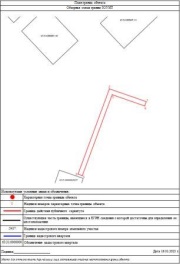 Раздел 4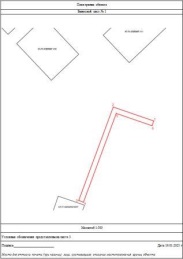 Сообщение о возможном установлении публичного сервитутаВ соответствии со статьей 39.42 Земельного кодекса Российской Федерации Администрацией муниципального района Сергиевский Самарской области рассматривается ходатайство публичного акционерного общества «Россети Волга» (ПАО «Россети Волга») об установлении публичного сервитута сроком на 49 лет для целей, предусмотренных пунктом 1 статьи 39.37 Земельного кодекса Российской Федерации, а именно для строительства и дальнейшей эксплуатации объектов электросетевого хозяйства, необходимых для подключения (технологического присоединения) к сетям инженерно-технического обеспечения, в отношении следующих земель:Обоснование необходимости установления публичного сервитута: публичный сервитут устанавливается в целях строительства и дальнейшей эксплуатации объектов электросетевого хозяйства, необходимых для  подключения (технологического присоединения) к сетям инженерно-технического обеспечения: «ЛЭП-0,4 кВ от существующей опоры ЛЭП-0,4 кВ №100/1 фидера №1, КТП СВД-505/100 до границ участка заявителя в Сергиевском районе Самарской области с организацией коммерческого учета электроэнергии (п. Светлодольск) (Константинов А.С.). Договор №2250-006673 от 09.08.2022г. об осуществлении технологического присоединения к электрическим сетям, заключенный между ПАО «Россети Волга» и Константиновым А.С.С поступившим ходатайством об установлении публичного сервитута и прилагаемым к нему описанием местоположения границ публичного сервитута заинтересованные лица могут ознакомиться по адресу: Самарская область, Сергиевский район, с. Сергиевск, ул. Ленина, д. 15А, каб.8. (пн. – пт. с 9.00 до 13.00).Заявления об учете прав на земельные участки принимаются в течение 15 дней со дня опубликования сообщения в Администрации муниципального района Сергиевский Самарской области, адрес: 446540, Самарская область, Сергиевский район, с.Сергиевск, ул.Ленина, д.22.Дата окончания приема заявлений – 23.02.2023г.Информация о поступившем ходатайстве об установлении публичного сервитута размещена на официальном интернет – сайте Администрации муниципального района Сергиевский Самарской области (www.sergievsk.ru).ОПИСАНИЕ МЕСТОПОЛОЖЕНИЯ ГРАНИЦПубличный сервитут устанавливается в целях строительства и дальнейшем эксплуатации объекта: «ЛЭП-0,4 кВ от существующей опоры ЛЭП - 0,4 кВ № 100/1 фидера №1, КТП СВД-505/100 до границ участка заявителя в Сергиевском районе Самарской области с организацией коммерческого учета электроэнергии (п. Светлодольск) (Константинов А.С.)»(наименование объекта, местоположение границ которого описано (далее - объект)Раздел 1Раздел 2Раздел 3Раздел 4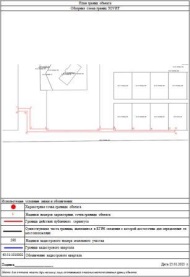 Раздел 4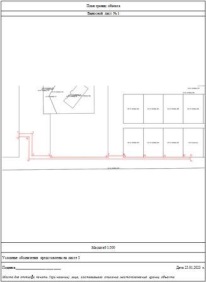 Извещение о предоставлении земельного участка.Администрация муниципального района Сергиевский Самарской области информирует о возможном предоставлении в аренду земельного участка категории земель – земли населенных пунктов с разрешенным использованием – для ведения личного подсобного хозяйства.Граждане или крестьянские (фермерские) хозяйства, заинтересованные в предоставлении земельного участка в течение тридцати дней со дня размещения настоящего извещения вправе подать заявления о намерении участвовать в аукционе на право заключения договора аренды такого земельного участка.Адрес и способ подачи заявлений о намерении участвовать в аукционе: лично по адресу: 446540, Самарская область, Сергиевский район, с. Сергиевск, ул. Ленина, д. 22, либо посредством почтовой связи на бумажном носителе по адресу: 446540, Самарская область, Сергиевский р-н, с. Сергиевск, ул. Ленина, д. 22. 10.03.2023 г. прием заявлений завершается.Адрес земельного участка: Российская Федерация, Самарская обл., р-н Сергиевский, волость Елшанская, с. Елшанка, ул. Кольцова, д. 9, кадастровый номер 63:31:0909004:64, площадь земельного участка – 811 кв.м.Адрес и время приема граждан для ознакомления со схемой расположения земельного участка: Самарская область, Сергиевский район, с. Сергиевск, ул. Ленина, д.15А, кабинет №8 (здание МФЦ), с 13.00 до 16.00 в рабочие дни.Извещение о предоставлении земельного участка.Администрация муниципального района Сергиевский Самарской области информирует о возможном предоставлении в аренду земельного участка категории земель – земли населенных пунктов с разрешенным использованием – для ведения личного подсобного хозяйства.Граждане или крестьянские (фермерские) хозяйства, заинтересованные в предоставлении земельного участка в течение тридцати дней со дня размещения настоящего извещения вправе подать заявления о намерении участвовать в аукционе на право заключения договора аренды такого земельного участка.Адрес и способ подачи заявлений о намерении участвовать в аукционе: лично по адресу: 446540, Самарская область, Сергиевский район, с. Сергиевск, ул. Ленина, д. 22, либо посредством почтовой связи на бумажном носителе по адресу: 446540, Самарская область, Сергиевский р-н, с. Сергиевск, ул. Ленина, д. 22. 10.03.2023 г. прием заявлений завершается.Адрес земельного участка: Российская Федерация, Самарская обл., р-н Сергиевский, волость Елшанская, с. Чекалино, ул. Школьная, д. 26, кадастровый номер 63:31:0905004:97, площадь земельного участка – 250 кв.м.Адрес и время приема граждан для ознакомления со схемой расположения земельного участка: Самарская область, Сергиевский район, с. Сергиевск, ул. Ленина, д.15А, кабинет №8 (здание МФЦ), с 13.00 до 16.00 в рабочие дни.Извещение о предоставлении земельного участка.Администрация муниципального района Сергиевский Самарской области информирует о возможном  предоставлении в собственность за плату земельного участка категории земель – земли населенных пунктов с разрешенным использованием – для ведения личного подсобного хозяйства.Граждане или крестьянские (фермерские) хозяйства, заинтересованные в предоставлении земельного участка в течение тридцати дней со дня размещения настоящего извещения вправе подать заявления о намерении участвовать в аукционе на право заключения договора купли-продажи такого земельного участка.Адрес и способ подачи заявлений о намерении участвовать в аукционе: лично по адресу: 446540, Самарская область, Сергиевский район, с. Сергиевск, ул. Ленина, д. 22, либо посредством почтовой связи на бумажном носителе по адресу: 446540, Самарская область, Сергиевский р-н, с. Сергиевск, ул. Ленина, д. 22. 10.03.2023 г. прием заявлений завершается.Адрес земельного участка: Самарская область, муниципальный район Сергиевский, сельское поселение Сургут, п. Сургут, ул. Сквозная, кадастровый квартал 63:31:1101005, площадь земельного участка –  674 кв.м.Адрес и время приема граждан для ознакомления со схемой расположения земельного участка: Самарская область, Сергиевский район, с. Сергиевск, ул. Ленина, д.15А, кабинет №8 (здание МФЦ), с 13.00 до 16.00 в рабочие дни.Извещение о предоставлении земельного участка.Администрация муниципального района Сергиевский Самарской области информирует о возможном предоставлении в собственность за плату земельного участка категории земель – земли населенных пунктов с разрешенным использованием – для ведения личного подсобного хозяйства.Граждане или крестьянские (фермерские) хозяйства, заинтересованные в предоставлении земельного участка в течение тридцати дней со дня размещения настоящего извещения вправе подать заявления о намерении участвовать в аукционе на право заключения договора купли-продажи такого земельного участка.Адрес и способ подачи заявлений о намерении участвовать в аукционе: лично по адресу: 446540, Самарская область, Сергиевский район, с. Сергиевск, ул. Ленина, д. 22, либо посредством почтовой связи на бумажном носителе по адресу: 446540, Самарская область, Сергиевский р-н, с. Сергиевск, ул. Ленина, д. 22. 10.03.2023 г. прием заявлений завершается.Адрес земельного участка: Самарская область, муниципальный район Сергиевский, сельское поселение Елшанка, д. Большие Пичерки, в 92,82 метрах в северо-западном направлении от угла земельного участка с кадастровым номером 63:31:0907004:43, кадастровый квартал 63:31:0907004, площадь земельного участка – 2184 кв.м.Адрес и время приема граждан для ознакомления со схемой расположения земельного участка: Самарская область, Сергиевский район, с. Сергиевск, ул. Ленина, д.15А, кабинет №8 (здание МФЦ), с 13.00 до 16.00 в рабочие дни.Извещение о предоставлении земельного участка.Администрация муниципального района Сергиевский Самарской области информирует о возможном предоставлении в аренду земельного участка категории земель – земли населенных пунктов с разрешенным использованием – для ведения личного подсобного хозяйства.Граждане или крестьянские (фермерские) хозяйства, заинтересованные в предоставлении земельного участка в течение тридцати дней со дня размещения настоящего извещения вправе подать заявления о намерении участвовать в аукционе на право заключения договора аренды такого земельного участка.Адрес и способ подачи заявлений о намерении участвовать в аукционе: лично по адресу: 446540, Самарская область, Сергиевский район, с. Сергиевск, ул. Ленина, д. 22, либо посредством почтовой связи на бумажном носителе по адресу: 446540, Самарская область, Сергиевский р-н, с. Сергиевск, ул. Ленина, д. 22. 10.03.2023 г. прием заявлений завершается.Адрес земельного участка: Самарская область, Сергиевский район, д. Большие Пичерки, кадастровый квартал 63:31:0907004, площадь земельного участка – 857 кв.м.Адрес и время приема граждан для ознакомления со схемой расположения земельного участка: Самарская область, Сергиевский район, с. Сергиевск, ул. Ленина, д.15А, кабинет №8 (здание МФЦ), с 13.00 до 16.00 в рабочие дни.ИНФОРМАЦИОННОЕ СООБЩЕНИЕ О ПРОВЕДЕНИИ АУКЦИОНАКомитет по управлению муниципальным имуществом муниципального района Сергиевский Самарской области, выступающий в качестве организатора аукционов, на основании Распоряжений Администрации муниципального района Сергиевский №72-р от 30.01.2023г. «О проведении аукциона на право заключения договора аренды земельного участка с разрешенным использованием: сенокошение»; №97-р от 02.02.2023г. «О проведении аукциона на право заключения договора аренды земельного участка с видом разрешенного использования: растениеводство» сообщает, что 15 марта 2023 года в 09 часов 00 минут, по адресу: Самарская область, Сергиевский район, с. Сергиевск, ул. Ленина, д. 15А, каб. № 20 состоится аукцион, открытый по составу участников, на право заключения договоров аренды земельных участков по лотам:Лот №1.Земельный участок, кадастровый номер 63:31:1704004:218, площадь 180551 кв.м., категория земель - земли сельскохозяйственного назначения, вид разрешенного использования: сенокошение, расположенный по адресу: Самарская область, Сергиевский район, сельское поселение Воротнее.Обременения (ограничения) земельного участка – не зарегистрированы.Начальная цена предмета торгов: 27083,00 рубля в год. Шаг аукциона:  812,00 рублей. Сумма задатка: 27083,00 рубля.Срок аренды - 3 года.Лот №2.Земельный участок, кадастровый номер 63:31:0000000:5530, площадь 56552 кв.м., категория земель - земли населенных пунктов, вид разрешенного использования: растениеводство,  расположенный по адресу: Самарская область, муниципальный район Сергиевский, село Успенка.Обременения (ограничения) земельного участка – согласно данных из ЕГРН на земельном участке имеются сведения об обременениях: учетный номер части 1, площадь 15054 кв.м., - вид ограничения (обременения): ограничение прав на земельный участок, предусмотренные статьей 56 Земельного Кодекса Российской Федерации; Срок действия: с 2022-06-01.Начальная цена предмета торгов: 21391,88 рубль в год. Шаг аукциона:  641,00 рубль. Сумма задатка: 21391,88 рубль.Срок аренды - 5 лет.Заявки на участие в аукционе принимаются ежедневно в рабочие дни с 09 февраля 2023 г. по 09 марта 2023 г. (выходные дни: суббота, воскресенье) с 10 ч 00 мин до 16 ч 00 мин. (перерыв с 12 ч 00 мин  до 13 ч 00 мин); 22 февраля 2023 г.; 07 марта 2023 г. и 10 марта 2023 г. с 10 ч 00 мин до 12 ч 00 мин в отделе приватизации и торгов Комитета по управлению муниципальным имуществом  муниципального района Сергиевский, по адресу: Самарская область, Сергиевский район, с. Сергиевск, ул. Ленина, д. 15А, кабинет № 10 (тел. 8-84655-221-91).Дата определения участников аукциона: 13 марта 2023 г.Регистрация участников аукциона будет осуществляться 15 марта 2023 г. с 08 ч 20 мин до 08 ч 55 мин  в отделе приватизации и торгов Комитета по управлению муниципальным имуществом  муниципального района Сергиевский, по адресу: Самарская область, Сергиевский район, с. Сергиевск, ул. Ленина, д. 15А, кабинет № 10 (тел. 8-84655-221-91).Для участия в аукционе заявители представляют следующие документы:1. Заявка на участие в аукционе по установленной форме с указанием реквизитов счета для возврата задатка. (В случае подачи заявки представителем претендента предъявляется доверенность).2. Копии документов, удостоверяющих личность (для физических лиц).3. Надлежащим образом заверенный перевод на русский язык документов о государственной регистрации юридического лица в соответствии с законодательством иностранного государства в случае, если заявителем является иностранное юридическое лицо.4. Документы, подтверждающие внесение задатка. Организатор аукциона в отношении заявителей - юридических лиц и индивидуальных предпринимателей запрашивает сведения, подтверждающие факт внесения сведений о заявителе в единый государственный реестр юридических лиц (для юридических лиц) или единый государственный реестр индивидуальных предпринимателей (для индивидуальных предпринимателей), в федеральном органе исполнительной власти, осуществляющем государственную регистрацию юридических лиц, физических лиц в качестве индивидуальных предпринимателей и крестьянских (фермерских) хозяйств. Заявитель вправе представить документы, которые должны быть получены организатором аукциона.Один заявитель вправе подать только одну заявку по каждому лоту на участие в аукционе.Заявка на участие в аукционе, поступившая по истечении срока приема заявок, возвращается заявителю в день ее поступления.Заявитель имеет право отозвать принятую организатором аукциона заявку на участие в аукционе до дня окончания срока приема заявок, уведомив об этом в письменной форме организатора аукциона.Заявка считается принятой организатором аукциона, если ей присвоен регистрационный номер, о чем на заявке делается соответствующая отметка.Заявителям, признанным участниками аукциона, и Заявителям, не допущенным к участию в аукционе, организатор аукциона направляет уведомления о принятых в отношении них решениях не позднее дня, следующего после дня подписания протокола рассмотрения заявок.В случае, если на основании результатов рассмотрения заявок на участие в аукционе принято решение об отказе в допуске к участию в аукционе всех заявителей или о допуске к участию в аукционе и признании участником аукциона только одного заявителя, аукцион признается несостоявшимся.Организатор аукциона обязан вернуть внесенный задаток заявителю, не допущенному к участию в аукционе, в течение 3 рабочих дней со дня оформления протокола приема заявок на участие в аукционе. Основаниями не допуска заявителя к участию в аукционе являются:1) непредставление необходимых для участия в аукционе документов или представление недостоверных сведений; 2) непоступление задатка на дату рассмотрения заявок на участие в аукционе;3) подача заявки на участие в аукционе лицом, которое в соответствии с Земельным кодексом Российской Федерации и другими федеральными законами не имеет права быть участником конкретного аукциона, покупателем земельного участка или приобрести земельный участок в аренду;4) наличие сведений о заявителе, в реестре недобросовестных участников аукциона, предусмотренном пунктами 28 и 29 статьи 39.12 Земельного кодекса Российской Федерации.Порядок проведения аукциона.1. Аукцион проводится в указанном в извещении о проведении аукциона месте, в соответствующий день и час.2. Аукцион проводится в следующем порядке:а) аукцион ведет аукционист;б) аукцион начинается с оглашения аукционистом наименования, основных характеристик и начальной цены земельного участка, «шага аукциона» и порядка проведения аукциона.«Шаг аукциона» устанавливается в размере 3 процентов начальной цены земельного участка и не изменяется в течение всего аукциона;в) участникам аукциона выдаются пронумерованные карточки, которые они поднимают после оглашения аукционистом начальной цены или начального размера арендной платы;г) каждая последующая цена, превышающая предыдущую цену на «шаг аукциона», заявляется участниками аукциона путем поднятия карточек. В случае заявления цены, кратной «шагу аукциона», эта цена заявляется участниками аукциона путем поднятия карточек и ее оглашения;Если после троекратного объявления очередной цены или размера арендной платы  ни один из участников аукциона не поднял карточку, аукцион завершается. Победителем аукциона признается тот участник аукциона, номер карточки которого был назван аукционистом последним;д) по завершении аукциона аукционист объявляет о продаже земельного участка или права на заключение договора его аренды, называет цену проданного земельного участка или размер арендной платы и номер карточки победителя аукциона.Победителем аукциона признается лицо, предложившее наиболее высокую цену или размер арендной платы за выставленный на аукцион земельный участок. Победителем будет признан участник аукциона по его окончании, что будет оформлено протоколом о его результатах.Организатор аукциона обязан в течение 3 рабочих дней со дня подписания протокола о результатах аукциона возвратить задаток участникам аукциона, которые не выиграли его.В случае если Победитель аукциона уклонился от подписания протокола о результатах аукциона, заключения договора аренды или купли-продажи земельного участка, внесенный победителем аукциона задаток ему не возвращается.Аукцион признается не состоявшимся, если: 1) в аукционе участвовал только один участник; 2) при проведении аукциона не присутствовал ни один из участников аукциона; 3) после троекратного объявления предложения о начальной цене предмета аукциона не поступило ни одного предложения о цене предмета аукциона, которое предусматривало бы более высокую цену предмета аукциона. Уполномоченный орган направляет единственному принявшему участие в аукционе участнику три экземпляра подписанного проекта договора в десятидневный срок со дня составления протокола о результатах аукциона. Организатор аукциона вправе отказаться от проведения аукциона не позднее, чем за пять рабочих дней до дня проведения аукциона.Не допускается заключение договора по результатам аукциона ранее, чем через десять дней со дня размещения информации о результатах аукциона на официальном сайте Российской Федерации в сети «Интернет».Банковские реквизиты для внесения задатка: Управление финансами администрации муниципального района Сергиевский (КУМИ муниципального района Сергиевский), ИНН 6381001160, КПП 638101001, номер банковского счета 40102810545370000036, номер казначейского счета 03232643366380004200, ОТДЕЛЕНИЕ САМАРА БАНКА РОССИИ//УФК по Самарской области г. Самара, БИК ТОФК 013601205, КБК 60800000000000000510, ОКТМО 36638000, с пометкой – задаток для участия в аукционе, адрес земельного участка, в отношении которого внесен задаток. Задаток можно внести с первого дня приема заявок на участие в аукционе на право заключения договора аренды земельного участка по день окончания подачи заявки включительно, но не позднее срока окончания приема заявок на участие в аукционе. Документом, подтверждающим поступление задатка на счет организатора торгов, является выписка со счета организатора торгов.Проект договора аренды земельного участкасело Сергиевск Самарской области	                                                                                                                                     Дата заключения договораМуниципальное образование - муниципальный район Сергиевский Самарской области, именуемое в дальнейшем «Арендодатель», в лице ____ с одной стороны, и  ___________________________________________, именуемый в дальнейшем «Арендатор», с другой  стороны,  заключили  настоящий  договор  о  нижеследующем: 1.Предмет договора.1.1. «Арендодатель» передал, а «Арендатор» принял на праве аренды сроком на ___ лет, по результатам аукциона на право заключения договора аренды земельного участка, кадастровый номер: ______, площадь ____ кв. м., категории земель - ______________, расположенный по адресу: _____________________________________________, с разрешенным использованием: ________________________(в дальнейшем именуемый «Участок») в качественном состоянии, как он есть. 1.2. «Арендодатель» распоряжается данным земельным участком в соответствии с Земельным Кодексом Российской Федерации, Законом Самарской области «О земле» № 94-ГД от 11.03.2005г.2.Обременения земельного участка.2.1. Вид ограничения (обременения).3.Срок договора.3.1Срок аренды «Участка» устанавливается с _____ по _______.3.2Договор вступает в силу с даты его государственной регистрации и распространяет свое действие на отношения возникшие с _______.4.Арендная плата.4.1.Размер арендной платы за земельный участок, расположенный по адресу: _____________, согласно Протокола «_____________________» от _______________ года, выданного Отделом приватизации и торгов Комитета по управлению муниципальным имуществом муниципального района Сергиевский, составляет ______ рублей в год.4.2. Ранее уплаченный задаток в размере ____ рублей засчитывается в счет арендной платы, указанной в п.4.1. Арендная плата вносится «Арендатором» ежеквартально равными платежами до 10-го числа первого месяца отчетного квартала,  путем перечисления по следующим реквизитам:УФК по Самарской области (КУМИ м.р. Сергиевский Самарской области л/с 04423003000), ИНН 6381001160, КПП 638101001, номер банковского счета 40102810545370000036, номер казначейского счета 03100643000000014200, ОТДЕЛЕНИЕ САМАРА БАНКА РОССИИ//УФК по Самарской области г. Самара, БИК ТОФК 013601205 КБК 608111050____0000120, ОКТМО 36638___ .4.3. В платежном документе на перечисление арендной платы «Арендатор» указывает назначение платежа, дата и номер договора аренды, период, за который она вносится.4.4. Арендная плата начисляется с _______.4.5. Арендная плата ежегодно, но не ранее чем через год после заключения договора аренды земельного участка, изменяется в одностороннем порядке арендодателем на размер уровня инфляции, определяемый исходя из максимального уровня инфляции (потребительских цен), устанавливаемого в рамках прогноза социально-экономического развития Самарской области. Коэффициент инфляции на расчетный год определяется как произведение соответствующих максимальных планируемых ежегодных показателей инфляции (индекс потребительских цен, декабрь к декабрю) по состоянию на 1 января расчетного года. 4.6. Не использование «Участка» «Арендатором» не может служить основанием невнесения арендной платы.5.Права и обязанности сторон.5.1. «Арендодатель» имеет право:5.1.1. Требовать досрочного расторжения Договора при использовании «Участка» не по целевому назначению, а также при использовании способами, приводящими к его порче, при не внесении арендной платы более чем за 6 месяцев, в случае не подписания «Арендатором» дополнительных соглашений к Договору и нарушения других условий настоящего Договора.5.1.2. На беспрепятственный доступ на территорию арендуемого земельного участка с целью его осмотра на предмет соблюдения условий Договора.5.1.3. На возмещение убытков, причиненных ухудшением качества «Участка» и экологической обстановки в результате хозяйственной деятельности арендатора, а также по иным основаниям, предусмотренным законодательством РФ. 5.2. «Арендодатель» обязан:5.2.1. Выполнять в полном объеме все условия Договора.5.2.2. Передать «Арендатору» участок по акту приема-передачи в срок не позднее трех дней с момента подписания настоящего договора.5.2.3. Письменно в месячный срок уведомить «Арендатора» об изменении номера счета для перечисления арендной платы.5.3. «Арендатор» имеет право:5.3.1. Использовать «Участок» на условиях, установленных Договором.5.4. «Арендатор» обязан:5.4.1. Выполнять в полном объеме все условия Договора.5.4.2.Использовать участок в соответствии с целевым назначением и разрешенным использованием.5.4.3. Уплачивать в размере и на условиях, установленных договором, арендную плату.5.4.4. Обеспечить «Арендодателю» (его законным представителям), представителям органов государственного земельного контроля доступ на «Участок» по их требованию.5.4.5. Письменно сообщить «Арендодателю» не позднее, чем за три месяца о предстоящем освобождении «Участка», как в связи с окончанием срока действия Договора, так и при досрочном его освобождении.5.4.6. Не допускать действий, приводящих к ухудшению экологической обстановки на арендуемом земельном участке и прилегающих к нему территориях, а также выполнять работы по благоустройству территории.5.4.7. Письменно в десятидневный срок уведомить «Арендодателя» об изменении своих реквизитов.5.5. «Арендодатель» и «Арендатор» имеют иные права и несут иные обязанности, установленные законодательством РФ.6.Ответственность сторон.6.1.  За нарушение условий Договора Стороны несут ответственность, предусмотренную законодательством РФ.6.2. В случае неисполнения или ненадлежащего исполнения Арендатором обязанности по оплате арендных платежей в установленный Договором срок, Арендатор уплачивает Арендодателю неустойку (пени) в размере 0,06% от просроченной суммы за каждый день просрочки. Неустойка (пени) за неисполнение либо ненадлежащее исполнение условий договора оплачивается Арендатором в порядке и на условиях, установленных действующим законодательством.В платежном документе в обязательном порядке указывается, что данный платеж является неустойкой по договору аренды земельного участка с указанием его номера и даты подписания.6.3. Уплата неустойки (пени) установленной настоящим Договором, не освобождает стороны от выполнения лежащих на них обязательств или устранения нарушений, а также от возмещения убытков, причиненных неисполнением или ненадлежащим исполнением обязательств, предусмотренных настоящим Договором.7.Изменение, расторжение и прекращение Договора.7.1. Все изменения и (или) дополнения к Договору оформляются Сторонами в письменной форме дополнительным соглашением, которое вступает в силу с даты государственной регистрации и является неотъемлемой частью Договора.7.2. Договор может быть расторгнут по требованию «Арендодателя» по решению суда на основании и в порядке, установленном гражданским законодательством, а также в случаях, указанных в п. 5.1.1.7.3. Расторжение настоящего договора не освобождает Арендатора от необходимости погашения задолженности по внесению арендной платы и уплате неустойки (пени). 8.Рассмотрение и урегулирование споров.8.1. Все споры между Сторонами, возникающие по Договору, разрешаются в соответствии с законодательством РФ.9.Неотъемлемой частью договора является.9.1. Договор составлен и подписан в 3-х экземплярах на ___ листах, имеющих одинаковую юридическую силу.9.2. Неотъемлемой частью договора является акт приема-передачи земельного участка.10.Адреса и подписи  сторон.«Арендодатель»:Муниципальное образование - муниципального района Сергиевский Самарской области.«Арендатор»:Форма заявки на участие в аукционеРегистрационный  номер_______от «_____» ___________2023годаПродавец: Комитет по управлениюмуниципальным имуществоммуниципального района СергиевскийСамарской областиЗаявка на участие в аукционе(полное наименование, реквизиты юридического лица, ИП или Ф.И.О. и паспортные данные заявителя физ.лица)в лице(в случае подачи заявления представителем Заявителя Ф.И.О.., паспортные данные, адрес регистрации)действующего на основании(наименование, дата и номер уполномочивающего документа)именуемый в дальнейшем ПРЕТЕНДЕНТ, принимая решение об участии в аукционе по продаже в собственность или на право заключения договора аренды земельного участка, расположенного по адресу:____________________________________________________________, площадь ________________м2, кадастровый номер участка  _______________________________________, категория земель____________________________________, разрешенное использование__________________________________________________.ОБЯЗУЮСЬ:1.Соблюдать условия аукциона, содержащиеся в информационном сообщении о проведении аукциона, а также условия проведения аукциона, открытого по составу участников, установленные ст.39.12 Земельного Кодекса РФ № 136-ФЗ от 25.10.2001 года.2.В случае признания победителем аукциона, ОБЯЗУЮСЬ заключить с Продавцом договор купли-продажи или договор аренды земельного участка по истечении 10 дней со дня размещения информации о результатах аукциона на официальном сайте и уплатить Продавцу стоимость или размер арендной платы земельного участка, установленную по результатам аукциона в сроки, определяемые договором купли-продажи или договором аренды земельного участка.3.Я согласен с тем, что в случае признания меня победителем аукциона и моего отказа от заключения договора, либо не внесения в срок установленной суммы платежа, сумма внесенного мною задатка остается в распоряжении Продавца.Адрес регистрации (юридический), телефон, e-mail ЗАЯВИТЕЛЯ и банковские реквизиты для возврата задатка:________________________________________________________________________________________________________________________________________________________________________________________________________________К заявке прилагаются следующие документы:________________________________________________________________________________________________________________________________________________________________________________________________________________Даю согласие на обработку моих персональных данных, указанных в заявлении в порядке, установленном законодательством Российской Федерации о персональных данных.Заявка принята ПРОДАВЦОМ «___»__________2023г.  в ____ч. _____мин.Извещение о предоставлении земельного участка.Администрация муниципального района Сергиевский Самарской области информирует о возможном предоставлении в собственность за плату земельного участка категории земель – земли населенных пунктов с разрешенным использованием – для ведения личного подсобного хозяйства.Граждане или крестьянские (фермерские) хозяйства, заинтересованные в предоставлении земельного участка в течение тридцати дней со дня размещения настоящего извещения вправе подать заявления о намерении участвовать в аукционе на право заключения договора купли-продажи такого земельного участка.Адрес и способ подачи заявлений о намерении участвовать в аукционе: лично по адресу: 446540, Самарская область, Сергиевский район, с. Сергиевск, ул. Ленина, д. 22, либо посредством почтовой связи на бумажном носителе по адресу: 446540, Самарская область, Сергиевский р-н, с. Сергиевск, ул. Ленина, д. 22. 10.03.2023 г. прием заявлений завершается.Адрес земельного участка: Самарская область, муниципальный район Сергиевский, сельское поселение Елшанка, д. Большие Пичерки, около земельного участка с кадастровым номером 63:31:0907004:97, кадастровый квартал 63:31:0907004, площадь земельного участка – 3000 кв.м.Адрес и время приема граждан для ознакомления со схемой расположения земельного участка: Самарская область, Сергиевский район, с. Сергиевск, ул. Ленина, д.15А, кабинет №8 (здание МФЦ), с 13.00 до 16.00 в рабочие дни.Администрациямуниципального района СергиевскийСамарской областиПОСТАНОВЛЕНИЕ«06» февраля 2023г.                                                                                                                                                                                                      №97О внесении изменений в постановление администрации муниципального района Сергиевский от 30.01.2023г.  №70 «О создании комиссии для принятия решений об установлении статуса о наличии или отсутствии правонарушения земельного законодательства Российской Федерации, закрепленного в Комплексной системе дистанционного мониторинга (КСДМ), при использовании земельных участков гражданами, юридическими и иными лицами  на территории муниципального района Сергиевский Самарской области»В целях принятия решений по установлению статуса наличия или отсутствия правонарушения земельного законодательства РФ, закрепленного в  Комплексной системе дистанционного мониторинга (далее - КСДМ), во исполнения п.3.2 Протокола совещания по вопросам организации муниципального земельного контроля от 13.01.2023г., проведенного  под председательством ВРИО министра имущественных отношений Самарской области И.А. Андреева (далее - Протокол), в соответствии с Федеральным законом от 06.10.2003г. № 131-ФЗ «Об общих принципах организации местного самоуправления в Российской Федерации», согласно Положению о муниципальном земельном контроле в границах муниципального района Сергиевский Самарской области утвержденного Решением Собрания представителей муниципального района Сергиевский Самарской области №44 от 16.09.2021г, руководствуясь Уставом муниципального района Сергиевский, Администрация муниципального района СергиевскийПОСТАНОВЛЯЕТ:1. Внести изменения в постановление администрации муниципального района Сергиевский от 30.01.2023г. №70 «О создании комиссии для принятия решений об установлении статуса о наличии или отсутствии правонарушения земельного законодательства Российской Федерации, закрепленного в Комплексной системе дистанционного мониторинга (КСДМ), при использовании земельных участков гражданами, юридическими и иными лицами  на территории муниципального района  Сергиевский Самарской области»1.1. Приложение № 1 к постановлению администрации муниципального района Сергиевский от 30.01.2023г. №70 «О создании комиссии для принятия решений об установлении статуса о наличии или отсутствии правонарушения земельного законодательства Российской Федерации, закрепленного в Комплексной системе дистанционного мониторинга (КСДМ), при использовании земельных участков гражданами, юридическими и иными лицами  на территории муниципального района Сергиевский Самарской области» изложить в редакции, согласно Приложению № 1 к настоящему постановлению.2. Опубликовать настоящее постановление в газете «Сергиевский вестник».3. Разместить настоящее постановление на официальном сайте Администрации муниципального района Сергиевский Самарской области в информационно-коммуникационной сети «Интернет» во вкладке Контрольно-надзорная деятельность.4.Настоящее постановление вступает в силу со дня его официального опубликования.5. Контроль за выполнением настоящего постановления возложить на руководителя Контрольного управления администрации муниципального района Сергиевский Самарской области Андреева А.А.Глава муниципального района СергиевскийА. И. ЕкамасовПриложение № 1 к постановлениюАдминистрации муниципального района Сергиевский№97 от 06 февраля 2023 г. Создание комиссии для принятия решений об установлении статуса о наличии или отсутствии правонарушения земельного законодательства Российской Федерации, закрепленного в Комплексной системе дистанционного мониторинга (КСДМ), при использовании земельных участков гражданами, юридическими и иными лицами1.На территории муниципального района Сергиевский:Деятельностью Комиссии руководит председатель Комиссии:Андреев Андрей Александрович – руководитель Контрольного управления администрации муниципального района Сергиевский.В отсутствие председателя Комиссии его обязанности исполняет заместитель председателя Комиссии:Стрельцова Ирина Петровна – заместитель руководителя Контрольного управления администрации муниципального района Сергиевский.Секретарь комиссии:Потапова Олеся Константиновна - главный специалист отдела по охране окружающей среды природопользования и муниципального земельного контроля Контрольного управления администрации муниципального района Сергиевский. Члены комиссии:Никитина Ирина Александровна - начальник отдела по охране окружающей среды природопользования и муниципального земельного контроля Контрольного управления администрации муниципального района Сергиевский;Жбанова Ольга Юрьевна - ведущий специалист отдела по охране окружающей среды природопользования и муниципального земельного контроля Контрольного управления администрации муниципального района Сергиевский;Кириллов Александр Николаевич* – руководитель Муниципального казенного учреждения "Управление сельского хозяйства" муниципального района Сергиевский;Иванова Татьяна Андреевна* - главный специалист Муниципального казенного учреждения "Управление сельского хозяйства" муниципального района Сергиевский.•* Член комиссии осуществляет деятельность исключительно в отношении земельных участков с категорией земель земли сельскохозяйственного назначения, из состава  земель сельскохозяйственного назначения.Приложение № 2 к постановлениюАдминистрации муниципального района Сергиевский№97 от 06 февраля 2023г. ПоложениеО создании комиссии для принятия решений об установлении статуса о наличии или отсутствии правонарушения земельного законодательства Российской Федерации, закрепленного в Комплексной системе дистанционного мониторинга (КСДМ), при использовании земельных участков гражданами, юридическими и иными лицами1.Общие положения.1.1. Настоящее Положение определяет порядок работы комиссии для принятия решений об установлении статуса о наличии или отсутствии правонарушения земельного законодательства Российской Федерации, закрепленного в Комплексной системе дистанционного мониторинга (КСДМ), при использовании земельных участков гражданами, юридическими и иными лицами  на территории муниципального района Сергиевский Самарской области (далее - Комиссия). Комиссия является совещательным органом, созданным в целях обеспечения своевременной и качественной оценки фактов для принятия решения о наличии или отсутствии правонарушения при использовании земельных участков гражданами, юридическими и иными лицами на территории муниципального района Сергиевский Самарской области1.2. В своей деятельности Комиссия руководствуется Земельным законодательством Российской Федерации,  Гражданским кодексом Российской Федерации, Федеральными законами Российской Федерации, постановлениями Правительства Российской Федерации, при принятия решений по установлению статуса наличия или отсутствия правонарушения земельного законодательства РФ, закрепленного в Комплексной системе дистанционного мониторинга (КСДМ), а также настоящим Положением.1.3. Деятельность Комиссии осуществляется на основе принципов равноправия членов Комиссии и гласности в работе. 2. Основные задачи, функции и права Комиссии. 2.1. Основными задачами Комиссии являются анализ информации и оценка фактов для принятия решения о наличии или отсутствии правонарушения при использовании земельных участков гражданами, юридическими и иными лицами на территории муниципального района Сергиевский Самарской области.2.2. Комиссия, в соответствии с возложенными на нее задачами, осуществляет следующие функции:- анализирует информацию, полученную в ходе мероприятий муниципального земельного контроля в отношении земельных участков любой категории земель на территории муниципального района Сергиевский Самарской области, в отношении объектов которых в КСДМ выявлены как правонарушения;- дает оценку фактам, выявленным в ходе мероприятий муниципального земельного контроля в отношении земельных участков любой категории земель на территории муниципального района Сергиевский Самарской области, в отношении которых в КСДМ выявлены правонарушения.2.3. Комиссия при решении возложенных на нее задач и функций имеет право:- знакомиться с документами, необходимыми для рассмотрения вопросов, входящих в компетенцию Комиссии;- приглашать для заслушивания на своих заседаниях третьих лиц, обладающих информацией для принятия решений, входящих в компетенцию Комиссии;- привлекать для участия в работе Комиссии по согласованию представителей администраций городских и сельских поселений муниципального района Сергиевский Самарской области.3. Организация работы Комиссии.3.1. Численный и персональный состав Комиссии утверждается постановлением администрации муниципального района Сергиевский Самарской области.3.2. В состав Комиссии входят председатель Комиссии, секретарь Комиссии и члены Комиссии.3.3. Заседания Комиссии проводятся по мере необходимости.3.4. Председатель Комиссии:- осуществляет общее руководство работой Комиссии;- распределяет обязанности между членами Комиссии;- председательствует и ведет заседания Комиссии;- в случае необходимости выносит на обсуждение Комиссии вопрос о привлечении к работе Комиссии экспертов, специалистов, представителей сторонних организаций;- определяет дату, время и место проведения заседания Комиссии;- утверждает повестку дня заседания Комиссии;- подписывает протокол заседания Комиссии.3.5. Секретарь Комиссии или другой уполномоченный Председателем член Комиссии (в случае отсутствия секретаря Комиссии):- ведет текущую организационную работу;- составляет повестку дня заседания Комиссии;- не позднее, чем за один день до дня проведения заседания Комиссии уведомляет членов Комиссии о месте, дате и времени проведения заседания Комиссии;- осуществляет подготовку и проведение заседаний Комиссии;- по ходу заседаний Комиссии оформляет протоколы заседаний Комиссии;- осуществляет иные действия организационно-технического характера, связанные с работой Комиссии.3.6. Члены Комиссии лично участвуют в заседаниях и подписывают протоколы заседаний Комиссии по результатам работы Комиссии, имеют право:- знакомиться с документами, имеющими отношение к решению вопросов, входящих в компетенцию Комиссии;- выражать письменно отдельное мнение по вопросам, входящим в компетенцию Комиссию, которое является неотъемлемой частью протокола Комиссии и учитывается на заседании при голосовании.3.7. Деятельность Комиссии осуществляется в форме заседаний на принципах коллегиального рассмотрения вопросов и принятия решений в пределах ее компетенции.3.8. Заседание Комиссии правомочно (имеет кворум), если в нем приняло участие более половины от общего числа членов Комиссии.3.9. Решения принимаются открытым голосованием простым большинством голосов от числа присутствующих на заседании членов Комиссии. В случае равенства голосов решающим является голос председательствующего на заседании Комиссии.4.0. Решения Комиссии оформляются протоколом согласно приложению к настоящему Положению. 4.1. Решения Комиссии носят рекомендательный характер.Приложение к Положению о комиссии для принятия решений по установлению статуса наличияили отсутствия правонарушения земельного законодательства Российской Федерации, закрепленного в Комплексной системе дистанционного мониторинга (КСДМ), при использовании земельных участков гражданами, юридическими и иными лицами  на территории муниципального района Сергиевский Самарской области. №97 от 06 февраля 2023г. ПРОТОКОЛ №_____заседания комиссии для принятия решений об установлении статуса о наличии или отсутствии правонарушения земельного законодательства Российской Федерации, закрепленного в Комплексной системе дистанционного мониторинга (КСДМ), при использовании земельных участков гражданами, юридическими и иными лицами  на территории муниципального района Сергиевский Самарской области.Сергиевский район                «        »                                 г.Комиссия администрации Сергиевского района в составе:Председатель комиссии:Секретарь комиссии:Члены комиссии:Заслушав доклад и рассмотрев представленные документы с учетом состоявшегося обсуждения, комиссия (рабочая группа) приняла следующее решение:В системе КСДМ установить следующие статусы земельных участков:Решение принято единогласно.Подписи комиссии:Председатель комиссии                         __________/____________________                                                                                    (подпись, ФИО)Секретарь комиссии                               ___________/___________________                                          (подпись, ФИО)Члены комиссии                                     __________/____________________                                                  (подпись, ФИО)                                                                __________/____________________                                                  (подпись, ФИО)                                                                 __________/____________________                                                  (подпись, ФИО)Администрациямуниципального района СергиевскийСамарской областиПОСТАНОВЛЕНИЕ«06» февраля 2023г.                                                                                                                                                                                                     №98О внесении изменений в постановление администрации муниципального района Сергиевский №1291 от 09.11.2022г. «Об утверждении муниципальной программы «Поддержка социально ориентированных некоммерческих организаций, объединений и общественных инициатив граждан муниципального района Сергиевский Самарской области на 2023-2027 годы»В соответствии с Бюджетным кодексом Российской Федерации, Федеральным законом Российской Федерации от 6 октября 2003 года №131-ФЗ «Об общих принципах организации местного самоуправления в Российской Федерации», Уставом муниципального района Сергиевский, в целях приведения нормативных правовых актов органов местного самоуправления в соответствие с действующим законодательством и в целях уточнения объемов финансирования муниципальной Программы «Поддержка социально ориентированных некоммерческих организаций, объединений и общественных инициатив граждан муниципального района Сергиевский Самарской области на 2023-2027 годы», администрация муниципального района Сергиевский,ПОСТАНОВЛЯЕТ:1.Внести изменения в Приложение №1 к постановлению администрации муниципального района Сергиевский №1291 от 09.11.2022 года «Об утверждении муниципальной Программы «Поддержка социально ориентированных некоммерческих организаций, объединений и общественных инициатив граждан муниципального района Сергиевский Самарской области на 2023-2027 годы» (далее Программа) следующего содержания:1.1.В паспорте Программы раздел «Объемы бюджетных ассигнований муниципальной программы» изложить в следующей редакции:«Объем финансирования Программы в 2023-2027 годах за счет средств местного бюджета составит 36 662 162,05 рублей, в том числе:в 2023 году – 7 862 162,05 руб.;в 2024 году – 7 200 000,00 руб.;в 2025 году – 7 200 000,00 руб.;в 2026 году – 7 200 000,00 руб.;	в 2027 году – 7 200 000,00 руб.»1.2. В Программе раздел «Обоснование ресурсного обеспечения Программы» изложить в следующей редакции: «Финансовые средства для решения проблемы поддержки социально ориентированных некоммерческих организаций, объединений и общественных инициатив граждан муниципального района Сергиевский Самарской области на 2023-2027 годы формируются за счет местного бюджета.Планируемый общий объем финансирования мероприятий Программы составит 36 662 162,05 рублей, в том числе:в 2023 году – 7 862 162,05 руб.;в 2024 году – 7 200 000,00 руб.;в 2025 году – 7 200 000,00 руб.;в 2026 году – 7 200 000,00 руб.;	в 2027 году – 7 200 000,00 руб.»1.3. Приложение № 1 к Программе изложить в редакции согласно приложению № 1 к настоящему Постановлению.2.Опубликовать настоящее Постановление в газете «Сергиевский вестник».3. Настоящее Постановление вступает в силу со дня его официального опубликования.4.Контроль за выполнением настоящего постановления возложить на руководителя муниципального казенного учреждения «Центр общественных организаций» муниципального района Сергиевский Е.Г. Гришина.Глава муниципального района СергиевскийА. И. ЕкамасовПриложение 1 к Постановлению администрации муниципального района                                          Сергиевский Самарской области от «06» февраля 2023г. №98  Перечень мероприятий муниципальной программы «Поддержка социально ориентированных некоммерческих организаций, объединений и общественных инициатив граждан муниципального района Сергиевский Самарской области на 2023-2027 годы»(*) Общий объем финансового обеспечения Программы, а также объем бюджетных ассигнований местного бюджета будут уточнены после утверждения Решения о бюджете на очередной финансовый год и плановый период.Администрациямуниципального района СергиевскийСамарской областиПОСТАНОВЛЕНИЕ«07» февраля 2023г.                                                                                                                                                                                                    №105«О внесении изменений в постановление Администрации муниципального района Сергиевский от 27.04.2017г. №431 «Об утверждении Порядка предоставления субсидий сельскохозяйственным товаропроизводителям, организациям агропромышленного комплекса и индивидуальным предпринимателям, осуществляющим свою деятельность на территории Самарской области, в целях возмещения затрат в связи с производством сельскохозяйственной продукции в части расходов на развитие молочного скотоводства Самарской области»В соответствии с постановлением Правительства Самарской области от 29.12.2022 №1268 «О внесении изменений в отдельные постановления Правительства Самарской области», Администрация муниципального района СергиевскийПОСТАНОВЛЯЕТ:1.Внести в постановление Администрации муниципального района Сергиевский от 27.04.2017г. №431 «Об утверждении Порядка предоставления субсидий  по предоставлению субсидий сельскохозяйственным товаропроизводителям, организациям агропромышленного комплекса и индивидуальным предпринимателям, осуществляющим свою деятельность на территории Самарской области, в целях возмещения затрат в связи с производством сельскохозяйственной продукции в части расходов на развитие молочного скотоводства Самарской области» следующие изменения: Порядок предоставления субсидий сельскохозяйственным товаропроизводителям, организациям агропромышленного комплекса и индивидуальным предпринимателям, осуществляющим свою деятельность на территории Самарской области, в целях возмещения затрат в связи с производством сельскохозяйственной продукции в части расходов на развитие молочного скотоводства Самарской области изложить в редакции согласно приложению к настоящему постановлению.2.   Опубликовать настоящее постановление в газете «Сергиевский вестник».3. Настоящее постановление вступает в силу со дня его официального опубликования.4. Контроль за выполнением настоящего постановления возложить на заместителя Главы муниципального района Сергиевский Чернова А.Е.Глава муниципального района СергиевскийА. И. Екамасов	ПРИЛОЖЕНИЕк постановлению администрации муниципального района               Сергиевский Самарской областиот 07 февраля 2023 года №105Порядок предоставления субсидий сельскохозяйственным товаропроизводителям, организациям агропромышленного комплекса и индивидуальным предпринимателям, осуществляющим свою деятельность на территории Самарской области, в целях возмещения затрат в связи с производством сельскохозяйственной продукции в части расходов на развитие молочного скотоводства Самарской области1. Общие положения1.1. Настоящий Порядок определяет механизм предоставления в текущем финансовом году субсидий сельскохозяйственным товаропроизводителям, организациям агропромышленного комплекса и индивидуальным предпринимателям, осуществляющим свою деятельность на территории муниципального района Сергиевский Самарской области, в целях возмещения затрат в связи с производством сельскохозяйственной продукции в части расходов на развитие молочного скотоводства Самарской области (далее – субсидии).В целях настоящего Порядка под организацией агропромышленного комплекса понимается юридическое лицо любой организационно-правовой формы (за исключением государственных (муниципальных) учреждений), осуществляющее на территории Самарской области производство сельскохозяйственной продукции, ее первичную и последующую (промышленную) переработку (в том числе на арендованном имуществе), включенной в перечень сельскохозяйственной продукции, производство, первичную и последующую (промышленную) переработку которой осуществляют сельскохозяйственные товаропроизводители, утвержденный распоряжением Правительства Российской Федерации от 25.01.2017 № 79-р (далее – организация агропромышленного комплекса).Настоящий Порядок разработан в целях реализации Закона Самарской области 03.04.2009 №41-ГД « О наделении органов местного самоуправления на территории Самарской области отдельными государственными полномочиями по поддержке сельскохозяйственного производства», в соответствии с постановлением Правительства Самарской области от 19.02.2013 №44 «О мерах, направленных на реализацию, переданных органам местного самоуправления на территории Самарской области отдельных государственных полномочий по поддержке сельскохозяйственного производства», государственной программы Самарской области «Развитие сельского хозяйства и регулирование рынков сельскохозяйственной продукции, сырья и продовольствия Самарской области» на 2014 – 2030 годы, утвержденной постановлением Правительства Самарской области от 14.11.2013 № 624.1.2. Субсидии предоставляются Администрацией муниципального района Сергиевский Самарской области (далее – Орган местного самоуправления) за счёт и в пределах субвенций, предоставляемых бюджету муниципального района Сергиевский из областного бюджета в целях финансового обеспечения расходных обязательств муниципального района Сергиевский Самарской области, возникающих при выполнении переданного государственного полномочия Самарской области по предоставлению субсидий сельскохозяйственным товаропроизводителям, организациям агропромышленного комплекса и индивидуальным предпринимателям, осуществляющим свою деятельность на территории Самарской области, в целях возмещения затрат в связи с производством сельскохозяйственной продукции в части расходов на развитие молочного скотоводства Самарской области.1.3.Орган местного самоуправления осуществляет хранение комплекта документов, полученных при исполнении переданного государственного полномочия Самарской области по предоставлению субсидий, в течение срока, установленного действующим законодательством Российской Федерации.1.4. Субвенции расходуются органам местного самоуправления на предоставление субсидий в соответствии с разделом 2 настоящего Порядка.2. Предоставление субсидий2.1. Субсидии предоставляются органом местного самоуправления на безвозмездной и безвозвратной основе за счет субвенций посредством проведения отбора путем запроса предложений следующим категориям – сельскохозяйственным товаропроизводителям, признанным таковыми в соответствии с частью 1 и пунктом 3 части 2 статьи 3 Федерального закона «О развитии сельского хозяйства», организациям агропромышленного комплекса и индивидуальным предпринимателям, осуществляющим производство сельскохозяйственной продукции на территории Самарской области (далее соответственно – отбор, участники отбора), в целях возмещения понесённых ими затрат (без учета налога на добавленную стоимость) на развитие молочного скотоводства Самарской области. Для участников отбора, использующих право на освобождение от исполнения обязанностей налогоплательщика, связанных с исчислением и уплатой налога на добавленную стоимость, возмещение затрат осуществляется исходя из суммы расходов на приобретение товаров (работ, услуг), включая сумму налога на добавленную стоимость.2.1.1. Субсидии предоставляются за счет и в пределах субвенций.2.2. Субсидии предоставляются участникам отбора, соответствующим следующим критериям:а) не являются государственными (муниципальными) учреждениями; б) на определенные участниками отбора даты, но не позднее 30 дней до даты обращения в орган местного самоуправления для предоставления субсидий:не имеют неисполненную обязанность по уплате налогов, сборов, страховых взносов (за исключением страховых взносов на обязательное социальное страхование от несчастных случаев на производстве и профессиональных заболеваний), пеней, штрафов, процентов, подлежащих уплате в соответствии с законодательством Российской Федерации о налогах и сборах;не имеют недоимку по страховым взносам на обязательное социальное страхование от несчастных случаев на производстве и профессиональных заболеваний, задолженность по пеням и штрафам в Фонд пенсионного и социального страхования Российской Федерации (если участник отбора зарегистрирован в Фонде пенсионного и  социального страхования Российской Федерации);в) на дату обращения в орган местного самоуправления для предоставления субсидий:не имеют просроченную (неурегулированную) задолженность по денежным обязательствам перед органом местного самоуправления;не имеют просроченную задолженность по возврату в бюджет Самарской области субсидий, предоставленных Министерством сельского хозяйства и продовольствия Самарской области (далее – министерство) в соответствии с нормативными правовыми актами Самарской области;не находятся в процессе ликвидации, в отношении них не введена процедура банкротства, деятельность участника отбора не приостановлена в порядке, предусмотренном законодательством Российской Федерации (если участник отбора является юридическим лицом); не прекратили деятельность в качестве индивидуального предпринимателя (если участник отбора является индивидуальным предпринимателем);не являются иностранными юридическими лицами, а также российскими юридическими лицами, в уставном (складочном) капитале которых доля участия иностранных юридических лиц, местом регистрации которых является государство или территория, включенные в утверждаемый Министерством финансов Российской Федерации перечень государств и территорий, предоставляющих льготный налоговый режим налогообложения и (или) не предусматривающих раскрытия и предоставления информации при проведении финансовых операций (офшорные зоны) в отношении таких юридических лиц, в совокупности превышает 50 процентов;не являются получателями средств из местного бюджета в соответствии с иными муниципальными правовыми актами на цели, указанные в пунктах 2.21, 2.22 настоящего Порядка;осуществляют деятельность по производству коровьего молока (далее – молоко), за исключением участников отбора, с которыми министерство в текущем финансовом году заключило соглашение о реализации мероприятий по оздоровлению стада от лейкоза крупного рогатого скота (далее – лейкоз);  имеют в наличии поголовье молочных коров численностью не ниже показателя по состоянию на 1 января текущего финансового года, за исключением участников отбора, с которыми министерство в текущем финансовом году заключило соглашение о реализации мероприятий по оздоровлению стада от лейкоза  (если участник отбора осуществлял производство молока до 1 января текущего финансового года и не увеличил поголовье молочных коров в текущем финансовом году);имеют в наличии поголовье молочных коров численностью не ниже показателя по состоянию на конец предыдущего отчетного квартала (далее – отчетный период), по результатам которого участнику отбора в текущем финансовом году впервые предоставлена субсидия (если участник отбора начал осуществлять производство молока после 1 января текущего финансового года и не увеличил поголовье молочных коров в текущем финансовом году);имеют в наличии поголовье молочных коров численностью не ниже показателя по состоянию на конец предыдущего отчетного периода, в котором участник отбора увеличил поголовье молочных коров (если участник отбора увеличил поголовье молочных коров в текущем финансовом году);не осуществляют деятельность на территории, признанной эпизоотическим очагом инфекционных заболеваний сельскохозяйственных животных (бруцеллез, туберкулез), в отношении которой введены ограничительные мероприятия (карантин);используют доильное и (или) молочное оборудование, оборудование для переработки молока (включая первичную переработку), отбора проб молока, молокомеры (пробоотборники), приобретенные в собственность (далее соответственно – оборудование, приобретение), за исключением оборудования, ранее бывшего в использовании, в целях производства и (или) переработки участниками отбора молока на территории Самарской области, определения его качественных показателей (если участник отбора обратился в орган местного самоуправления для предоставления субсидии по направлению, указанному в абзаце четвертом пункта 2.22 настоящего Порядка);не включены в текущем финансовом году в перечень организаций по племенному животноводству, утверждаемый министерством, для предоставления субсидий на содержание племенного маточного поголовья сельскохозяйственных животных (если участник отбора обратился в орган местного самоуправления для предоставления субсидии по направлению, указанному в абзаце третьем пункта 2.22 настоящего Порядка).В случае если участник отбора имел показатель молочной продуктивности коров за предыдущий финансовый год 8 500 килограммов молока и более в расчете на 1 молочную корову, допускается снижение поголовья молочных коров в текущем финансовом году не более чем на 10 процентов к показателю по состоянию на 1 января текущего финансового года с последующим его увеличением до конца текущего финансового года до численности не ниже показателя по состоянию на 1 января текущего финансового года.Соответствие критериям, указанным в подпункте «а», абзацах с четвертого по шестой подпункта «в» настоящего пункта, подтверждается информацией, полученной органом местного самоуправления из Единого федерального реестра юридически значимых сведений о фактах деятельности юридических лиц, индивидуальных предпринимателей и иных субъектов экономической деятельности с помощью сервиса Федеральной налоговой службы в информационно-телекоммуникационной сети Интернет, и сведениями, полученными с электронного сервиса «Предоставление сведений из ЕГРЮЛ (ЕГРИП) о конкретном юридическом лице (индивидуальном предпринимателе) в формате электронного документа» официального сайта Федеральной налоговой службы в информационно-телекоммуникационной сети Интернет (www.nalog.ru) в соответствии с абзацем четвертым пункта 2.10 настоящего Порядка.Соответствие критерию, указанному в абзаце втором подпункта «б» настоящего пункта, подтверждается документом, указанным в абзаце третьем пункта 2.6, абзаце третьем пункта 2.25 настоящего Порядка.Соответствие критерию, указанному в абзаце третьем подпункта «б» настоящего пункта, подтверждается документами, указанными в абзацах с четвертого по шестой пункта 2.6, абзацах с четвертого по шестой пункта 2.25 настоящего Порядка. Соответствие критериям, указанным в абзацах втором, седьмом, восьмом, с девятого по одиннадцатый подпункта «в» настоящего пункта, подтверждается в рамках деятельности органа местного самоуправления.Соответствие критериям, указанным в абзацах третьем, двенадцатом, четырнадцатом подпункта «в» настоящего пункта, подтверждается на основании информации, полученной органом местного самоуправления в рамках взаимодействия с органами государственной власти. Соответствие критерию, указанному в абзаце тринадцатом подпункта «в» настоящего пункта, подтверждается документами, указанными в абзацах с четвертого по седьмой пункта 2.9 настоящего Порядка.2.3. Сведения о субсидии размещаются на едином портале бюджетной системы Российской Федерации в информационно-телекоммуникационной сети Интернет (далее – единый портал) (в разделе единого портала) не позднее 15-го рабочего дня, следующего за днем принятия решения о бюджете (решения о внесении изменений в решение о бюджете). 2.4. В целях проведения отбора орган местного самоуправления размещает на официальном сайте органа местного самоуправления объявление о проведении отбора и на едином портале указатель страницы официального сайта органа местного самоуправления, содержащей объявление о проведении отбора, не менее чем за 3 рабочих дня до даты начала приема заявок на участие в отборе по форме согласно приложению 1 к настоящему Порядку (далее – заявка), представляемых участниками отбора.2.5. В объявлении о проведении отбора указывается следующая информация: срок проведения отбора, при этом дата начала подачи или окончания приема предложений (заявок) участников отбора не может быть ранее 10-го календарного дня, следующего за днем размещения объявления о проведении отбора;наименование, место нахождения, почтовый адрес, номер контактного телефона и адрес электронной почты органа местного самоуправления;результат предоставления субсидии, указанный в пункте 2.41 настоящего Порядка;доменное имя, и (или) сетевой адрес, и (или) указатель страниц сайта в информационно-телекоммуникационной сети Интернет, на котором обеспечивается проведение отбора;требования к участникам отбора в соответствии с пунктом 2.2 настоящего Порядка и перечень документов, представляемых участниками отбора для подтверждения их соответствия указанным требованиям;порядок подачи заявок на участие в отборе и требования, предъявляемые к форме и содержанию заявок, подаваемых участниками отбора;порядок отзыва заявок, порядок возврата заявок, определяющий в том числе основания для возврата заявок участникам отбора, порядок внесения изменений в заявки;правила рассмотрения и оценки заявок в соответствии с пунктами 2.12 – 2.20 настоящего Порядка;порядок предоставления участникам отбора разъяснений положений объявления о проведении отбора, даты начала и окончания срока такого предоставления;срок, в течение которого прошедшие отбор участники отбора должны подписать соглашение о предоставлении субсидии (далее – соглашение) в соответствии с пунктом 2.32 настоящего Порядка;условия признания прошедшего отбор участника отбора уклонившимся от заключения соглашения;дата размещения на официальном сайте органа местного самоуправления результатов отбора, а также на едином портале указателя страницы официального сайта органа местного самоуправления, содержащей результаты отбора, которая не может быть позднее 14-го календарного дня, следующего за днем определения участника отбора, прошедшего отбор. 2.6. В целях участия в отборе для получения субсидий участники отбора представляют в орган местного самоуправления следующие документы:заявка;справка, содержащая информацию об исполнении налогоплательщиком (плательщиком сбора, плательщиком страховых взносов, налоговым агентом) обязанности по уплате налогов, сборов, страховых взносов, пеней, штрафов, процентов, выданная Федеральной налоговой службой или многофункциональным центром предоставления государственных и муниципальных услуг в Самарской области (далее – МФЦ) не позднее чем за 30 дней до даты обращения участника отбора в орган местного самоуправления для получения субсидии;справка, содержащая информацию о состоянии расчетов по страховым взносам, пеням и штрафам на обязательное социальное страхование от несчастных случаев на производстве и профессиональных заболеваний, выданная Фондом пенсионного и социального страхования Российской Федерации не позднее чем за 30 дней до даты обращения участника отбора в орган местного самоуправления для получения субсидии (если участник отбора зарегистрирован в Фонде пенсионного и социального страхования Российской Федерации);письмо, подтверждающее, что участник отбора не зарегистрирован в Фонде пенсионного и социального страхования Российской Федерации, подписанное участником отбора (если участник отбора не представил справку, содержащую информацию о состоянии расчетов по страховым взносам, пеням и штрафам на обязательное социальное страхование от несчастных случаев на производстве и профессиональных заболеваний);копия решения, подтверждающего снятие участника отбора в качестве страхователя с регистрационного учета в территориальном органе Фонда социального страхования Российской Федерации или Фонда пенсионного и социального страхования Российской Федерации, заверенная участником отбора (если участник отбора снят с регистрационного учета в территориальном органе Фонда социального страхования Российской Федерации или Фонда пенсионного и социального страхования Российской Федерации в качестве страхователя);письмо, подтверждающее, что участник отбора в предыдущем и (или) текущем финансовых годах осуществлял заготовку кормов, подписанное участником отбора (если участник отбора представляет документы, указанные в абзаце четвертом пункта 2.7 и (или) абзаце четвертом пункта 2.8 настоящего Порядка, подтверждающие фактически понесенные затраты на заготовку кормов);документ с указанием платежных реквизитов участника отбора – единовременно при первом обращении в текущем финансовом году (в случае изменения платежных реквизитов участник отбора дополнительно представляет документ с указанием измененных платежных реквизитов).2.7. Участники отбора, являющиеся крестьянскими (фермерскими) хозяйствами, индивидуальными предпринимателями, понесшие затраты на производство молока, дополнительно к документам, указанным в пункте 2.6 настоящего Порядка, представляют следующие документы:справка-расчет для предоставления субсидии по форме согласно приложению 2 к настоящему Порядку; справка о производственных показателях по форме согласно приложению 3 к настоящему Порядку; документы, подтверждающие фактически понесенные затраты на производство в отчетном периоде молока, включая следующие документы: копии накладных, и (или) универсальных передаточных документов, и (или) товарных чеков, и (или) актов, подтверждающих выполнение работ (оказание услуг); копии платежных поручений и (или) кассовых чеков и (или) иные документы, не противоречащие действующему законодательству, заверенные участником отбора.Участники отбора, осуществившие приобретение кормов, кормовых добавок, ветеринарных препаратов и (или) инструментов, ветеринарного оборудования, моющих, дезинфицирующих средств, горюче-смазочных материалов (далее – ГСМ), запасных частей к технике и (или) оборудованию, используемым в животноводческих помещениях, предназначенных для содержания молочных коров (далее – запасные части), строительных материалов для ремонта животноводческих помещений, предназначенных для содержания молочных коров (далее – строительные материалы), в целях подтверждения фактически понесенных затрат на производство в отчетном периоде молока представляют документы, указанные в абзаце четвертом настоящего пункта, подтверждающие приобретение кормов, кормовых добавок, ветеринарных препаратов и (или) инструментов, ветеринарного оборудования, моющих, дезинфицирующих средств, ГСМ,          запасных частей, строительных материалов в отчетном периоде и (или) в течение периода, предшествующего отчетному периоду и не превышающего 9 месяцев.   Участники отбора, осуществляющие заготовку кормов, в целях подтверждения фактически понесенных затрат на производство в отчетном периоде молока представляют документы, указанные в абзаце четвертом настоящего пункта, подтверждающие фактически понесенные затраты на заготовку кормов в отчетном периоде и (или) в течение периода, предшествующего отчетному периоду и не превышающего 12 месяцев.2.8. Участники отбора, понесшие затраты на содержание молочных коров, дополнительно к документам, указанным в пункте 2.6 настоящего Порядка, представляют следующие документы:справка-расчет для предоставления субсидий по форме согласно приложению 4 к настоящему Порядку;справка о производственных показателях по форме согласно приложению 5 к настоящему Порядку; документы, подтверждающие фактически понесенные затраты на содержание в отчетном периоде молочных коров, включающие следующие документы: копии накладных, и (или) универсальных передаточных документов, и (или) товарных чеков, и (или) актов, подтверждающих выполнение работ (оказание услуг); копии платежных поручений и (или) кассовых чеков и (или) иные документы, не противоречащие действующему законодательству, заверенные участником отбора;копия договора сельскохозяйственного страхования, осуществляемого с государственной поддержкой, заключенного участником отбора в предыдущем и (или) текущем финансовых годах в отношении поголовья крупного рогатого скота молочного направления со страховыми организациями, являющимися членами объединения страховщиков, в соответствии с Федеральным законом «О государственной поддержке в сфере сельскохозяйственного страхования и о внесении изменений в Федеральный закон «О развитии сельского хозяйства» (далее – договор сельскохозяйственного страхования), заверенная участником отбора (если участник отбора обратился в орган местного самоуправления для получения субсидии на содержание молочных коров, размер которой определен с учетом коэффициента, указанного в абзаце седьмом пункта 2.23 настоящего Порядка).  Участники отбора, осуществившие приобретение кормов, кормовых добавок, ветеринарных препаратов и (или) инструментов, ветеринарного оборудования, моющих, дезинфицирующих средств, ГСМ, запасных частей, строительных материалов, в целях подтверждения фактически понесенных затрат на содержание в отчетном периоде молочных коров представляют документы, указанные в абзаце четвертом настоящего пункта, подтверждающие приобретение кормов, кормовых добавок, ветеринарных препаратов и (или) инструментов, ветеринарного оборудования, моющих, дезинфицирующих средств, ГСМ, запасных частей, строительных материалов в отчетном периоде и (или) в течение периода, предшествующего отчетному периоду и не превышающего 9 месяцев.    Участники отбора, осуществившие заготовку кормов, в целях подтверждения фактически понесенных затрат на содержание в отчетном периоде молочных коров представляют документы, указанные в абзаце четвертом настоящего пункта, подтверждающие фактически понесенные затраты на заготовку кормов в отчетном периоде и (или) в течение периода, предшествующего отчетному периоду и не превышающего 12 месяцев.2.9. Участники отбора, понесшие затраты на приобретение оборудования, дополнительно к документам, указанным в пункте 2.6 настоящего Порядка, представляют следующие документы:справка о производственных показателях по форме согласно приложению 5 к настоящему Порядку;справка-расчет для предоставления субсидий по форме согласно приложению 6 к настоящему Порядку;копия договора на приобретение оборудования, заверенная участником отбора;копия товарной накладной и (или) копия универсального передаточного документа, подтверждающих приобретение оборудования, заверенные участником отбора;копии платежных поручений, подтверждающих оплату участником отбора приобретенного оборудования, заверенные кредитной организацией и участником отбора;письмо, подтверждающее использование участником отбора приобретенного оборудования в целях производства молока, и (или) отбора проб произведенного участником отбора молока, и (или) переработки произведенного участником отбора молока на территории Самарской области, подписанное участником отбора.2.10. Участники отбора вправе дополнительно к документам, указанным в пунктах 2.6 – 2.9 настоящего Порядка, представлять в орган местного самоуправления следующие документы:выписка из Единого государственного реестра юридических лиц (если участник отбора является юридическим лицом), выданная не позднее чем за 30 дней до даты обращения участника отбора в орган местного самоуправления для предоставления субсидии;выписка из Единого государственного реестра индивидуальных предпринимателей (если участник отбора является индивидуальным предпринимателем), выданная не позднее чем за 30 дней до даты обращения участника отбора в орган местного самоуправления для предоставления субсидии.В случае если документы, указанные в настоящем пункте, не представлены участником отбора по собственной инициативе, орган местного самоуправления использует сведения, полученные с электронного сервиса «Предоставление сведений из ЕГРЮЛ (ЕГРИП) о конкретном юридическом лице (индивидуальном предпринимателе) в формате электронного документа» официального сайта Федеральной налоговой службы в информационно-телекоммуникационной сети Интернет (www.nalog.ru). 2.11. В случае осуществления участником отбора деятельности на территории городского поселения документы, указанные в пунктах 2.6 – 2.10 настоящего Порядка, представляются участником отбора в орган местного самоуправления согласно приложению 7 к настоящему Порядку.2.12. Орган местного самоуправления осуществляет регистрацию  заявок в порядке их поступления в специальном журнале, листы которого должны быть пронумерованы, прошнурованы, скреплены печатью органа местного самоуправления (далее – журнал регистрации). С даты регистрации заявки участника отбора начинается процесс рассмотрения и оценки заявки.  2.13. Заявки участников отбора и представленные ими документы, указанные в пунктах 2.6 – 2.10 настоящего Порядка, рассматриваются  и оцениваются органом местного самоуправления на предмет их соответствия установленным в объявлении о проведении отбора требованиям в течение 15 рабочих дней со дня их регистрации, в том числе посредством взаимодействия органа местного самоуправления с органами государственной власти.2.14. Участник отбора вправе внести изменения в заявку и прилагаемые к ней документы в течение 5 рабочих дней с даты регистрации заявки.   Изменения оформляются письмом участника отбора с приложением необходимых документов и становятся неотъемлемой частью заявки.2.15. Участник отбора вправе отозвать заявку без объяснения причин в течение 10 рабочих дней с даты регистрации заявки.2.16. Основаниями для отклонения заявок являются:несоответствие участника отбора категории, установленной абзацем первым пункта 2.1 настоящего Порядка;несоответствие участника отбора критериям, установленным подпунктами «б», «в» пункта 2.2 настоящего Порядка;недостоверность представленной участником отбора информации, в том числе информации о месте нахождения и адресе участника отбора;подача участником отбора заявки после даты и (или) времени, определенных для подачи заявки, или до начала объявления отбора.2.17. Участники отбора после устранения причин, послуживших основанием для отклонения заявки, вправе вновь обратиться в орган местного самоуправления в порядке и сроки, указанные в объявлении о проведении отбора. Участник отбора может подать неограниченное количество заявок в течение срока проведения отбора.2.18. Прошедшими отбор признаются участники отбора, заявки  которых рассмотрены органом местного самоуправления в порядке, установленном пунктом 2.13 настоящего Порядка, при отсутствии оснований, предусмотренных пунктом 2.16 настоящего Порядка.2.19. По результатам рассмотрения заявки орган местного самоуправления одновременно принимает следующие решения:признать участника отбора прошедшим отбор (отклонить заявку);предоставить субсидию (отказать в предоставлении субсидии).Решения органа местного самоуправления, предусмотренные абзацами вторым и третьим настоящего пункта, оформляются в виде реестров (распоряжений) участников отбора, прошедших отбор (участников отбора, заявки которых отклонены), и получателей субсидий (участников отбора, которым отказано в предоставлении субсидий), подписываемого Главой муниципального района Сергиевский (далее - реестр).Отклоненные и отозванные заявки возвращаются органом местного самоуправления в срок не позднее 10 рабочих дней со дня принятия органом местного самоуправления решения об отклонении заявки или отзыва заявки участником отбора.2.20. Орган местного самоуправления в срок не позднее 14-го календарного дня со дня принятия решения по результатам рассмотрения заявок осуществляет размещение на едином портале, а также на официальном сайте органа местного самоуправления информации о результатах рассмотрения заявок, включающей следующие сведения:дату, время и место проведения рассмотрения заявок;информацию об участниках отбора, заявки которых были рассмотрены;информацию об участниках отбора, заявки которых были отклонены, с указанием причин их отклонения, в том числе положений объявления о проведении отбора, которым не соответствуют такие заявки;наименование получателей субсидии, с которыми заключается соглашение, и размер предоставляемых им субсидий.2.21. Субсидия предоставляется участникам отбора, прошедшим отбор и включенным в реестр получателей субсидий в соответствии с абзацем третьим пункта 2.19 настоящего Порядка (далее – получатели), в случае отсутствия оснований для отказа в предоставлении субсидий в целях возмещения понесенных получателями затрат (за исключением затрат, ранее возмещенных в соответствии с действующим законодательством, а также затрат, понесенных за счет предоставленных грантов) на развитие молочного скотоводства Самарской области по направлениям, указанным в пункте 2.22 настоящего Порядка.2.22. Субсидии предоставляются:получателям, являющимся крестьянскими (фермерскими) хозяйствами, индивидуальными предпринимателями, на производство в IV квартале предыдущего и I – III кварталах текущего финансовых годов молока; получателям на содержание в IV квартале предыдущего и I – III кварталах текущего финансовых годов молочных коров;получателям на приобретение в предыдущем и (или) текущем финансовых годах оборудования.2.23. Размер предоставляемых получателям субсидий: на производство в IV квартале предыдущего и I – III кварталах текущего финансовых годов молока исчисляется как произведение ставки расчета размера субсидии за 1 килограмм произведенного молока, утверждаемой органом местного самоуправления, и количества килограммов произведенного молока, указанного в справке о производственных показателях, представленной в соответствии с абзацем третьим пункта 2.7 настоящего Порядка; на содержание в IV квартале предыдущего и I – III кварталах текущего финансовых годов молочных коров исчисляется как произведение ставки расчета размера субсидии на содержание 1 молочной коровы в отчетном периоде, утверждаемой органом местного самоуправления, коэффициента (К) в зависимости от наличия у получателя действующего договора сельскохозяйственного страхования, указанного в абзацах седьмом, восьмом настоящего пункта, и количества молочных коров, которые содержались у получателя в течение всего срока отчетного периода, указанного в справке о производственных показателях, представленной в соответствии с абзацем третьим пункта 2.8 настоящего Порядка. Размер предоставляемых получателям субсидий на приобретение в предыдущем и (или) текущем финансовых годах оборудования не должен превышать 50% от стоимости приобретенного оборудования, указанного документах, представленных в соответствии с абзацами с четвертого по шестой пункта 2.9 настоящего Порядка. Ставки расчетов размеров субсидий на производство молока, содержание молочных коров устанавливаются органом местного самоуправления дифференцированно в зависимости от показателя молочной продуктивности коров за предыдущий финансовый год, но не выше ставок расчетов размеров субсидий, указанных в приложении 8 к настоящему Порядку.В случае предоставления субсидий на производство молока, содержание молочных коров получателям, которые начали осуществлять деятельность по производству молока после 1 января текущего финансового года, ставки расчетов размеров субсидий на производство молока, содержание молочных коров устанавливаются на уровне, не превышающем минимальные ставки расчетов размеров субсидий, указанные в приложении 8 к настоящему Порядку.Для получателя, который заключил в предыдущем и (или) текущем финансовых годах договор сельскохозяйственного страхования, коэффициент (К) равен 1,1. Для получателя, который не заключал в предыдущем и (или) текущем финансовых годах договор сельскохозяйственного страхования, коэффициент (К) равен 1,0.      Размер субсидии, предоставляемой получателю на производство молока, содержание молочных коров, не может превышать объем фактически понесенных затрат на производство молока, содержание молочных коров. 2.24. В случае увеличения ставки расчета размера субсидии, указанной в абзацах втором, третьем пункта 2.23 настоящего Порядка, утверждаемой органом местного самоуправления, ранее предоставленная субсидия подлежит перерасчету.2.25. В случае увеличения ставки расчета размера субсидии получатели представляют не позднее 15 декабря текущего финансового года в орган местного самоуправления следующие документы:  письмо, подтверждающее, что получатель осуществляет производство молока, имеет в наличии поголовье молочных коров (с указанием их численности), не находится в процессе ликвидации,  в отношении его не введена процедура банкротства, деятельность получателя не приостановлена в порядке, предусмотренном законодательством Российской Федерации (если получатель является юридическим лицом), или получатель не прекратил деятельность в качестве индивидуального предпринимателя (если получатель является индивидуальным предпринимателем), подписанное получателем; справка, содержащая информацию об исполнении налогоплательщиком (плательщиком сбора, плательщиком страховых взносов, налоговым агентом) обязанности по уплате налогов, сборов, страховых взносов, пеней, штрафов, процентов, выданная Федеральной налоговой службой или МФЦ не позднее чем за 30 дней до даты обращения получателя в орган местного самоуправления для получения субсидии; справка, содержащая информацию о состоянии расчетов по страховым взносам, пеням и штрафам на обязательное социальное страхование от несчастных случаев на производстве и профессиональных заболеваний, выданная Фондом пенсионного и социального страхования Российской Федерации не позднее чем за 30 дней до даты обращения получателя в орган местного самоуправления для получения субсидии (если получатель зарегистрирован в Фонде пенсионного и социального страхования Российской Федерации); письмо, подтверждающее, что получатель не зарегистрирован в Фонде пенсионного и социального страхования Российской Федерации, подписанное получателем (если получатель не представил справку, содержащую информацию о состоянии расчетов по страховым взносам, пеням и штрафам на обязательное социальное страхование от несчастных случаев на производстве и профессиональных заболеваний);копия решения, подтверждающего снятие получателя в качестве страхователя с регистрационного учета в территориальном органе Фонда социального страхования Российской Федерации или Фонда пенсионного и социального страхования Российской Федерации, заверенная получателем (если получатель снят с регистрационного учета в территориальном органе Фонда социального страхования Российской Федерации или Фонда пенсионного и социального страхования Российской Федерации в качестве страхователя).2.26. В случае увеличения ставки расчета размера субсидии на производство молока получатели, являющиеся крестьянскими (фермерскими) хозяйствами, индивидуальными предпринимателями, дополнительно к документам, указанным в пункте 2.25 настоящего Порядка, представляют следующие документы: справка-перерасчет по форме согласно приложению 9 к настоящему Порядку; документы, указанные в абзаце четвертом пункта 2.7 настоящего Порядка, заверенные получателем (в случае если сумма причитающейся субсидии с учетом перерасчета ранее предоставленной субсидии превышает объем фактически понесенных затрат на производство молока, ранее подтвержденных получателем).2.27. В случае увеличения ставки расчета размера субсидии на содержание молочных коров получатели дополнительно к документам, указанным в пункте 2.25 настоящего Порядка, представляют следующие документы:справка-перерасчет по форме согласно приложению 10 к настоящему Порядку;документы, указанные в абзаце четвертом пункта 2.8 настоящего Порядка, заверенные получателем (в случае если сумма причитающейся субсидии с учетом перерасчета ранее предоставленной субсидии превышает объем фактически понесенных затрат на содержание молочных коров, ранее подтвержденных получателем).2.28. Орган местного самоуправления осуществляет регистрацию справок-перерасчетов по соответствующей форме в порядке их поступления в журнале регистрации. С даты регистрации справок-перерасчетов по соответствующей форме срок рассмотрения документов, указанных в пунктах 2.25, 2.26, 2.27 настоящего Порядка, составляет 15 рабочих дней.По результатам рассмотрения документов, указанных в пунктах 2.25, 2.26, 2.27 настоящего Порядка, орган местного самоуправления принимает решение о предоставлении субсидии в порядке, предусмотренном пунктом 2.38 настоящего Порядка, или отказе в предоставлении субсидии по основаниям, предусмотренным подпунктами «б», «в», «г» пункта 2.29 настоящего Порядка.2.29. Основаниями для отказа в предоставлении получателю субсидии являются: а) несоответствие представленных получателем субсидии документов требованиям, указанным в объявлении о проведении отбора, или непредставление (представление не в полном объеме) указанных документов;б) установление факта недостоверности представленной получателем субсидии информации;в) отсутствие или использование органом местного самоуправления в полном объеме субвенций, распределенных законом Самарской области об областном бюджете на очередной финансовый год и плановый период;г) превышение суммы субсидии, указанной получателем в справке-расчете (перерасчете) по соответствующей форме, над остатком объема лимитов бюджетных обязательств по предоставлению субсидий, доведенных в установленном порядке органу местного самоуправления (с учетом порядка регистрации заявок в журнале регистрации).2.30. В случае принятия решения об отказе в предоставлении субсидии представленные получателем документы подлежат возврату с мотивированным отказом (в письменной форме) в течение 10 рабочих дней со дня подписания реестра получателей, которым отказано в предоставлении субсидий.2.31. Участник отбора после устранения причин, указанных в подпунктах «а», «б» пункта 2.29 настоящего Порядка, послуживших основанием для отказа в предоставлении субсидии, вправе вновь обратиться в орган местного самоуправления в порядке и сроки, указанные в объявлении о проведении отбора.2.32. Орган местного самоуправления в целях предоставления субсидий осуществляет:заключение соглашения (единовременно при первом обращении   получателя в текущем финансовом году) в течение 5 рабочих дней со дня принятия решения о предоставлении получателю субсидии в соответствии с типовой формой, установленной Управлением финансами администрации муниципального района Сергиевский Самарской области, с включением в соглашение условий о согласовании новых условий соглашения или о расторжении соглашения при недостижении согласия по новым условиям в случае уменьшения органу местного самоуправления ранее доведенных лимитов бюджетных обязательств, приводящего к невозможности предоставления субсидии в размере, определенном в соглашении;заключение дополнительного соглашения к соглашению, в том числе дополнительного соглашения о расторжении соглашения (при необходимости), в соответствии с типовой формой, установленной Управлением финансами администрации муниципального района Сергиевский Самарской области.2.33. Основанием для признания получателя уклонившимся от заключения соглашения с органом местного самоуправления является подписание соглашения ненадлежащим лицом либо неподписание получателем субсидии соглашения в срок, указанный в абзаце втором пункта 2.32 настоящего Порядка.2.34. Внесение изменений в соглашение осуществляется по инициативе органа местного самоуправления и (или) получателя путем заключения дополнительного соглашения к соглашению, которое является его неотъемлемой частью, на основании уведомления одной из сторон, направленного заказным письмом или посредством электронной почты.2.35. Условиями заключения дополнительного соглашения являются:уменьшение органу местного самоуправления ранее доведенных лимитов бюджетных обязательств, приводящее к невозможности предоставления субсидии в размере, определенном в соглашении;выявление необходимости изменения размера субсидии при наличии неиспользованных лимитов бюджетных обязательств на основании предложения получателя с приложением информации, содержащей финансово-экономическое обоснование данного изменения;изменение реквизитов любой из сторон;исправление технической ошибки;иные условия по согласованию сторон.Дополнительное соглашение заключается в течение 5 рабочих дней со дня получения уведомления одной из сторон.2.36. Расторжение соглашения осуществляется органом местного самоуправления в одностороннем порядке в случае:  реорганизации (за исключением реорганизации в форме преобразования) или прекращения деятельности получателя субсидии;нарушения получателем порядка, целей и условий предоставления субсидии, установленных настоящим Порядком;недостижения получателем субсидии результатов предоставления субсидии.2.37. При недостижении согласия по новым условиям в случае уменьшения органу местного самоуправления ранее доведенных лимитов бюджетных обязательств, приводящего к невозможности предоставления субсидии в размере, определенном в соглашении, в течение 5 рабочих дней заключается дополнительное соглашение о расторжении соглашения. Соглашение может быть расторгнуто по иным условиям при достижении согласия сторон, выраженного в уведомлении одной из сторон, направленном заказным письмом либо посредством электронной почты, в те же сроки.2.38. Предоставление субсидии осуществляется на основании распоряжения органа местного самоуправления с приложением реестра получателей субсидий в течение 10 рабочих дней со дня его подписания путем перечисления суммы субсидии на счет, открытый получателю в учреждениях Центрального банка Российской Федерации или кредитных организациях и указанный в соглашении. 2.39. После получения субсидий получатели должны соблюдать следующие условия их предоставления:исполнение соглашения, дополнительного соглашения к соглашению, в том числе дополнительного соглашения о расторжении соглашения (при необходимости);представление получателями в орган местного самоуправления муниципального района в Самарской области, на территории которых получатели осуществляют деятельность, в течение финансового года, в котором предоставлена субсидия, и по его итогам отчетности о финансово-экономическом состоянии получателей по форме, устанавливаемой в соответствии с действующим законодательством Министерством сельского хозяйства Российской Федерации, и в сроки, устанавливаемые министерством  (в случае осуществления деятельности на территории двух и более муниципальных районов в Самарской области данная отчетность представляется получателем в орган местного самоуправления по месту нахождения получателя, указанному в соглашении (далее – место нахождения), в случае если местом нахождения получателя является городской округ или  городское поселение, данная отчетность представляется в орган местного самоуправления согласно приложению 7 к настоящему Порядку, в случае если место нахождения получателя за территорией   Самарской области, получатель представляет заверенную получателем   копию данной отчетности в министерство);использование получателем приобретенного оборудования в целях производства и (или) переработки получателем молока на территории Самарской области, определения его качественных показателей не менее трех лет со дня получения субсидии (если получателю предоставлена субсидия на приобретение оборудования);достижение результатов предоставления субсидий, указанных в пункте 2.41 настоящего Порядка;отсутствие выявленных в ходе проверок, проводимых уполномоченными органами, недостоверных сведений в документах, представленных в соответствии с пунктами 2.6 – 2.10, 2.25, 2.26, 2.27, 2.40 настоящего Порядка, а также фактов неправомерного получения субсидии.2.40. После получения субсидий получатели обязаны представлять  в орган местного самоуправления:не позднее 1 февраля очередного финансового года отчетность  о достижении значений результатов предоставления субсидий по форме, определенной типовой формой соглашения, установленной Управлением финансами администрации муниципального района Сергиевский Самарской области (далее – отчетность) (за исключением получателя, реализующего в текущем финансовом году мероприятия по оздоровлению стада от лейкоза в соответствии с соглашением, заключенным в текущем финансовом году между получателем и министерством);не позднее 1 апреля очередного финансового года отчетность (если получатель реализует в текущем финансовом году мероприятия по оздоровлению стада от лейкоза в соответствии с соглашением, заключенным в текущем финансовом году между получателем и министерством);ежегодно в течение трех лет со дня предоставления получателям субсидии не позднее 1 февраля очередного финансового года письма, подтверждающие использование приобретенного оборудования в целях производства и (или) переработки получателем молока на территории Самарской области, определения его качественных показателей, подписанные получателями (если получателю предоставлена субсидия на приобретение оборудования). 2.41. Планируемым к достижению результатом предоставления получателю субсидии является достижение им производственных показателей:численность поголовья молочных коров по состоянию на последний день текущего финансового года не ниже показателя по состоянию на 1 января текущего финансового года, за исключением следующих случаев: реализация в текущем финансовом году мероприятий по оздоровлению стада от лейкоза в соответствии с соглашением, заключенным в текущем финансовом году между получателем и министерством; невозможность выполнения данного условия вследствие непреодолимой силы, то есть чрезвычайных и непредотвратимых обстоятельств природного и (или) техногенного характера (если получатель осуществлял производство  молока до 1 января текущего финансового года и не увеличил поголовье молочных коров в текущем финансовом году);численность поголовья молочных коров по состоянию на последний день текущего финансового года не ниже показателя по состоянию на конец предыдущего отчетного периода, по результатам которого получателю в текущем финансовом году впервые предоставлена субсидия, за исключением случаев невозможности выполнения данного условия вследствие непреодолимой силы, то есть чрезвычайных и непредотвратимых обстоятельств природного и (или) техногенного характера (если получатель начал осуществлять производство молока после 1 января текущего финансового года и не увеличил поголовье молочных коров);  численность поголовья молочных коров по состоянию на последний день текущего финансового года не ниже показателя по состоянию на     конец предыдущего отчетного периода, в котором получатель увеличил      поголовье молочных коров, за исключением случаев невозможности       выполнения данного условия вследствие непреодолимой силы, то есть чрезвычайных и непредотвратимых обстоятельств природного и (или) техногенного характера (если получатель увеличил поголовье молочных   коров и ему предоставлена субсидия на содержание молочных коров);  производство молока от молочных коров в текущем финансовом году в объеме не ниже показателя предыдущего финансового года, за исключением следующих случаев: начало хозяйственной деятельности по производству молока в текущем финансовом году; реализация в текущем финансовом году мероприятий по оздоровлению стада от лейкоза в соответствии с соглашением, заключенным в текущем финансовом году между получателем и министерством; невозможность выполнения данного условия вследствие непреодолимой силы, то есть чрезвычайных и непредотвратимых обстоятельств природного и (или) техногенного характера; достижение получателем показателя молочной продуктивности коров в предыдущем финансовом году 8 500 килограммов молока и более в расчете на 1 молочную корову (в случае если получатель имел показатель молочной продуктивности коров в предыдущем финансовом году от 7 000 до 8 500 килограммов молока в расчете на 1 молочную корову, допускается снижение объема производства молока от молочных коров в текущем финансовом году не более чем на 5 процентов по отношению к показателю предыдущего финансового года); молочная продуктивность коров в текущем финансовом году не ниже показателя предыдущего финансового года, за исключением следующих случаев: начало хозяйственной деятельности по производству молока в текущем финансовом году; реализация в текущем финансовом году мероприятий по оздоровлению стада от лейкоза в соответствии с соглашением, заключенным в текущем финансовом году между получателем и министерством; невозможность выполнения данного условия вследствие непреодолимой силы, то есть чрезвычайных и непредотвратимых обстоятельств природного и (или) техногенного характера; достижение получателем показателя молочной продуктивности коров в предыдущем финансовом году 8 500 килограммов молока и более в расчете на 1 молочную корову (в случае если получатель имел показатель молочной продуктивности коров в предыдущем финансовом году от 7 000 до 8 500 килограммов молока в расчете на 1 молочную корову, допускается снижение молочной продуктивности коров в текущем финансовом году не более чем на 5 процентов по отношению к показателю предыдущего финансового года).  Конечные значения результатов и точная дата их завершения устанавливаются в соглашении. Типом результата предоставления субсидии, определенным в соответствии с Порядком проведения мониторинга достижения результатов предоставления субсидии, в том числе грантов в форме субсидий, юридическим лицам, индивидуальным предпринимателям, физическим лицам – производителям товаров, работ, услуг, утвержденным приказом Министерства финансов Российской Федерации от 29.09.2021 № 138н (далее – приказ Министерства финансов Российской Федерации), является производство (реализация) продукции.2.42. В случае если получателем не достигнут результат предоставления субсидии, предусмотренный соглашением, субсидия подлежит возврату в местный бюджет в порядке, установленном пунктом 2.44 настоящего Порядка, в объеме, рассчитанном по формулеVвозврата = Vсубсидии x k x m / n,где Vсубсидии – размер субсидии, полученной получателем субсидии;k – коэффициент возврата субсидии;m – количество результатов предоставления субсидии, по которым индекс, отражающий уровень недостижения i-горезультата, имеет положительное значение;n –общее количество результатов предоставления субсидии.Коэффициент возврата субсидии рассчитывается по формулеk = SUMDi / m,где Di – индекс, отражающий уровень недостижения i-го результата предоставления субсидии.При расчете коэффициента возврата субсидии используются только положительные значения индекса, отражающего уровень недостижения    i-го результата предоставления субсидии.Индекс, отражающий уровень недостижения i-го результата предоставления субсидии, определяется по формулеDi = 1 – Ti / Si,где Ti – фактически достигнутое значение i-го результата предоставления субсидии на дату, указанную в соглашении; Si – значение i-го результата предоставления субсидии, установленное соглашением.2.43. Основанием для освобождения от применения мер ответственности, предусмотренных пунктом 2.42 настоящего Порядка, является документально подтвержденное наступление обстоятельств непреодолимой силы, то есть чрезвычайных и непредотвратимых обстоятельств природного и (или) техногенного характера, препятствующих исполнению соответствующих обязательств.2.44. В случае нарушения получателем условий, предусмотренных пунктом 2.39 настоящего Порядка, целей и порядка предоставления субсидий получатель обязан в течение 10 дней со дня получения письменного требования органа местного самоуправления о возврате субсидии или ее части возвратить в доход местного бюджета предоставленную субсидию или ее часть, полученную неправомерно.В случае если субсидия или ее часть не возвращены в установленный срок, они взыскиваются в доход местного бюджета в порядке, установленном действующим законодательством.2.45.Орган местного самоуправления осуществляет в отношении получателей субсидий проверку соблюдения порядка и условий предоставления субсидий, в том числе в части достижения результатов их предоставления.Министерство осуществляет в отношении получателей субсидий проверку соблюдения порядка и условий предоставления субсидий, в том числе в части достижения результатов их предоставления.Органы государственного финансового контроля при осуществлении государственного финансового контроля проводят в отношении получателей субсидий проверку соблюдения порядка и условий предоставления субсидий, в том числе в части достижения результатов их предоставления.2.46.Орган местного самоуправления проводит в отношении получателей субсидии мониторинг достижения результата предоставления субсидии исходя из достижения значений результатов предоставления субсидии и событий, отражающих факт завершения соответствующего мероприятия по получению результата предоставления субсидии (контрольная точка), в порядке и по формам, которые установлены приказом Министерства финансов Российской ФедерацииПРИЛОЖЕНИЕ 1к Порядку предоставления субсидий сельскохозяйственным товаропроизводителям, организациям агропромышленного комплекса и индивидуальным предпринимателям, осуществляющим свою деятельность на территории Самарской области, в целях возмещения затрат в связи с производством сельскохозяйственной продукции в части расходов на развитие молочного скотоводства Самарской области	В _________________________________(орган местного самоуправления)___________________________________ от _________________________________   (наименование участника отбора)____________________________________________________________________(место нахождения участника отбора)__________________________________(контактные данные)__________________________________(ИНН, ОКТМО)ЗАЯВКАна участие в отборе для предоставления субсидииВ соответствии с Порядком ____________________________________________________________________________________________, утвержденным (указывается муниципальный правовой акт) (далее – Порядок), прошу рассмотреть представленные документы для получения в 20 ___ году субсидии в целях возмещения затрат на (указывается направление предоставления субсидии, период, за который предусматривается возмещение затрат) (далее – субсидия) посредством проведения отбора путем запроса предложений (далее – отбор).1.  Настоящей заявкой подтверждаю достоверность информации (сведений), содержащейся в представленных документах или их копиях. 2. В доходе (наименование участника отбора) от реализации товаров (работ, услуг) доля дохода от реализации продукции, включенной в перечень сельскохозяйственной продукции, производство, первичную и последующую (промышленную) переработку которой осуществляют сельскохозяйственные товаропроизводители, утвержденный распоряжением Правительства Российской Федерации от 25.01.2017 № 79-р, составляет не менее чем 70 процентов за календарный 20____ год (если участник отбора является сельскохозяйственным товаропроизводителем, признанным таковым в соответствии с частью 1 статьи 3 Федерального закона «О развитии сельского хозяйства»;(наименование участника отбора) осуществляет на территории Самарской области производство сельскохозяйственной продукции, ее первичную и последующую (промышленную) переработку (в том числе на арендованном имуществе), включенной в перечень сельскохозяйственной продукции, производство, первичную и последующую (промышленную) переработку которой осуществляют сельскохозяйственные товаропроизводители, утвержденный распоряжением Правительства Российской Федерации от 25.01.2017 № 79-р (если участник отбора является организацией агропромышленного комплекса или индивидуальным предпринимателем (за исключением сельскохозяйственных товаропроизводителей признанных таковым в соответствии с частью 1 статьи 3 Федерального закона «О развитии сельского хозяйства»)).3.  (наименование участника отбора) на дату обращения в орган местного самоуправления для предоставления субсидии соответствует следующим критериям:не имеет просроченную (неурегулированную) задолженность по денежным обязательствам перед органом местного самоуправления;не имеет просроченную задолженность по возврату в бюджет Самарской области субсидий, предоставленных министерством сельского хозяйства и продовольствия Самарской области (далее – министерство) в соответствии с нормативными правовыми актами Самарской области;не находится в процессе ликвидации, в отношении его не введена процедура банкротства, деятельность участника отбора не приостановлена в порядке, предусмотренном законодательством Российской Федерации (если участник отбора является юридическим лицом);не прекратил (не прекратило) деятельность в качестве индивидуального предпринимателя (если участник отбора является индивидуальным предпринимателем);не является иностранным юридическим лицом, а также российским юридическим лицом, в уставном (складочном) капитале которого доля участия иностранных юридических лиц, местом регистрации которых является государство или территория, включённые в утверждаемый Министерством финансов Российской Федерации перечень государств и территорий, предоставляющих льготный налоговый режим налогообложения и (или) не предусматривающих раскрытия и предоставления информации при проведении финансовых операций (офшорные зоны) в отношении таких юридических лиц, в совокупности превышает 50 процентов;не является получателем средств из местного бюджета в соответствии с иными муниципальными правовыми актами на цели, указанные в пунктах 2.21, 2.22 Порядка;осуществляет деятельность по производству коровьего молока;имеет в наличии поголовье молочных коров численностью ______голов;не осуществляет деятельность на территории, признанной эпизоотическим очагом инфекционных заболеваний сельскохозяйственных животных (бруцеллез, туберкулез), в отношении которой введены ограничительные мероприятия (карантин).4. (наименование участника отбора) освобожден (освобождено) от          исполнения обязанностей налогоплательщика, связанных с исчислением и     уплатой налога на добавленную стоимость (заполняется в случае соответствия данной норме);  (наименование участника отбора) исполняет обязанности налогоплательщика, связанные с исчислением и уплатой налога на добавленную стоимость (заполняется в случае соответствия данной норме).  5. (наименование участника отбора) согласен (согласно) на публикацию(размещение)в информационно-телекоммуникационной сети Интернет информации об участии в отборе, о подаваемой заявке, иной информации об участнике отбора, связанной с соответствующим отбором, а также согласен (согласно) на обработку персональных данных (для физического лица).6. (наименование участника отбора) предупрежден (предупреждено) об уголовной, административной и гражданско-правовой ответственности за представление заведомо недостоверной информации (ложных сведений) в документах, а также нарушение целей, порядка и условий предоставления субсидии.7. Даю согласие на осуществление органом местного самоуправления проверок достоверности сведений и документов, представленных в целях предоставления субсидии, на осуществление органом местного самоуправления, министерством и органами государственного финансового контроля обязательных проверок соблюдения (наименование участника отбора) порядка и условий предоставления субсидии, в том числе в части достижения результатов ее предоставления.Согласие действует со дня подписания настоящей заявки.8.Прилагаемые к настоящей заявке документы не подтверждают затраты, ранее возмещенные в соответствии с действующим законодательством.   9. В случае признания (наименование участника отбора) прошедшим     отбор прошу предоставить субсидию в размере, определенном в соответствии с Порядком.Приложение (опись прилагаемых документов):1. ________________________.2. ________________________.3.________________________ и т.д.Руководитель участника отбора            _____________                 _____________                                                           (подпись)                        (И.О.Фамилия)Дата	ПРИЛОЖЕНИЕ 2к Порядку предоставления субсидий сельскохозяйственным товаропроизводителям и организациям агропромышленного комплекса, осуществляющим свою деятельность на территории Самарской области, в целях возмещения затрат в связи с производством сельскохозяйственной продукции в части расходов на развитие молочного скотоводства Самарской областиСправка-расчет для предоставления субсидий крестьянским (фермерским) хозяйствам, индивидуальным предпринимателям, осуществляющим свою деятельность на территории Самарской области, на производство молока__________________________________________________________________________(полное наименование крестьянского (фермерского) хозяйства, индивидуального предпринимателя, муниципальный район)ИНН _________________________, за _____________________ 20 ___ г.                                        (квартал)	Глава крестьянского (фермерского) хозяйства,индивидуальный предприниматель            _________                            _____________                                                                              подпись 	                          И.О.Фамилия                                                                                Главный бухгалтер крестьянского (фермерского) хозяйства,индивидуального предпринимателя*         _________                           _____________                                                                              подпись	                          И.О.Фамилия                                                                                                                                                                                          Дата_____________________*При отсутствии в штате должности главного бухгалтера – подпись бухгалтера или иного лица, ответственного за ведение бухгалтерского учета.   	                                                ПРИЛОЖЕНИЕ 3 к Порядку предоставления субсидий сельскохозяйственным товаропроизводителям и организациям агропромышленного комплекса, осуществляющим свою деятельность на территории Самарской области, в целях возмещения затрат в связи с производством сельскохозяйственной продукции в части расходов на развитие молочного скотоводства Самарской областиСправка о производственных показателях__________________________________________________________________________(полное наименование крестьянского (фермерского) хозяйства, индивидуального предпринимателя, муниципальный район)за _______________ 20 ___ г.                           (квартал)Глава крестьянского (фермерского) хозяйства,индивидуальный предприниматель                        _________              _____________                                                                                            подпись 	              И.О.Фамилия         Главный бухгалтер крестьянского (фермерского) хозяйства,индивидуального предпринимателя**                  _________              _____________                                                                                  подпись	              И.О.ФамилияДата                                                                                               ______________*Указывается объем реализованного и (или) отгруженного на собственную переработку молока, затраты на производство которого возмещаются в текущем финансовом году в соответствии с постановлением Правительства Самарской области от 12.02.2013 № 30 «О мерах, направленных на поддержку сельскохозяйственного производства за счет средств областного бюджета, в том числе  формируемых за счет поступающих в областной бюджет средств федерального бюджета».**При отсутствии в штате должности главного бухгалтера – подпись бухгалтера или иного лица, ответственного за ведение бухгалтерского учета.   	ПРИЛОЖЕНИЕ 4к Порядку предоставления субсидий сельскохозяйственным товаропроизводителям и организациям агропромышленного комплекса, осуществляющим свою деятельность на территории Самарской области, в целях возмещения затрат в связи с производством сельскохозяйственной продукции в части расходов на развитие молочного скотоводства Самарской областиСправка-расчет для предоставления субсидий сельскохозяйственным товаропроизводителям и организациям агропромышленного  комплекса, осуществляющим свою деятельность на территории Самарской области, на содержание молочных коров__________________________________________________________________________(полное наименование сельскохозяйственного товаропроизводителя, организации агропромышленного комплекса, индивидуального предпринимателя, муниципальный район)ИНН ____________________________________, за _____________________ 20 ___ г.                                        (квартал)	Руководитель сельскохозяйственного товаропроизводителя,организации агропромышленного комплекса,индивидуальный предприниматель*                 _________        _____________                                                                                   подпись 	      И.О.Фамилия         Главный бухгалтер сельскохозяйственного товаропроизводителя,организации агропромышленного комплекса,индивидуальный предприниматель**               _________          _____________                                                                                   подпись	    И.О.ФамилияДата                                                                                   __________________*Для крестьянских (фермерских) хозяйств – подпись главы крестьянского (фермерского) хозяйства, для индивидуального предпринимателя – подпись индивидуального предпринимателя. **При отсутствии в штате должности главного бухгалтера – подпись бухгалтера или иного лица, ответственного за ведение бухгалтерского учета.   ПРИЛОЖЕНИЕ 5 к Порядку предоставления субсидий сельскохозяйственным товаропроизводителям и организациям агропромышленного комплекса, осуществляющим свою деятельность на территории Самарской области, в целях возмещения затрат в связи с производством сельскохозяйственной продукции в части расходов на развитие молочного скотоводства Самарской областиСправка о производственных показателях__________________________________________________________________________(полное наименование сельскохозяйственного товаропроизводителя, организации агропромышленного комплекса, индивидуального предпринимателя, муниципальный район)за _______________ 20 ___ г.                                  (квартал)	Руководитель сельскохозяйственного товаропроизводителя,организации агропромышленного комплекса, индивидуальный предприниматель*                                                                                      ___________                    _____________подпись                          И.О.ФамилияГлавный бухгалтер сельскохозяйственного товаропроизводителя,организации агропромышленного комплекса, индивидуальный предприниматель**                                                                                                   ___________                    _____________                                                                                                                                                                подпись                          И.О.Фамилия                                                                                                                                                                                                                                              Дата_______________*Для крестьянских (фермерских) хозяйств – подпись главы крестьянского (фермерского) хозяйства, для индивидуальных предпринимателей – подпись индивидуального предпринимателя. **При отсутствии в штате должности главного бухгалтера – подпись бухгалтера или иного лица, ответственного за ведение бухгалтерского учета.ПРИЛОЖЕНИЕ 6 к Порядку предоставления субсидий сельскохозяйственным товаропроизводителям и организациям агропромышленного комплекса, осуществляющим свою деятельность на территории Самарской области, в целях возмещения затрат в связи с производством сельскохозяйственной продукции в части расходов на развитие молочного скотоводства Самарской областиСправка-расчет для предоставления субсидий сельскохозяйственным товаропроизводителям и организациям агропромышленного комплекса, осуществляющим свою деятельность на территории Самарской области, на приобретение оборудования_______________________________________________________________________(полное наименование сельскохозяйственного товаропроизводителя, организации агропромышленного комплекса, индивидуального предпринимателя, муниципальный район)ИНН _____________________________, за _________________________ 20____ г.Руководитель сельскохозяйственного товаропроизводителя,организации агропромышленного комплекса, индивидуальный предприниматель **                              ____________                       ______________                                                                                                                                подпись                                   И.О.ФамилияГлавный бухгалтер сельскохозяйственного товаропроизводителя,организации агропромышленного комплекса, индивидуальный предприниматель ***                               ____________                      ______________                                                                                                                                                                     подпись                                 И.О.ФамилияДата_______________*Если сельскохозяйственный товаропроизводитель, организация агропромышленного комплекса освобождены от исполнения обязанностей налогоплательщика, связанных с исчислением и уплатой налога на добавленную стоимость, указывается стоимость (фактически выплаченная сумма) с учетом налога на добавленную стоимость.   Если сельскохозяйственный товаропроизводитель, организация агропромышленного комплекса исполняют обязанности налогоплательщика, связанные с исчислением и уплатой налога на добавленную стоимость, указывается стоимость (фактически выплаченная сумма) без учета налога на добавленную стоимость.   **Для крестьянских (фермерских) хозяйств – подпись главы крестьянского (фермерского) хозяйства, для индивидуальных предпринимателей – подпись индивидуального предпринимателя.***При отсутствии в штате должности главного бухгалтера – подпись бухгалтера или иного лица, ответственного за ведение бухгалтерского учета.ПРИЛОЖЕНИЕ 7к Порядку предоставления субсидий сельскохозяйственным товаропроизводителям и организациям агропромышленного комплекса, осуществляющим свою деятельность на территории Самарской области, в целях возмещения затрат в связи с производством сельскохозяйственной продукции в части расходов на развитие молочного скотоводства Самарской областиПеречень городских округов, прилегающих к границам муниципальных районов Самарской области, и городских поселений, расположенных в границах муниципальных районов Самарской области*Участники отбора, местом нахождения которых является городской округ или городское поселение и (или) которые осуществляют свою деятельность на территории городского округа или городского поселения, представляют отчетность о финансово-экономическом состоянии и (или) документы в органы местного самоуправления указанных муниципальных районов Самарской области.ПРИЛОЖЕНИЕ 8к Порядку предоставления субсидий сельскохозяйственным товаропроизводителям и организациям агропромышленного комплекса, осуществляющим свою деятельность на территории Самарской области, в целях возмещения затрат в связи с производством сельскохозяйственной продукции в части расходов на развитие молочного скотоводства Самарской областиСтавки расчетов размеров субсидий на производство молока, содержание молочных коров, установленные дифференцированно в зависимости от показателя молочной продуктивности коров за предыдущий финансовый годI. Ставки расчетов размеров субсидий, предоставляемых крестьянским (фермерским) хозяйствам, индивидуальным предпринимателям, осуществляющим свою деятельность на территории Самарской области, на производство молока:         II. Ставки расчетов размеров субсидий, предоставляемых сельскохозяйственным товаропроизводителям, организациям агропромышленного комплекса и индивидуальным предпринимателям, осуществляющим свою деятельность на территории Самарской области, на содержание молочных коров (ежеквартальные):ПРИЛОЖЕНИЕ 9к Порядку предоставления субсидий сельскохозяйственным товаропроизводителям и организациям агропромышленного комплекса, осуществляющим свою деятельность на территории Самарской области, в целях возмещения затрат в связи с производством сельскохозяйственной продукции в части расходов на развитие молочного скотоводства Самарской областиСправка-перерасчет для предоставления субсидий крестьянским (фермерским) хозяйствам, индивидуальным предпринимателям, осуществляющим свою деятельность на территории Самарской области, на производство молока__________________________________________________________________________(полное наименование крестьянского (фермерского) хозяйства, индивидуального предпринимателя, муниципальный район)ИНН __________________________, за ___________________________Глава крестьянского (фермерского) хозяйства,индивидуальный предприниматель               _________                     _____________                                                                                 подпись 	                      И.О.Фамилия         Главный бухгалтер крестьянского (фермерского) хозяйства,индивидуального предпринимателя*              _________                    _____________                                                                             подпись	                          И.О.ФамилияДата________________*При отсутствии в штате должности главного бухгалтера – подпись бухгалтера или иного лица, ответственного за ведение бухгалтерского учета.   ПРИЛОЖЕНИЕ 10к Порядку предоставления субсидий сельскохозяйственным товаропроизводителям и организациям агропромышленного комплекса, осуществляющим свою деятельность на территории Самарской области, в целях возмещения затрат в связи с производством сельскохозяйственной продукции в части расходов на развитие молочного скотоводства Самарской областиСправка-перерасчет для предоставления субсидий сельскохозяйственным товаропроизводителям и организациям агропромышленного комплекса, осуществляющим свою деятельность на территории Самарской области, на содержание молочных коров________________________________________________________________________(полное наименование сельскохозяйственного товаропроизводителя, организации агропромышленного комплекса, индивидуального предпринимателя, муниципальный район)ИНН __________________________, за ___________________________Руководитель сельскохозяйственного товаропроизводителя, организации агропромышленного комплекса, индивидуальный предприниматель*                           _________       _____________                                                                                          подпись 	      И.О.Фамилия         Главный бухгалтер сельскохозяйственного товаропроизводителя, организации агропромышленного комплекса,индивидуальный предприниматель**                        _________        __________                                                                                     подпись	      И.О.ФамилияДата__________________*Для крестьянских (фермерских) хозяйств – подпись главы крестьянского (фермерского) хозяйства, для индивидуального предпринимателя – подпись индивидуального предпринимателя. **При отсутствии в штате должности главного бухгалтера – подпись бухгалтера или иного лица, ответственного за ведение бухгалтерского учетаАдминистрациямуниципального района СергиевскийСамарской областиПОСТАНОВЛЕНИЕ«07» февраля 2023г.                                                                                                                                                                                                    №106«Об утверждении Порядка по предоставлению субсидий гражданам, ведущим личное подсобное хозяйство на территории Самарской области, в целях возмещения затрат в связи с производством сельскохозяйственной продукции в части расходов на содержание маточного поголовья  крупного рогатого скота»В соответствии с Законом Самарской области от 03.04.2009 №41-ГД «О наделении органов местного самоуправления на территории Самарской области отдельными государственными полномочиями по поддержке сельскохозяйственного производства», постановление Правительства Самарской области от 14.11.2013 №624 «Об утверждении государственной программы Самарской области «Развитие сельского хозяйства и регулирование рынков сельскохозяйственной продукции, сырья и продовольствия Самарской области» на 2014 - 2030 годы», постановлением Правительства Самарской области от  29.12.2022 №1268 «О внесении изменений в отдельные постановления Правительства Самарской области», Администрация муниципального района СергиевскийПОСТАНОВЛЯЕТ:1.Утвердить Порядок предоставления субсидий гражданам, ведущим личное подсобное хозяйство на территории Самарской области, в целях возмещения затрат в связи с производством сельскохозяйственной продукции в части расходов на содержание маточного поголовья  крупного рогатого скота согласно приложению к настоящему постановлению.2. Опубликовать настоящее постановление в газете «Сергиевский вестник».3. Настоящее постановление вступает в силу со дня его официального опубликования.4. Контроль за выполнением настоящего постановления возложить на заместителя Главы муниципального района Сергиевский Чернова А.Е.Глава муниципального района СергиевскийА. И. Екамасов	ПРИЛОЖЕНИЕк постановлению администрации муниципального района               Сергиевский Самарской областиот 07 февраля 2023 года №106Порядок предоставления субсидий гражданам, ведущим личное подсобное хозяйство на территории Самарской области, в целях возмещения затрат в связи с производством сельскохозяйственной продукции в части расходов на содержание маточного поголовья  крупного рогатого скота1. Общие положения1.1. Настоящий Порядок определяет механизм предоставления в текущем финансовом году субсидий гражданам, ведущим личное подсобное хозяйство на территории муниципального района Сергиевский Самарской области (далее – личные подсобные хозяйства), в целях возмещения затрат в связи с производством сельскохозяйственной продукции в части расходов на содержание маточного поголовья крупного рогатого скота (далее соответственно – коровы, субсидии).Настоящий Порядок разработан в целях реализации Закона Самарской области 03.04.2009 №41-ГД « О наделении органов местного самоуправления на территории Самарской области отдельными государственными полномочиями по поддержке сельскохозяйственного производства», в соответствии с постановлением  Правительства Самарской области от 19.02.2013 №44 «О мерах, направленных на реализацию, переданных органам местного самоуправления на территории Самарской области отдельных государственных полномочий по поддержке сельскохозяйственного производства», государственной программы Самарской области «Развитие сельского хозяйства и регулирование рынков сельскохозяйственной продукции, сырья и продовольствия Самарской области» на 2014 – 2030 годы, утвержденной постановлением Правительства Самарской области от 14.11.2013 № 624.1.2. Субсидии предоставляются Администрацией муниципального района Сергиевский Самарской области (далее – Орган местного самоуправления) за счёт и в пределах субвенций, предоставляемых бюджету муниципального района Сергиевский из областного бюджета в целях финансового обеспечения расходных обязательств муниципального района Сергиевский Самарской области, возникающих при выполнении переданного государственного полномочия Самарской области по предоставлению субсидий гражданам, ведущим личное подсобное хозяйство на территории Самарской области, в целях возмещения затрат в связи с производством сельскохозяйственной продукции в части расходов на содержание маточного поголовья  крупного рогатого скота.1.3.Орган местного самоуправления осуществляет хранение комплекта документов, полученных при исполнении переданного государственного полномочия Самарской области по предоставлению субсидий, в течение срока, установленного действующим законодательством Российской Федерации.1.4. Субвенции расходуются органам местного самоуправления на предоставление субсидий в соответствии с разделом 2 настоящего Порядка.2.Предоставление субсидий2.1. Субсидии предоставляются органом местного самоуправления на безвозмездной и безвозвратной основе за счет субвенций на безвозмездной и безвозвратной основе посредством проведения отбора путем запроса предложений следующей категории – гражданам, ведущим личное подсобное хозяйство, в соответствии с Федеральным законом «О личном подсобном хозяйстве», признанным сельскохозяйственными товаропроизводителями в соответствии с пунктом 1 части 2 статьи 3 Федерального закона «О развитии сельского хозяйства», осуществляющим производство сельскохозяйственной продукции на территории Самарской области (далее соответственно – отбор, участники отбора), в целях возмещения затрат, понесенных участниками отбора в предыдущем и (или) текущем финансовых годах на содержание коров. 2.2. Субсидии предоставляются участникам отбора, соответствующим следующим критериям:а) имеют в наличии поголовье коров по состоянию на 1 января текущего финансового года; б) на дату обращения в орган местного самоуправления для предоставления субсидий:не имеют просроченную (неурегулированную) задолженность по денежным обязательствам перед органом местного самоуправления; не имеют просроченную задолженность по возврату в бюджет Самарской области субсидий, предоставленных министерством сельского хозяйства и продовольствия Самарской области (далее - министерство) в соответствии с нормативными правовыми актами Самарской области;не являются получателями средств из местного бюджета в соответствии с иными муниципальными правовыми актами на цели, указанные в пункте 2.17 настоящего Порядка; имеют в наличии земельный участок, предоставленный и (или) приобретенный для ведения личного подсобного хозяйства;имеют в наличии поголовье коров, в отношении которых государственной ветеринарной службой в текущем финансовом году проведены необходимые ветеринарно-санитарные мероприятия, численностью не ниже показателя по состоянию на 1-е число месяца обращения участника отбора в орган местного самоуправления для получения субсидии;не осуществляют деятельность на территории, признанной эпизоотическим очагом инфекционных заболеваний сельскохозяйственных животных (бруцеллез, туберкулез, лейкоз), в отношении которой введены ограничительные мероприятия (карантин).Соответствие критерию, указанному в подпункте «а» настоящего пункта, подтверждается документом, указанным в абзаце четвертом пункта 2.6 настоящего Порядка.Соответствие критериям, указанным в абзацах втором, четвертом, пятом подпункта «б» настоящего пункта, подтверждается в рамках деятельности органа местного самоуправления.Соответствие критериям, указанным в абзацах третьем, шестом, седьмом подпункта «б» настоящего пункта, подтверждается на основании информации, полученной органом местного самоуправления в рамках взаимодействия с органами исполнительной власти Самарской области 2.3. Сведения о субсидии размещаются на едином портале бюджетной системы Российской Федерации в информационно-телекоммуникационной сети Интернет (далее – единый портал) (в разделе единого портала) не позднее 15-го рабочего дня, следующего за днем принятия решения о бюджете (решения о внесении изменений в решение о бюджете). 2.4. В целях проведения отбора орган местного самоуправления размещает на официальном сайте органа местного самоуправления объявление о проведении отбора и на едином портале указатель страницы официального сайта органа местного самоуправления, содержащей объявление о проведении отбора, не менее чем за 3 рабочих дня до даты начала приема заявок на участие в отборе по форме согласно приложению 1 к настоящему Порядку (далее – заявка), представляемых участниками отбора.2.5. В объявлении о проведении отбора указывается следующая информация: срок проведения отбора, при этом дата начала подачи или окончания приема предложений (заявок) участников отбора не может быть ранее 10-го календарного дня, следующего за днем размещения объявления о проведении отбора;наименование, место нахождения, почтовый адрес, номер контактного телефона и адрес электронной почты органа местного самоуправления;результат предоставления субсидии, указанный в пункте 2.31 настоящего Порядка;доменное имя, и (или) сетевой адрес, и (или) указатель страниц сайта в информационно-телекоммуникационной сети Интернет, на котором обеспечивается проведение отбора;требования к участникам отбора в соответствии с пунктом 2.2 настоящего Порядка и перечень документов, представляемых участниками отбора для подтверждения их соответствия указанным требованиям;порядок подачи заявок на участие в отборе и требования, предъявляемые к форме и содержанию заявок, подаваемых участниками отбора;порядок отзыва заявок, порядок возврата заявок, определяющий в том числе основания для возврата заявок участникам отбора, порядок внесения изменений в заявки;правила рассмотрения и оценки заявок в соответствии с пунктами 2.8 – 2.16 настоящего Порядка;порядок предоставления участникам отбора разъяснений положений объявления о проведении отбора, даты начала и окончания срока такого предоставления;срок, в течение которого прошедшие отбор участники отбора должны подписать соглашение о предоставлении субсидии (далее – соглашение) в соответствии с пунктом 2.22 настоящего Порядка;условия признания прошедшего отбор участника отбора уклонившимся от заключения соглашения;дата размещения на официальном сайте органа местного самоуправления результатов отбора, а также на едином портале указателя страницы официального сайта органа местного самоуправления, содержащей результаты отбора, которая не может быть позднее 14-го календарного дня, следующего за днем определения участника отбора, прошедшего отбор. 2.6. В целях участия в отборе для получения субсидий участники отбора представляют в орган местного самоуправления следующие документы:заявка;справка-расчет для предоставления субсидии по форме согласно приложению 2 к настоящему Порядку (далее – справка-расчет); выписка из похозяйственной книги об учете личного подсобного   хозяйства, подтверждающая наличие поголовья сельскохозяйственных животных по состоянию на 1 января текущего финансового года, 1-е число месяца обращения участника отбора в орган местного самоуправления для получения субсидии, а также подтверждающая наличие у участника отбора земельного участка для ведения личного подсобного хозяйства;документы, подтверждающие фактически понесенные в предыдущем и (или) текущем финансовых годах затраты на содержание коров, включая следующие документы: копии накладных, и (или) универсальных передаточных документов, и (или) товарных чеков, и (или) актов, подтверждающих приобретение товаров, выполнение работ (оказание услуг); копии кассовых чеков и (или) иные документы, не противоречащие действующему законодательству, заверенные участником отбора;документ с указанием платежных реквизитов участника отбора.2.7. В случае осуществления участником отбора деятельности на территории городского округа или городского поселения документы, указанные в пункте 2.6 настоящего Порядка, представляются участником отбора в орган местного самоуправления согласно приложению 3 к настоящему Порядку.2.8. Орган местного самоуправления осуществляет регистрацию  заявок в порядке их поступления в специальном журнале, листы которого должны быть пронумерованы, прошнурованы, скреплены печатью органа местного самоуправления (далее – журнал регистрации). С даты регистрации заявки участника отбора начинается процесс рассмотрения и оценки заявки. 2.9. Заявки участников отбора и представленные ими документы, указанные в пункте 2.6 настоящего Порядка, рассматриваются  и оцениваются органом местного самоуправления на предмет их соответствия установленным в объявлении о проведении отбора требованиям в течение 15 рабочих дней со дня их регистрации, в том числе посредством взаимодействия органа местного самоуправления с органами исполнительной власти Самарской области. 2.10. Участник отбора вправе внести изменения в заявку и прилагаемые к ней документы в течение 5 рабочих дней с даты регистрации заявки.   Изменения оформляются письмом участника отбора с приложением необходимых документов и становятся неотъемлемой частью заявки.2.11. Участник отбора вправе отозвать заявку без объяснения причин в течение 10 рабочих дней с даты регистрации заявки.2.12. Основаниями для отклонения заявок являются:несоответствие участника отбора категории, установленной абзацем первым пункта 2.1 настоящего Порядка;несоответствие участника отбора критериям, установленным   пунктом 2.2 настоящего Порядка;недостоверность представленной участником отбора информации,   в том числе информации о месте нахождения и адресе участника отбора;подача участником отбора заявки после даты и (или) времени, определенных для подачи заявки, или до начала объявления отбора.2.13. Участники отбора после устранения причин, послуживших    основанием для отклонения заявки, вправе вновь обратиться в орган местного самоуправления в порядке и сроки, указанные в объявлении о проведении отбора. Участник отбора может подать неограниченное количество заявок в течение срока проведения отбора.2.14. Прошедшими отбор признаются участники отбора, заявки      которых рассмотрены органом местного самоуправления в порядке, установленном пунктом 2.9 настоящего Порядка, при отсутствии оснований, предусмотренных пунктом 2.12 настоящего Порядка.2.15. По результатам рассмотрения заявки орган местного самоуправления одновременно принимает следующие решения:признать участника отбора прошедшим отбор (отклонить заявку);предоставить субсидию (отказать в предоставлении субсидии).Решения органа местного самоуправления, предусмотренные абзацами вторым и третьим настоящего пункта, оформляются в виде распоряжения с приложением реестров участников отбора, прошедших отбор (участников отбора, заявки которых отклонены), и получателей субсидий (участников отбора, которым отказано в предоставлении субсидий), подписываемых Главой муниципального района Сергиевский Самаркой области (далее - реестр).Отклоненные и отозванные заявки возвращаются органом местного самоуправления в срок не позднее 10 рабочих дней со дня принятия органом местного самоуправления решения об отклонении заявки или отзыва заявки участником отбора.2.16. Орган местного самоуправления в срок не позднее 14-го календарного дня со дня принятия решения по результатам рассмотрения заявок осуществляет размещение на официальном сайте органа местного самоуправления информации о результатах рассмотрения заявок, а также на едином портале указателя страницы официального сайта органа местного самоуправления, содержащей указанную информацию, включающей следующие сведения:  дату, время и место проведения рассмотрения заявок;информацию об участниках отбора, заявки которых были рассмотрены;информацию об участниках отбора, заявки которых были отклонены, с указанием причин их отклонения, в том числе положений объявления  о проведении отбора, которым не соответствуют такие заявки;наименование получателей субсидии, с которыми заключается        соглашение, и размер предоставляемых им субсидий.2.17. Субсидия предоставляется участникам отбора, прошедшим отбор и включенным в реестр получателей субсидий в соответствии с абзацем третьим пункта 2.15 настоящего Порядка (далее – получатели), в случае отсутствия оснований для отказа в предоставлении субсидий в целях возмещения затрат, понесенных получателями в предыдущем и (или) текущем финансовых годах на содержание коров (за исключением затрат, ранее возмещенных в соответствии с действующим законодательством).2.18. Размер предоставляемой получателю субсидии исчисляется как произведение ставки расчета размера субсидии на содержание одной коровы, равной 5 000 рублей, и количества коров, имеющихся у получателя по состоянию на 1-е число месяца обращения получателя в орган местного самоуправления для получения субсидии, в отношении которых в текущем финансового году государственной ветеринарной службой проведены необходимые ветеринарно-санитарные мероприятия.Размер предоставляемой получателю субсидии на содержание коров не может превышать объема фактически понесенных получателем затрат на содержание коров. 2.19. Основаниями для отказа в предоставлении получателю субсидии являются: а) несоответствие представленных получателем субсидии документов требованиям, указанным в объявлении о проведении отбора, или непредставление (представление не в полном объеме) указанных документов; б) установление факта недостоверности представленной получателем субсидии информации; в) отсутствие или использование органом местного самоуправления в полном объеме субвенций, распределенных законом Самарской области об областном бюджете на очередной финансовый год и плановый период; г) превышение суммы субсидии, указанной получателем в справке-расчете, над остатком объема лимитов бюджетных обязательств по предоставлению субсидий, доведенных в установленном порядке органу местного самоуправления (с учетом порядка регистрации заявок в журнале регистрации). 2.20. В случае принятия решения об отказе в предоставлении субсидии представленные получателем документы подлежат возврату с мотивированным отказом (в письменной форме) в течение 10 рабочих дней со дня подписания реестра получателей, которым отказано в предоставлении субсидий. 2.21. Участник отбора после устранения причин, указанных в подпунктах «а», «б» пункта 2.19 настоящего Порядка, послуживших основанием для отказа в предоставлении субсидии, вправе вновь обратиться в орган местного самоуправления в порядке и сроки, указанные в объявлении о проведении отбора. 2.22. Орган местного самоуправления в целях предоставления субсидий осуществляет:заключение соглашения в течение 5 рабочих дней со дня принятия решения о предоставлении получателю субсидии в соответствии с типовой формой, установленной Управлением финансами администрации муниципального района Сергиевский Самарской области, с включением в соглашение условий о согласовании новых условий соглашения или о расторжении соглашения при недостижении  согласия по новым условиям в случае уменьшения органу местного самоуправления ранее доведенных лимитов бюджетных обязательств, приводящего к невозможности предоставления субсидии в размере, определенном в соглашении;заключение дополнительного соглашения к соглашению, в том числе дополнительного соглашения о расторжении соглашения (при необходимости), в соответствии с типовой формой, установленной Управлением финансами администрации муниципального района Сергиевский Самарской области.2.23. Основанием для признания получателя уклонившимся от заключения соглашения с органом местного самоуправления является подписание соглашения ненадлежащим лицом либо неподписание получателем субсидии соглашения в срок, указанный в абзаце втором пункта 2.22 настоящего Порядка. 2.24. Внесение изменений в соглашение осуществляется по инициативе органа местного самоуправления и (или) получателя путем заключения дополнительного соглашения к соглашению, которое является его неотъемлемой частью, на основании уведомления одной из сторон, направленного заказным письмом или посредством электронной почты. 2.25. Условиями заключения дополнительного соглашения являются:уменьшение органу местного самоуправления ранее доведенных лимитов бюджетных обязательств, приводящее к невозможности предоставления субсидии в размере, определенном в соглашении;выявление необходимости изменения размера субсидии при наличии неиспользованных лимитов бюджетных обязательств на основании предложения получателя с приложением информации, содержащей финансово-экономическое обоснование данного изменения;изменение реквизитов любой из сторон;исправление технической ошибки;иные условия по согласованию сторон.Дополнительное соглашение заключается в течение 5 рабочих дней со дня получения уведомления одной из сторон.2.26. Расторжение соглашения осуществляется органом местного самоуправления в одностороннем порядке в случае:прекращения деятельности получателя субсидии;нарушения получателем порядка, целей и условий предоставления субсидии, установленных настоящим Порядком;недостижения получателем субсидии результатов предоставления субсидии.2.27. При недостижении согласия по новым условиям в случае уменьшения органу местного самоуправления ранее доведенных лимитов бюджетных обязательств, приводящего к невозможности предоставления субсидии в размере, определенном в соглашении, в течение 5 рабочих дней заключается дополнительное соглашение о расторжении соглашения. Соглашение может быть расторгнуто по иным условиям при достижении согласия сторон, выраженного в уведомлении одной из сторон, направленном заказным письмом либо посредством электронной почты, в те же сроки.2.28. Предоставление субсидии осуществляется на основании реестра получателей субсидий в течение 10 рабочих дней со дня его подписания путем перечисления суммы субсидии на счет, открытый получателю в учреждениях Центрального банка Российской Федерации или кредитных организациях и указанный в соглашении. 2.29. После получения субсидий получатели должны соблюдать следующие условия их предоставления:исполнение соглашения, дополнительного соглашения к соглашению, в том числе дополнительного соглашения о расторжении соглашения (при необходимости);достижение результата предоставления субсидии, указанного в пункте 2.31 настоящего Порядка;отсутствие выявленных в ходе проверок, проводимых уполномоченными органами, недостоверных сведений в документах, представленных в соответствии с пунктами 2.6, 2.30 настоящего Порядка, а также фактов неправомерного получения субсидии.2.30. После получения субсидий получатели обязаны представлять в орган местного самоуправления не позднее 1 февраля очередного финансового года отчетность о достижении значений результатов предоставления субсидий по форме, определенной типовой формой соглашения, установленной Управлением финансами администрации муниципального района Сергиевский Самарской области.2.31. Планируемым к достижению результатом предоставления получателю субсидии является достижение им производственного показателя:поголовье коров по состоянию на последний день текущего финансового года численностью не ниже показателя по состоянию на 1-е число месяца обращения получателя в орган местного самоуправления для получения субсидии, за исключением случаев невозможности выполнения данного условия вследствие непреодолимой силы, то есть чрезвычайных и непредотвратимых обстоятельств природного и (или) техногенного характера.Конечное значение результата и точная дата его завершения устанавливаются в соглашении. Типом результата предоставления субсидии, определенным в соответствии с Порядком проведения мониторинга достижения результатов предоставления субсидии, в том числе грантов в форме субсидий, юридическим лицам, индивидуальным предпринимателям, физическим лицам – производителям товаров, работ, услуг, утвержденным приказом Министерства финансов Российской Федерации от 29.09.2021 № 138н (далее – приказ Министерства финансов Российской Федерации), является производство (реализация) продукции.2.32. В случае если получателем не достигнут результат предоставления субсидии, предусмотренный соглашением, субсидия подлежит возврату в местный бюджет в порядке, установленном пунктом 2.34 настоящего Порядка, в объеме, рассчитанном по формулеVвозврата = Vсубсидии x k,где Vсубсидии – размер субсидии, полученной получателем субсидии;k – коэффициент возврата субсидии.Коэффициент возврата субсидии рассчитывается по формулеk = 1 – T/ S,где T– фактически достигнутое значение результата предоставления субсидии на дату, указанную в соглашении; S – значение результата предоставления субсидии, установленное соглашением.2.33. Основанием для освобождения от применения мер ответственности, предусмотренных пунктом 2.32 настоящего Порядка, является документально подтвержденное наступление обстоятельств непреодолимой силы, то есть чрезвычайных и непредотвратимых обстоятельств природного и (или) техногенного характера, препятствующих исполнению соответствующих обязательств.2.34. В случае нарушения получателем условий, предусмотренных пунктом 2.29 настоящего Порядка, целей и порядка предоставления субсидий получатель обязан в течение 10 дней со дня получения письменного требования органа местного самоуправления о возврате субсидии или ее части возвратить в доход местного бюджета предоставленную субсидию или ее часть, полученную неправомерно.В случае если субсидия или ее часть не возвращены в установленный срок, они взыскиваются в доход местного бюджета в порядке, установленном действующим законодательством.2.35. Орган местного самоуправления осуществляет в отношении получателей субсидий проверку соблюдения порядка и условий предоставления субсидий, в том числе в части достижения результатов их предоставления.Министерство осуществляет в отношении получателей субсидий проверку соблюдения порядка и условий предоставления субсидий,  в том числе в части достижения результатов их предоставления.Органы государственного финансового контроля при осуществлении государственного финансового контроля проводят в отношении получателей субсидий проверку соблюдения порядка и условий предоставления субсидий, в том числе в части достижения результатов их предоставления.2.36. Орган местного самоуправления проводит в отношении получателей субсидии мониторинг достижения результата предоставления субсидии исходя из достижения значений результатов предоставления субсидии и событий, отражающих факт завершения соответствующего мероприятия по получению результата предоставления субсидии (контрольная точка), в порядке и по формам, которые установлены приказом Министерства финансов Российской Федерации.	ПРИЛОЖЕНИЕ 1к Порядку предоставления субсидий гражданам, ведущим личное подсобное хозяйство на территории Самарской области, в целях возмещения затрат в связи с производством сельскохозяйственной продукции в части расходов на содержание маточного поголовья  крупного рогатого скотаВ _________________________________                                                                             (орган местного самоуправления)___________________________________ от _________________________________                                                                            (Фамилия И.О.участника отбора__________________________________                                                                           указывается полностью) __________________________________(место нахождения участника отбора)__________________________________                                                                           (контактные данные)__________________________________                                                                        ИННЗАЯВКАна участие в отборе для предоставления субсидииВ соответствии с Порядком _______________________________________________________________________________________________, утвержденным (указывается муниципальный правовой акт) (далее – Порядок), прошу рассмотреть представленные документы для получения в 20 ___ году субсидии в целях возмещения затрат, понесенных в 20 ___ году (годах) в связи с производством сельскохозяйственной продукции в части расходов на содержание коров (далее – субсидия), посредством проведения отбора путем запроса предложений (далее – отбор).1. Настоящей заявкой подтверждаю достоверность информации (сведений), содержащейся в представленных документах или их копиях. 2.(Фамилия И.О. участника отбора) осуществляет ведение личного подсобного хозяйства на территории муниципального района ________.3.(Фамилия И.О. участника отбора) на дату обращения в орган местного самоуправления для предоставления субсидии соответствует следующим критериям:не имеет просроченную (неурегулированную) задолженность по денежным обязательствам перед органом местного самоуправления;не имеет просроченную задолженность по возврату в бюджет Самарской области субсидий, предоставленных министерством сельского хозяйства и продовольствия Самарской области (далее – министерство) в соответствии с нормативными правовыми актами Самарской области;не является получателем средств из местного бюджета в соответствии с иными муниципальными правовыми актами на цели, указанные в пункте 2.17 Порядка;имеет в наличии земельный участок для ведения личного подсобного хозяйства;имеет в наличии поголовье коров численностью ___________ голов (головы), в отношении которых государственной ветеринарной службой в текущем финансовом году проведены необходимые ветеринарно-санитарные мероприятия;не осуществляет деятельность на территории, признанной эпизоотическим очагом инфекционных заболеваний сельскохозяйственных животных (бруцеллез, туберкулез, лейкоз), в отношении которой введены ограничительные мероприятия (карантин).4.(Фамилия И.О. участника отбора) согласен (согласна) на публикацию (размещение) в информационно-телекоммуникационной сети Интернет информации об участии в отборе, о подаваемой заявке, иной информации об участнике отбора, связанной с соответствующим отбором, а также согласен (согласна) на обработку персональных данных.5.(Фамилия И.О. участника отбора) предупрежден (предупреждена) об уголовной, административной и гражданско-правовой ответственности за представление заведомо недостоверной информации (ложных сведений) в документах, а также нарушение целей, порядка и условий предоставления субсидии.6. Даю согласие на осуществление органом местного самоуправления проверок достоверности сведений и документов, представленных в целях предоставления субсидии, на осуществление органом местного самоуправления, министерством и органами государственного финансового контроля проверок соблюдения  (Фамилия И.О. участника отбора) порядка и условий предоставления субсидии, в том числе в части достижения результатов ее предоставления.Согласие действует со дня подписания настоящей заявки.7.Прилагаемые к настоящей заявке документы не подтверждают затраты, ранее возмещенные в соответствии с действующим законодательством.   8. В случае признания (Фамилия И.О. участника отбора) прошедшим     (прошедшей) отбор прошу предоставить субсидию в размере, определенном в соответствии с Порядком.Приложение (опись прилагаемых документов):1. ________________________.2. ________________________.3.________________________ и т.д.Участник отбора            _____________                 _____________                                     подпись                         И.О.Фамилия ДатаПРИЛОЖЕНИЕ 2к Порядку предоставления субсидий гражданам, ведущим личное подсобное хозяйство на территории Самарской области, в целях возмещения затрат в связи с производством сельскохозяйственной продукции в части расходов на содержание маточного поголовья  крупного рогатого скотаСправка-расчет для предоставления субсидий гражданам, ведущим личное подсобное хозяйство на территории Самарской области, в целях возмещения затрат в связи с производством сельскохозяйственной продукции в части расходов на содержание коров___________________________________________________________________________(полностью фамилия, имя, отчество, муниципальный район)ИНН ____________________________,  20 ___ г.    Гражданин, ведущий личное подсобное хозяйство           ___________                       ______________                                                                                   подпись 	                     И.О.Фамилия         Дата                                                                                                                     ________*Указывается количество коров по состоянию на 1-е число месяца обращения в орган местного самоуправления для получения субсидии.                  ПРИЛОЖЕНИЕ 3к Порядку предоставления субсидий гражданам, ведущим личное подсобное хозяйство на территории Самарской области, в целях возмещения затрат в связи с производством сельскохозяйственной продукции в части расходов на содержание маточного поголовья  крупного рогатого скотаПеречень городских округов, прилегающих к границам муниципальных районов Самарской области, и городских поселений, расположенных в границах муниципальных районов Самарской области*Участники отбора, местом нахождения которых является городской округ или городское поселение и (или) которые осуществляют свою деятельность на территории городского округа или городского поселения, представляют соответствующую отчетность и (или) документы в органы местного самоуправления указанных муниципальных районов Самарской области.РЕШЕНИЕ«07» 02.  2023 г.                                                                                                                                                                                                               №3Об утверждении стоимости услуг согласно гарантированному перечню услуг по погребениюВ соответствии с Федеральными законами от 06.10.2003г. №131-ФЗ «Об общих принципах организации местного самоуправления в Российской Федерации», от 12.01.1996 г. №8-ФЗ «О погребении и похоронном деле», Уставом сельского  поселения  Антоновка муниципального района Сергиевский Самарской области, Собрание представителей сельского поселения Антоновка муниципального района Сергиевский Самарской области Собрание Представителей сельского поселения Антоновка муниципального района Сергиевский Самарской областиРЕШИЛО:1.Утвердить стоимость услуг, предоставляемых согласно гарантированному перечню услуг по погребению  умерших пенсионеров, не подлежавших обязательному социальному страхованию на случай временной нетрудоспособности и в связи с материнством на день смерти, по сельскому  поселению Антоновка муниципального района Сергиевский Самарской области, согласно приложению  к настоящему Решению.2.Решение собрания представителей «Об утверждении стоимости услуг согласно гарантированному перечню услуг по погребению» от 03.02.2022 г. № 6 считать утратившим силу.3. Опубликовать настоящее Решение в газете «Сергиевский вестник».4. Настоящее Решение вступает в силу со дня его официального опубликования и распространяет свое действие на правоотношения, возникшие с 01.02.2023 года.Председатель Собрания Представителей сельского поселения Антоновкамуниципального района СергиевскийСамарской области                                                                         А.И. ИлларионовГлава сельского поселения Антоновкамуниципального района СергиевскийСамарской области                                                                         К.Е. ДолгаевПриложениек решению Собрания представителей сельского поселения Антоновкамуниципального района Сергиевский№ 3 от  «07» 02. 2023 г.СТОИМОСТЬуслуг, предоставляемых согласно гарантированному перечню услуг по погребению умерших пенсионеров, не подлежавших обязательному социальному страхованию на случай временной нетрудоспособности и в связи с материнством на день смерти, по сельскому поселению Антоновка муниципального района СергиевскийРЕШЕНИЕ«07» февраля 2023г.                                                                                                                                                                                                        №3Об утверждении стоимости услуг согласно гарантированному перечню услуг по погребениюВ соответствии с Федеральными законами от 06.10.2003г. №131-ФЗ «Об общих принципах организации местного самоуправления в Российской Федерации», от 12.01.1996г. №8-ФЗ «О погребении и похоронном деле», Уставом сельского поселения Верхняя Орлянка муниципального района Сергиевский Самарской области, Собрание представителей сельского поселения Верхняя Орлянка муниципального района Сергиевский Самарской области Собрание Представителей сельского поселения Верхняя Орлянка муниципального района Сергиевский Самарской областиРЕШИЛО:1.Утвердить стоимость услуг, предоставляемых согласно гарантированному перечню услуг по погребению  умерших пенсионеров, не подлежавших обязательному социальному страхованию на случай временной нетрудоспособности и в связи с материнством на день смерти, по сельскому  поселению Верхняя Орлянка муниципального района Сергиевский Самарской области, согласно приложению  к настоящему Решению.2.Решение собрания представителей «Об утверждении стоимости услуг согласно гарантированному перечню услуг по погребению» от 03.02.2022 г. № 6 считать утратившим силу.3. Опубликовать настоящее Решение в газете «Сергиевский вестник».4. Настоящее Решение вступает в силу со дня его официального опубликования и распространяет свое действие на правоотношения, возникшие с 01.02.2023 года.Председатель Собрания Представителей сельского поселения Верхняя Орлянкамуниципального района Сергиевский                                      Самарской области                                                                         А.А.МитяеваГлава сельского поселения Верхняя Орлянкамуниципального района СергиевскийСамарской области                                                                        Р.Р.Исмагилов          Приложениек решению Собрания представителей сельского поселения  Верхняя Орлянкамуниципального района Сергиевский№  3 от « 07» февраля   2023 г.СТОИМОСТЬуслуг, предоставляемых согласно гарантированному перечню услуг по погребению умерших пенсионеров, не подлежавших обязательному социальному страхованию на случай временной нетрудоспособности и в связи с материнством на день смерти, по сельскому поселению Верхняя Орлянка  муниципального района СергиевскийРЕШЕНИЕ«07» февраля  2023г.                                                                                                                                                                                                       №3Об утверждении стоимости услуг согласно гарантированному перечню услуг по погребениюВ соответствии с Федеральными законами от 06.10.2003г. №131-ФЗ «Об общих принципах организации местного самоуправления в Российской Федерации»,  от 12.01.1996 г. №8-ФЗ «О погребении и похоронном деле», Уставом сельского  поселения  Воротнее муниципального района Сергиевский Самарской области, Собрание представителей сельского поселения Воротнее муниципального района Сергиевский Самарской области Собрание Представителей сельского поселения Воротнее муниципального района Сергиевский Самарской областиРЕШИЛО:1.Утвердить стоимость услуг, предоставляемых согласно гарантированному перечню услуг по погребению  умерших пенсионеров, не подлежавших обязательному социальному страхованию на случай временной нетрудоспособности и в связи с материнством на день смерти, по сельскому  поселению Воротнее муниципального района Сергиевский Самарской области, согласно приложению  к настоящему Решению.2.Решение собрания представителей «Об утверждении стоимости услуг согласно гарантированному перечню услуг по погребению» от 03.02.2022 г. № 6 считать утратившим силу.3. Опубликовать настоящее Решение в газете «Сергиевский вестник».4. Настоящее Решение вступает в силу со дня его официального опубликования и распространяет свое действие на правоотношения, возникшие с 01.02.2023 года.Председатель Собрания Представителей сельского поселения Воротнеемуниципального района СергиевскийСамарской области                                                                         Т.А. МамыкинаГлава сельского поселения Воротнеемуниципального района СергиевскийСамарской области                                                                         С.А. НикитинПриложениек решению Собрания представителей сельского поселения  Воротнеемуниципального района Сергиевский№ 3  от  07.02.2023 г.СТОИМОСТЬуслуг, предоставляемых согласно гарантированному перечню услуг по погребению умерших пенсионеров, не подлежавших обязательному социальному страхованию на случай временной нетрудоспособности и в связи с материнством на день смерти, по сельскому поселению Воротнее муниципального района СергиевскийРЕШЕНИЕ«07»  02      2023 г.                                                                                                                                                                                                          №3Об утверждении стоимости услуг согласно гарантированному перечню услуг по погребениюВ соответствии с Федеральными законами от 06.10.2003г. №131-ФЗ «Об общих принципах организации местного самоуправления в Российской Федерации»,  от 12.01.1996 г. №8-ФЗ «О погребении и похоронном деле», Уставом сельского  поселения  Елшанка муниципального района Сергиевский Самарской области, Собрание представителей сельского поселения Елшанка муниципального района Сергиевский Самарской области  Собрание Представителей сельского поселения Елшанка муниципального района Сергиевский Самарской областиРЕШИЛО:1.Утвердить стоимость услуг, предоставляемых согласно гарантированному перечню услуг по погребению  умерших пенсионеров, не подлежавших обязательному социальному страхованию на случай временной нетрудоспособности и в связи с материнством на день смерти, по сельскому  поселению Елшанка муниципального района Сергиевский Самарской области, согласно приложению  к настоящему Решению.2.Решение собрания представителей «Об утверждении стоимости услуг согласно гарантированному перечню услуг по погребению» от 03.02.2022 г. № 6 считать утратившим силу.3. Опубликовать настоящее Решение в газете «Сергиевский вестник».4. Настоящее Решение вступает в силу со дня его официального опубликования и распространяет свое действие на правоотношения, возникшие с 01.02.2023 года.Председатель Собрания Представителей сельского поселения Елшанкамуниципального района СергиевскийСамарской области                                                                         Д.В.ОсиповГлава сельского поселения Елшанкамуниципального района СергиевскийСамарской области                                                                          С.В.Прокаев          Приложениек решению Собрания представителей сельского поселения Елшанкамуниципального района Сергиевский№ 3 от  «07» 02  2023 г.СТОИМОСТЬуслуг, предоставляемых согласно гарантированному перечню услуг по погребению умерших пенсионеров, не подлежавших обязательному социальному страхованию на случай временной нетрудоспособности и в связи с материнством на день смерти, по сельскому поселению Елшанка муниципального района СергиевскийРЕШЕНИЕ«07» февраля 2023г.                                                                                                                                                                                                        №3Об утверждении стоимости услуг согласно гарантированному перечню услуг по погребениюВ соответствии с Федеральными законами от 06.10.2003г. №131-ФЗ «Об общих принципах организации местного самоуправления в Российской Федерации»,  от 12.01.1996 г. №8-ФЗ «О погребении и похоронном деле», Уставом сельского  поселения  Захаркино муниципального района Сергиевский Самарской области, Собрание представителей сельского поселения Захаркино муниципального района Сергиевский Самарской области Собрание представителей сельского поселения Захаркино муниципального района Сергиевский Самарской областиРЕШИЛО:1.Утвердить стоимость услуг, предоставляемых согласно гарантированному перечню услуг по погребению  умерших пенсионеров, не подлежавших обязательному социальному страхованию на случай временной нетрудоспособности и в связи с материнством на день смерти, по сельскому  поселению Захаркино муниципального района Сергиевский Самарской области, согласно приложению  к настоящему Решению.2.Решение Собрания представителей «Об утверждении стоимости услуг согласно гарантированному перечню услуг по погребению» от 03.02.2022 г. № 6 считать утратившим силу.3. Опубликовать настоящее Решение в газете «Сергиевский вестник».4. Настоящее Решение вступает в силу со дня его официального опубликования и распространяет свое действие на правоотношения, возникшие с 01.02.2023 года.Председатель Собрания представителей сельского поселения Захаркиномуниципального района СергиевскийСамарской области                                                                         А.А.ЖарковаГлава сельского поселения Захаркиномуниципального района СергиевскийСамарской области                                                                         Д.П.Больсунов         Приложениек решению Собрания представителей сельского поселения Захаркиномуниципального района Сергиевский№ 3 от «07» февраля  2023 г.СТОИМОСТЬуслуг, предоставляемых согласно гарантированному перечню услуг по погребению умерших пенсионеров, не подлежавших обязательному социальному страхованию на случай временной нетрудоспособности и в связи с материнством на день смерти, по сельскому поселению Захаркино муниципального района СергиевскийРЕШЕНИЕ«07» февраля 2023 г.                                                                                                                                                                                                       №3Об утверждении стоимости услуг согласно гарантированному перечню услуг по погребениюВ соответствии с Федеральными законами  от 06.10.2003г. №131-ФЗ «Об общих принципах организации местного самоуправления в Российской Федерации», от 12.01.1996г. №8-ФЗ «О погребении и похоронном деле», Уставом сельского  поселения  Калиновка муниципального района Сергиевский Самарской области, Собрание представителей сельского поселения Калиновка муниципального района Сергиевский Самарской области Собрание Представителей сельского поселения Калиновка муниципального района Сергиевский Самарской областиРЕШИЛО:1.Утвердить стоимость услуг, предоставляемых согласно гарантированному перечню услуг по погребению  умерших пенсионеров, не подлежавших обязательному социальному страхованию на случай временной нетрудоспособности и в связи с материнством на день смерти, по сельскому  поселению Калиновка муниципального района Сергиевский Самарской области, согласно приложению  к настоящему Решению.2.Решение собрания представителей «Об утверждении стоимости услуг согласно гарантированному перечню услуг по погребению» от 03.02.2022 г. № 6 считать утратившим силу.3. Опубликовать настоящее Решение в газете «Сергиевский вестник».4. Настоящее Решение вступает в силу со дня его официального опубликования и распространяет свое действие на правоотношения, возникшие с 01.02.2023 года.Председатель Собрания Представителей сельского поселения Калиновка муниципального района СергиевскийСамарской области                                                                        Л.Н. ДмитриеваГлава сельского поселения Калиновка муниципального района СергиевскийСамарской области                                                                        С.В. БеспаловПриложениек решению Собрания представителей сельского поселения  Калиновкамуниципального района Сергиевский№ 3  от «07»  февраля  2023 г.СТОИМОСТЬуслуг, предоставляемых согласно гарантированному перечню услуг по погребению умерших пенсионеров, не подлежавших обязательному социальному страхованию на случай временной нетрудоспособности и в связи с материнством на день смерти, по сельскому поселению Калиновка муниципального района СергиевскийРЕШЕНИЕ«07» 02 2023г.                                                                                                                                                                                                                  №3Об утверждении стоимости услуг согласно гарантированному перечню услуг по погребениюВ соответствии с Федеральными законами от 06.10.2003г. №131-ФЗ «Об общих принципах организации местного самоуправления в Российской Федерации», от 12.01.1996г. №8-ФЗ «О погребении и похоронном деле», Уставом сельского поселения Кандабулак муниципального района Сергиевский Самарской области, Собрание представителей сельского поселения Кандабулак муниципального района Сергиевский Самарской области Собрание Представителей сельского поселения Кандабулак муниципального района Сергиевский Самарской областиРЕШИЛО:1.Утвердить стоимость услуг, предоставляемых согласно гарантированному перечню услуг по погребению умерших пенсионеров, не подлежавших обязательному социальному страхованию на случай временной нетрудоспособности и в связи с материнством на день смерти, по сельскому  поселению Кандабулак муниципального района Сергиевский Самарской области, согласно приложению  к настоящему Решению.2.Решение собрания представителей «Об утверждении стоимости услуг согласно гарантированному перечню услуг по погребению» от 03.02.2022 г. № 6 считать утратившим силу.3. Опубликовать настоящее Решение в газете «Сергиевский вестник».4. Настоящее Решение вступает в силу со дня его официального опубликования и распространяет свое действие на правоотношения, возникшие с 01.02.2023 года.Председатель Собрания Представителей сельского поселения Кандабулак муниципального района СергиевскийСамарской области                                                                      С.И. КадероваГлава сельского поселения Кандабулакмуниципального района СергиевскийСамарской области                                                                     В.А. Литвиненко        Приложениек решению Собрания представителей сельского поселения Кандабулак муниципального района Сергиевский№3 от «07» 02 2023 г.СТОИМОСТЬуслуг, предоставляемых согласно гарантированному перечню услуг по погребению умерших пенсионеров, не подлежавших обязательному социальному страхованию на случай временной нетрудоспособности и в связи с материнством на день смерти, по сельскому поселению Кандабулак муниципального района СергиевскийРЕШЕНИЕ«07» февраля 2023г.                                                                                                                                                                                                        №3Об утверждении стоимости услуг согласно гарантированному перечню услуг по погребениюВ соответствии с Федеральными законами  от 06.10.2003г. №131-ФЗ «Об общих принципах организации местного самоуправления в Российской Федерации», от 12.01.1996г. №8-ФЗ «О погребении и похоронном деле», Уставом сельского поселения Кармало-Аделяково муниципального района Сергиевский Самарской области, Собрание представителей сельского поселения Кармало-Аделяково  муниципального района Сергиевский Самарской области Собрание Представителей сельского поселения Кармало-Аделяково муниципального района Сергиевский Самарской областиРЕШИЛО:1.Утвердить стоимость услуг, предоставляемых согласно гарантированному перечню услуг по погребению умерших пенсионеров, не подлежавших обязательному социальному страхованию на случай временной нетрудоспособности и в связи с материнством на день смерти, по сельскому поселению Кармало-Аделяково муниципального района Сергиевский Самарской области, согласно приложению к настоящему Решению.2.Решение собрания представителей «Об утверждении стоимости услуг согласно гарантированному перечню услуг по погребению» от 03.02.2022 г. № 6 считать утратившим силу.3. Опубликовать настоящее Решение в газете «Сергиевский вестник».4. Настоящее Решение вступает в силу со дня его официального опубликования и распространяет свое действие на правоотношения, возникшие с 01.02.2023 года.Председатель Собрания Представителей сельского поселения Кармало-Аделяково муниципального района СергиевскийСамарской области                                                                       Н.П.МалиновскийГлава сельского поселения Кармало-Аделяковомуниципального района СергиевскийСамарской области                                                                       О.М.КарягинПриложениек решению Собрания представителей сельского поселения  Кармало-Аделяковомуниципального района Сергиевский№  3 от « 07 » февраля 2023 г.СТОИМОСТЬуслуг, предоставляемых согласно гарантированному перечню услуг по погребению умерших пенсионеров, не подлежавших обязательному социальному страхованию на случай временной нетрудоспособности и в связи с материнством на день смерти, по сельскому поселению Кармало-Аделяково  муниципального района СергиевскийРЕШЕНИЕ«07» февраля 2023г.                                                                                                                                                                                                       №3Об утверждении стоимости услуг согласно гарантированному перечню услуг по погребениюВ соответствии с Федеральными законами от 06.10.2003г. №131-ФЗ «Об общих принципах организации местного самоуправления в Российской Федерации», от 12.01.1996г. №8-ФЗ «О погребении и похоронном деле», Уставом сельского поселения Красносельское муниципального района Сергиевский Самарской области, Собрание представителей сельского поселения Красносельское муниципального района Сергиевский Самарской области Собрание Представителей сельского поселения Красносельское муниципального района Сергиевский Самарской областиРЕШИЛО:1.Утвердить стоимость услуг, предоставляемых согласно гарантированному перечню услуг по погребению  умерших пенсионеров, не подлежавших обязательному социальному страхованию на случай временной нетрудоспособности и в связи с материнством на день смерти, по сельскому поселению Красносельское муниципального района Сергиевский Самарской области, согласно приложению к настоящему Решению.2.Решение собрания представителей «Об утверждении стоимости услуг согласно гарантированному перечню услуг по погребению» от 03.02.2022 г. № 6 считать утратившим силу.3. Опубликовать настоящее Решение в газете «Сергиевский вестник».4. Настоящее Решение вступает в силу со дня его официального опубликования и распространяет свое действие на правоотношения, возникшие с 01.02.2023 года.Председатель Собрания Представителей сельского поселения Красносельскоемуниципального района СергиевскийСамарской области                                                                         Л.В.МельникГлава сельского поселения Красносельскоемуниципального района СергиевскийСамарской области                                                                        Н.В.Вершков          Приложениек решению Собрания представителей сельского поселения Красносельскоемуниципального района Сергиевский№ 3  от « 07 »  февраля   2023 г.СТОИМОСТЬуслуг, предоставляемых согласно гарантированному перечню услуг по погребению умерших пенсионеров, не подлежавших обязательному социальному страхованию на случай временной нетрудоспособности и в связи с материнством на день смерти, по сельскому поселению Красносельское муниципального района СергиевскийРЕШЕНИЕ«07» февраля 2023г.                                                                                                                                                                                                        №4         Об утверждении стоимости услуг согласно гарантированному перечню услуг по погребениюВ соответствии с Федеральными законами  от 06.10.2003г. №131-ФЗ «Об общих принципах организации местного самоуправления в Российской Федерации», от 12.01.1996г. №8-ФЗ «О погребении и похоронном деле», Уставом сельского поселения Кутузовский муниципального района Сергиевский Самарской области, Собрание представителей сельского поселения Кутузовский муниципального района Сергиевский Самарской области Собрание Представителей сельского поселения Кутузовский муниципального района Сергиевский Самарской областиРЕШИЛО:1.Утвердить стоимость услуг, предоставляемых согласно гарантированному перечню услуг по погребению  умерших пенсионеров, не подлежавших обязательному социальному страхованию на случай временной нетрудоспособности и в связи с материнством на день смерти, по сельскому  поселению Кутузовский муниципального района Сергиевский Самарской области, согласно приложению  к настоящему Решению.2.Решение собрания представителей «Об утверждении стоимости услуг согласно гарантированному перечню услуг по погребению» от 03.02.2022 г. № 6 считать утратившим силу.3. Опубликовать настоящее Решение в газете «Сергиевский вестник».4. Настоящее Решение вступает в силу со дня его официального опубликования и распространяет свое действие на правоотношения, возникшие с 01.02.2023 года.Председатель Собрания Представителей сельского поселения Кутузовскиймуниципального района СергиевскийСамарской области                                                                                  А.А.Седов                  Глава сельского поселения Кутузовскиймуниципального района СергиевскийСамарской области                                                                     А.В.Сабельникова        Приложениек решению Собрания представителей сельского поселения Кутузовскиймуниципального района Сергиевский№ 4 от «07» февраля 2023 г.СТОИМОСТЬуслуг, предоставляемых согласно гарантированному перечню услуг по погребению умерших пенсионеров, не подлежавших обязательному социальному страхованию на случай временной нетрудоспособности и в связи с материнством на день смерти, по сельскому поселению Кутузовский муниципального района СергиевскийРЕШЕНИЕ«07» февраля 2023г.                                                                                                                                                                                                        №4Об утверждении стоимости услуг согласно гарантированному перечню услуг по погребениюВ соответствии с Федеральными законами от 06.10.2003г. №131-ФЗ «Об общих принципах организации местного самоуправления в Российской Федерации», от 12.01.1996г. №8-ФЗ «О погребении и похоронном деле», Уставом сельского  поселения Липовка муниципального района Сергиевский Самарской области, Собрание представителей сельского поселения Липовка муниципального района Сергиевский Самарской области  Собрание Представителей сельского поселения Липовка муниципального района Сергиевский Самарской областиРЕШИЛО:1.Утвердить стоимость услуг, предоставляемых согласно гарантированному перечню услуг по погребению  умерших пенсионеров, не подлежавших обязательному социальному страхованию на случай временной нетрудоспособности и в связи с материнством на день смерти, по сельскому  поселению Липовка муниципального района Сергиевский Самарской области, согласно приложению  к настоящему Решению.2.Решение собрания представителей «Об утверждении стоимости услуг согласно гарантированному перечню услуг по погребению» от 03.02.2022 г. № 6 считать утратившим силу.3. Опубликовать настоящее Решение в газете «Сергиевский вестник».4. Настоящее Решение вступает в силу со дня его официального опубликования и распространяет свое действие на правоотношения, возникшие с 01.02.2023 года.Глава сельского поселения Липовка муниципального района Сергиевский Самарской области                                                                         С.И. ВершининПредседатель Собрания представителей сельского поселения Липовка муниципального района Сергиевский Самарской областиН.Н. ТихоноваПриложениек решению Собрания представителей сельского поселения Липовкамуниципального района Сергиевский№ 4  от «07» февраля 2023 г.СТОИМОСТЬуслуг, предоставляемых согласно гарантированному перечню услуг по погребению умерших пенсионеров, не подлежавших обязательному социальному страхованию на случай временной нетрудоспособности и в связи с материнством на день смерти, по сельскому поселению Липовка муниципального района СергиевскийРЕШЕНИЕ«07» февраля 2023г.                                                                                                                                                                                                       №4Об утверждении стоимости услуг согласно гарантированному перечню услуг по погребениюВ соответствии с Федеральными законами от 06.10.2003г. №131-ФЗ «Об общих принципах организации местного самоуправления в Российской Федерации», от 12.01.1996г. №8-ФЗ «О погребении и похоронном деле», Уставом сельского поселения Светлодольск муниципального района Сергиевский Самарской области, Собрание представителей сельского поселения Светлодольск муниципального района Сергиевский Самарской области Собрание Представителей сельского поселения Светлодольск муниципального района Сергиевский Самарской областиРЕШИЛО:1.Утвердить стоимость услуг, предоставляемых согласно гарантированному перечню услуг по погребению  умерших пенсионеров, не подлежавших обязательному социальному страхованию на случай временной нетрудоспособности и в связи с материнством на день смерти, по сельскому  поселению Светлодольск муниципального района Сергиевский Самарской области, согласно приложению  к настоящему Решению.2.Решение собрания представителей «Об утверждении стоимости услуг согласно гарантированному перечню услуг по погребению» от 03.02.2022 г. № 7 считать утратившим силу.3. Опубликовать настоящее Решение в газете «Сергиевский вестник».4. Настоящее Решение вступает в силу со дня его официального опубликования и распространяет свое действие на правоотношения, возникшие с 01.02.2023 года.Председатель Собрания Представителей сельского поселения Светлодольскмуниципального района СергиевскийСамарской области                                                                         Н.А.АнциноваГлава сельского поселения Светлодольскмуниципального района СергиевскийСамарской области                                                                         Н.В.АндрюхинПриложениек решению Собрания представителей сельского поселения Светлодольскмуниципального района Сергиевский№ 4 от «07» февраля 2023 г.СТОИМОСТЬуслуг, предоставляемых согласно гарантированному перечню услуг по погребению умерших пенсионеров, не подлежавших обязательному социальному страхованию на случай временной нетрудоспособности и в связи с материнством на день смерти, по сельскому поселению Светлодольск  муниципального района СергиевскийРЕШЕНИЕ«07» февраля 2023г.                                                                                                                                                                                                        №3Об утверждении стоимости услуг согласно гарантированному перечню услуг по погребениюВ соответствии с Федеральными законами от 06.10.2003г. №131-ФЗ «Об общих принципах организации местного самоуправления в Российской Федерации», от 12.01.1996г. №8-ФЗ «О погребении и похоронном деле», Уставом сельского  поселения  Сергиевск муниципального района Сергиевский Самарской области, Собрание представителей сельского поселения Сергиевск муниципального района Сергиевский Самарской области Собрание Представителей сельского поселения Сергиевск муниципального района Сергиевский Самарской областиРЕШИЛО:1.Утвердить стоимость услуг, предоставляемых согласно гарантированному перечню услуг по погребению умерших пенсионеров, не подлежавших обязательному социальному страхованию на случай временной нетрудоспособности и в связи с материнством на день смерти, по сельскому  поселению Сергиевск муниципального района Сергиевский Самарской области, согласно приложению  к настоящему Решению.2.Решение собрания представителей «Об утверждении стоимости услуг согласно гарантированному перечню услуг по погребению» от 03.02.2022 г. № 4 считать утратившим силу.3. Опубликовать настоящее Решение в газете «Сергиевский вестник».4. Настоящее Решение вступает в силу со дня его официального опубликования и распространяет свое действие на правоотношения, возникшие с 01.02.2023 года.Председатель Собрания Представителей сельского поселения Сергиевскмуниципального района СергиевскийСамарской области                                                                                     Т.Н.Глушкова                                 Глава сельского поселения Сергиевскмуниципального района СергиевскийСамарской области                                                                                  М.М.Арчибасов  Приложениек решению Собрания представителей сельского поселения Сергиевскмуниципального района Сергиевский №  3 от «07»  февраля  2023 г.СТОИМОСТЬуслуг, предоставляемых согласно гарантированному перечню услуг по погребению умерших пенсионеров, не подлежавших обязательному социальному страхованию на случай временной нетрудоспособности и в связи с материнством на день смерти, по сельскому поселению Сергиевск муниципального района СергиевскийРЕШЕНИЕ«07» февраля 2023г.                                                                                                                                                                                                        №3Об утверждении стоимости услуг согласно гарантированному перечню услуг по погребениюВ соответствии с Федеральными законами от 06.10.2003г. №131-ФЗ «Об общих принципах организации местного самоуправления в Российской Федерации», от 12.01.1996г. №8-ФЗ «О погребении и похоронном деле», Уставом сельского поселения Серноводск муниципального района Сергиевский Самарской области, Собрание представителей сельского поселения Серноводск муниципального района Сергиевский Самарской области Собрание Представителей сельского поселения Серноводск муниципального района Сергиевский Самарской областиРЕШИЛО:1.Утвердить стоимость услуг, предоставляемых согласно гарантированному перечню услуг по погребению  умерших пенсионеров, не подлежавших обязательному социальному страхованию на случай временной нетрудоспособности и в связи с материнством на день смерти, по сельскому  поселению Серноводск муниципального района Сергиевский Самарской области, согласно приложению  к настоящему Решению.2.Решение собрания представителей «Об утверждении стоимости услуг согласно гарантированному перечню услуг по погребению» от 03.02.2022 г. №6 считать утратившим силу.3. Опубликовать настоящее Решение в газете «Сергиевский вестник».4. Настоящее Решение вступает в силу со дня его официального опубликования и распространяет свое действие на правоотношения, возникшие с 01.02.2023 года.Председатель Собрания Представителей сельского поселения Серноводскмуниципального района СергиевскийСамарской области                                                                      Н.Ю.СаломасоваИ.о.Главы сельского поселения Серноводскмуниципального района СергиевскийСамарской области                                                                      Е.Г.АлексееваПриложениек решению Собрания представителей сельского поселения Серноводскмуниципального района Сергиевский№ 3 от «07» февраля 2023 г.СТОИМОСТЬуслуг, предоставляемых согласно гарантированному перечню услуг по погребению умерших пенсионеров, не подлежавших обязательному социальному страхованию на случай временной нетрудоспособности и в связи с материнством на день смерти, по сельскому поселению Серноводск муниципального района СергиевскийРЕШЕНИЕ«07» февраля 2023г.                                                                                                                                                                                                        №3Об утверждении стоимости услуг согласно гарантированному перечню услуг по погребениюВ соответствии с Федеральными законами от 06.10.2003г. №131-ФЗ «Об общих принципах организации местного самоуправления в Российской Федерации», от 12.01.1996г. №8-ФЗ «О погребении и похоронном деле», Уставом сельского поселения Сургут муниципального района Сергиевский Самарской области, Собрание представителей сельского поселения Сургут муниципального района Сергиевский Самарской области  Собрание Представителей сельского поселения Сургут муниципального района Сергиевский Самарской областиРЕШИЛО:1.Утвердить стоимость услуг, предоставляемых согласно гарантированному перечню услуг по погребению  умерших пенсионеров, не подлежавших обязательному социальному страхованию на случай временной нетрудоспособности и в связи с материнством на день смерти, по сельскому  поселению Сургут муниципального района Сергиевский Самарской области, согласно приложению  к настоящему Решению.2.Решение собрания представителей «Об утверждении стоимости услуг согласно гарантированному перечню услуг по погребению» от 03.02.2022 г. № 6 считать утратившим силу.3. Опубликовать настоящее Решение в газете «Сергиевский вестник».4. Настоящее Решение вступает в силу со дня его официального опубликования и распространяет свое действие на правоотношения, возникшие с 01.02.2023 года.Председатель Собрания Представителей сельского поселения Сургут муниципального района СергиевскийСамарской области                                                                         А.Б. АлександровГлава сельского поселения Сургутмуниципального района СергиевскийСамарской области                                                                         С.А. СодомовПриложениек решению Собрания представителей сельского  поселения Сургутмуниципального района Сергиевский№  3 от «07» февраля 2023 г.СТОИМОСТЬуслуг, предоставляемых согласно гарантированному перечню услуг по погребению умерших пенсионеров, не подлежавших обязательному социальному страхованию на случай временной нетрудоспособности и в связи с материнством на день смерти, по сельскому поселению Сургут муниципального района СергиевскийРЕШЕНИЕ«07» февраля 2023г.                                                                                                                                                                                                        №4Об утверждении стоимости услуг согласно гарантированному перечню услуг по погребениюВ соответствии с Федеральными законами от 06.10.2003г. №131-ФЗ «Об общих принципах организации местного самоуправления в Российской Федерации»,  от 12.01.1996г. №8-ФЗ «О погребении и похоронном деле», Уставом городского поселения Суходол муниципального района Сергиевский Самарской области, Собрание Представителей городского поселения Суходол муниципального района Сергиевский Самарской областиРЕШИЛО:1.Утвердить стоимость услуг, предоставляемых согласно гарантированному перечню услуг по погребению  умерших пенсионеров, не подлежавших обязательному социальному страхованию на случай временной нетрудоспособности и в связи с материнством на день смерти, по городскому  поселению  Суходол муниципального района Сергиевский Самарской области, согласно приложению  к настоящему Решению.2.Решение собрания представителей «Об утверждении стоимости услуг согласно гарантированному перечню услуг по погребению» от 03.02.2022 г. № 6 считать утратившим силу.3. Опубликовать настоящее Решение в газете «Сергиевский вестник».4. Настоящее Решение вступает в силу со дня его официального опубликования и распространяет свое действие на правоотношения, возникшие с 01.02.2023 года.Председатель Собрания Представителей городского  поселения  Суходол муниципального района СергиевскийСамарской области                                                                                                     С.И.БарановГлава городского  поселения  Суходолмуниципального района СергиевскийСамарской области                                                                                                     И.О.Беседин         Приложениек решению Собрания представителей городского поселения Суходолмуниципального района Сергиевский№ 4  от «07» февраля 2023 г.СТОИМОСТЬуслуг, предоставляемых согласно гарантированному перечню услуг по погребению умерших пенсионеров, не подлежавших обязательному социальному страхованию на случай временной нетрудоспособности и в связи с материнством на день смерти, по городскому поселению Суходол муниципального района СергиевскийРЕШЕНИЕ «07» __02___ 2023г.                                                                                                                                                                                                       №5Об утверждении стоимости услуг согласно гарантированному перечню услуг по погребениюВ соответствии с Федеральными законами от 06.10.2003г. №131-ФЗ «Об общих принципах организации местного самоуправления в Российской Федерации», от 12.01.1996г. №8-ФЗ «О погребении и похоронном деле», Уставом сельского  поселения Черновка муниципального района Сергиевский Самарской области, Собрание представителей сельского поселения Черновка муниципального района Сергиевский Самарской области Собрание Представителей сельского поселения Черновка муниципального района Сергиевский Самарской областиРЕШИЛО:1.Утвердить стоимость услуг, предоставляемых согласно гарантированному перечню услуг по погребению  умерших пенсионеров, не подлежавших обязательному социальному страхованию на случай временной нетрудоспособности и в связи с материнством на день смерти, по сельскому  поселению Черновка муниципального района Сергиевский Самарской области, согласно приложению  к настоящему Решению.2.Решение собрания представителей «Об утверждении стоимости услуг согласно гарантированному перечню услуг по погребению» от 03.02.2022 г. № 6  считать утратившим силу.3. Опубликовать настоящее Решение в газете «Сергиевский вестник».4. Настоящее Решение вступает в силу со дня его официального опубликования и распространяет свое действие на правоотношения, возникшие с 01.02.2023 годаПредседатель Собрания Представителей сельского поселения Черновкамуниципального района СергиевскийСамарской области                                                                                                И.В.МилюковаГлава сельского поселения Черновкамуниципального района СергиевскийСамарской области                                                                                                        С.А.Белов               Приложениек решению Собрания представителей сельского поселения  Черновкамуниципального района Сергиевский№ 5 от «07»___02____2023 г.СТОИМОСТЬуслуг, предоставляемых согласно гарантированному перечню услуг по погребению умерших пенсионеров, не подлежавших обязательному социальному страхованию на случай временной нетрудоспособности и в связи с материнством на день смерти, по сельскому поселению Черновка муниципального района СергиевскийКадастровый квартал/ кадастровый номер земельного участкаАдрес земельного участкаПлощадь земель планируемых к обременению публичным сервитутом63:31:0305007Самарская область, муниципальный район Сергиевский, сельское поселение Красносельское, с. Красносельское436,0 +/- 37,0 кв.м.Сведения об объектеСведения об объектеСведения об объектеN п/пХарактеристики объектаОписание характеристик1231Местоположение объектаСамарская область, муниципальный район Сергиевский район, сельское поселение Красносельское, с. Красносельское, кадастровый квартал 63:31:03050072Площадь объекта ± величина погрешности определения площади (P ± ∆P), м²436,0 ± 37,03Иные характеристики объектаПубличный сервитут устанавливается в целях строительства и дальнейшей эксплуатации объекта: «ЛЭП-0,4 кВ от существующей опоры ЛЭП-0,4кВ №100/1 фидера №1, КТП КР-315/250 до границ участка заявителя в Сергиевском районе Самарской области (с. Красносельское) (Пшеничный Е.Н.)»Сведения о местоположении границ объектаСведения о местоположении границ объектаСведения о местоположении границ объектаСведения о местоположении границ объектаСведения о местоположении границ объектаСведения о местоположении границ объекта1. Система координат МСК-631. Система координат МСК-631. Система координат МСК-631. Система координат МСК-631. Система координат МСК-631. Система координат МСК-632. Сведения о характерных точках границ объекта2. Сведения о характерных точках границ объекта2. Сведения о характерных точках границ объекта2. Сведения о характерных точках границ объекта2. Сведения о характерных точках границ объекта2. Сведения о характерных точках границ объектаОбозначение характерных точек границКоординаты, мКоординаты, мМетод определения координат характерной точкиСредняя квадратическая погрешность положения характерной точки (Mt), мОписание обозначения точки на местности (при наличии)Обозначение характерных точек границXYМетод определения координат характерной точкиСредняя квадратическая погрешность положения характерной точки (Mt), мОписание обозначения точки на местности (при наличии)123456------3. Сведения о характерных точках части (частей) границы объекта3. Сведения о характерных точках части (частей) границы объекта3. Сведения о характерных точках части (частей) границы объекта3. Сведения о характерных точках части (частей) границы объекта3. Сведения о характерных точках части (частей) границы объекта3. Сведения о характерных точках части (частей) границы объектаОбозначение характерных точек части границыКоординаты, мКоординаты, мМетод определения координат характерной точкиСредняя квадратическая погрешность положения характерной точки (Mt), мОписание обозначения точки на местности (при наличии)Обозначение характерных точек части границыXYМетод определения координат характерной точкиСредняя квадратическая погрешность положения характерной точки (Mt), мОписание обозначения точки на местности (при наличии)123456Часть N 11479913.41872228139.3368Геодезический метод0.5-2479924.48892228107.2359Геодезический метод0.5-3479850.43602228079.8456Геодезический метод0.5-4479849.04832228083.5972Геодезический метод0.5-5479919.43202228109.6303Геодезический метод0.5-6479909.63722228138.0327Геодезический метод0.5-1479913.41872228139.3368Геодезический метод0.5-Сведения о местоположении измененных (уточненных) границ объектаСведения о местоположении измененных (уточненных) границ объектаСведения о местоположении измененных (уточненных) границ объектаСведения о местоположении измененных (уточненных) границ объектаСведения о местоположении измененных (уточненных) границ объектаСведения о местоположении измененных (уточненных) границ объектаСведения о местоположении измененных (уточненных) границ объектаСведения о местоположении измененных (уточненных) границ объекта1. Система координат МСК-631. Система координат МСК-631. Система координат МСК-631. Система координат МСК-631. Система координат МСК-631. Система координат МСК-631. Система координат МСК-631. Система координат МСК-632. Сведения о характерных точках границ объекта2. Сведения о характерных точках границ объекта2. Сведения о характерных точках границ объекта2. Сведения о характерных точках границ объекта2. Сведения о характерных точках границ объекта2. Сведения о характерных точках границ объекта2. Сведения о характерных точках границ объекта2. Сведения о характерных точках границ объектаОбозначение характерных точек границСуществующие координаты, мСуществующие координаты, мИзмененные (уточненные) координаты, мИзмененные (уточненные) координаты, мМетод определения координат характерной точкиСредняя квадратическая погрешность положения характерной точки (Mt), мОписание обозначения точки на местности (при наличии)Обозначение характерных точек границXYXYМетод определения координат характерной точкиСредняя квадратическая погрешность положения характерной точки (Mt), мОписание обозначения точки на местности (при наличии)12345678--------3. Сведения о характерных точках части (частей) границы объекта3. Сведения о характерных точках части (частей) границы объекта3. Сведения о характерных точках части (частей) границы объекта3. Сведения о характерных точках части (частей) границы объекта3. Сведения о характерных точках части (частей) границы объекта3. Сведения о характерных точках части (частей) границы объекта3. Сведения о характерных точках части (частей) границы объекта3. Сведения о характерных точках части (частей) границы объектаОбозначение характерных точек части границыСуществующие координаты, мСуществующие координаты, мИзмененные (уточненные) координаты, мИзмененные (уточненные) координаты, мМетод определения координат характерной точкиСредняя квадратическая погрешность положения характерной точки (Mt), мОписание обозначения точки на местности (при наличии)Обозначение характерных точек части границыXYXYМетод определения координат характерной точкиСредняя квадратическая погрешность положения характерной точки (Mt), мОписание обозначения точки на местности (при наличии)12345678--------Кадастровый квартал/ кадастровый номер земельного участкаАдрес земельного участкаПлощадь земель планируемых к обременению публичным сервитутом63:31:0000000:5032Самарская область, Сергиевский район, сельское поселение Светлодольск, п. Светлодольск727,0 +/- 47,0 кв.м.Сведения об объектеСведения об объектеСведения об объектеN п/пХарактеристики объектаОписание характеристик1231Местоположение объекта63:31:0000000:5032 - Самарская область, Сергиевский район, сельское поселение Светлодольск, п. Светлодольск2Площадь объекта ± величина погрешности определения площади (P ± ∆P), м²727,0 ± 47,03Иные характеристики объектаПубличный сервитут устанавливается в целях размещения объекта «ЛЭП-0,4 кВ от существующей опоры ЛЭП - 0,4 кВ № 100/1 фидера №1, КТП СВД-505/100 до границ участка заявителя в Сергиевском районе Самарской области с организацией коммерческого учета электроэнергии (п. Светлодольск) (Константинов А.С.)»Сведения о местоположении границ объектаСведения о местоположении границ объектаСведения о местоположении границ объектаСведения о местоположении границ объектаСведения о местоположении границ объектаСведения о местоположении границ объекта1. Система координат МСК-631. Система координат МСК-631. Система координат МСК-631. Система координат МСК-631. Система координат МСК-631. Система координат МСК-632. Сведения о характерных точках границ объекта2. Сведения о характерных точках границ объекта2. Сведения о характерных точках границ объекта2. Сведения о характерных точках границ объекта2. Сведения о характерных точках границ объекта2. Сведения о характерных точках границ объектаОбозначение характерных точек границКоординаты, мКоординаты, мМетод определения координат характерной точкиСредняя квадратическая погрешность положения характерной точки (Mt), мОписание обозначения точки на местности (при наличии)Обозначение характерных точек границXYМетод определения координат характерной точкиСредняя квадратическая погрешность положения характерной точки (Mt), мОписание обозначения точки на местности (при наличии)123456------3. Сведения о характерных точках части (частей) границы объекта3. Сведения о характерных точках части (частей) границы объекта3. Сведения о характерных точках части (частей) границы объекта3. Сведения о характерных точках части (частей) границы объекта3. Сведения о характерных точках части (частей) границы объекта3. Сведения о характерных точках части (частей) границы объектаОбозначение характерных точек части границыКоординаты, мКоординаты, мМетод определения координат характерной точкиСредняя квадратическая погрешность положения характерной точки (Mt), мОписание обозначения точки на местности (при наличии)Обозначение характерных точек части границыXYМетод определения координат характерной точкиСредняя квадратическая погрешность положения характерной точки (Mt), мОписание обозначения точки на местности (при наличии)123456Часть N 1Часть N 1Часть N 1Часть N 1Часть N 1Часть N 11465472.0102243200.000Геодезический метод0.5-2465471.9182243217.042Геодезический метод0.5-3465442.7702243216.885Геодезический метод0.5-4465442.6942243240.810Геодезический метод0.5-5465440.9602243240.810Геодезический метод0.5-6465440.9602243316.310Геодезический метод0.5-7465442.6652243316.310Геодезический метод0.5-8465442.6652243336.310Геодезический метод0.5-9465440.9602243336.310Геодезический метод0.5-10465440.9602243362.410Геодезический метод0.5-11465440.9602243388.510Геодезический метод0.5-12465440.9602243414.610Геодезический метод0.5-13465440.9542243423.585Геодезический метод0.5-14465438.6392243423.583Геодезический метод0.5-15465438.7832243212.863Геодезический метод0.5-16465467.9412243213.021Геодезический метод0.5-17465467.9412243200.000Геодезический метод0.5-1465472.0102243200.000Геодезический метод0.5-Сведения о местоположении измененных (уточненных) границ объектаСведения о местоположении измененных (уточненных) границ объектаСведения о местоположении измененных (уточненных) границ объектаСведения о местоположении измененных (уточненных) границ объектаСведения о местоположении измененных (уточненных) границ объектаСведения о местоположении измененных (уточненных) границ объектаСведения о местоположении измененных (уточненных) границ объектаСведения о местоположении измененных (уточненных) границ объекта1. Система координат МСК-631. Система координат МСК-631. Система координат МСК-631. Система координат МСК-631. Система координат МСК-631. Система координат МСК-631. Система координат МСК-631. Система координат МСК-632. Сведения о характерных точках границ объекта2. Сведения о характерных точках границ объекта2. Сведения о характерных точках границ объекта2. Сведения о характерных точках границ объекта2. Сведения о характерных точках границ объекта2. Сведения о характерных точках границ объекта2. Сведения о характерных точках границ объекта2. Сведения о характерных точках границ объектаОбозначение характерных точек границСуществующие координаты, мСуществующие координаты, мИзмененные (уточненные) координаты, мИзмененные (уточненные) координаты, мМетод определения координат характерной точкиСредняя квадратическая погрешность положения характерной точки (Mt), мОписание обозначения точки на местности (при наличии)Обозначение характерных точек границXYXYМетод определения координат характерной точкиСредняя квадратическая погрешность положения характерной точки (Mt), мОписание обозначения точки на местности (при наличии)12345678--------3. Сведения о характерных точках части (частей) границы объекта3. Сведения о характерных точках части (частей) границы объекта3. Сведения о характерных точках части (частей) границы объекта3. Сведения о характерных точках части (частей) границы объекта3. Сведения о характерных точках части (частей) границы объекта3. Сведения о характерных точках части (частей) границы объекта3. Сведения о характерных точках части (частей) границы объекта3. Сведения о характерных точках части (частей) границы объектаОбозначение характерных точек части границыСуществующие координаты, мСуществующие координаты, мИзмененные (уточненные) координаты, мИзмененные (уточненные) координаты, мМетод определения координат характерной точкиСредняя квадратическая погрешность положения характерной точки (Mt), мОписание обозначения точки на местности (при наличии)Обозначение характерных точек части границыXYXYМетод определения координат характерной точкиСредняя квадратическая погрешность положения характерной точки (Mt), мОписание обозначения точки на местности (при наличии)12345678--------Подпись ПРЕТЕНДЕНТА_________________       (М.П. при наличии)                                  Подпись ПРОДАВЦА   _________________№ п/пКадастровый номер земельного участка (при наличии)ID в системе КСДМСтатус в КСДМ№ п/пНаименование цели, задачи,мероприятияОтветственные исполнителиОтветственные исполнителиОтветственные исполнителиСоисполнителиСрок реализацииСрок реализацииСрок реализацииОбъем финансирования по годам (в разрезе источников финансирования), рублей(*)Объем финансирования по годам (в разрезе источников финансирования), рублей(*)Объем финансирования по годам (в разрезе источников финансирования), рублей(*)Объем финансирования по годам (в разрезе источников финансирования), рублей(*)Объем финансирования по годам (в разрезе источников финансирования), рублей(*)Объем финансирования по годам (в разрезе источников финансирования), рублей(*)Объем финансирования по годам (в разрезе источников финансирования), рублей(*)Объем финансирования по годам (в разрезе источников финансирования), рублей(*)Объем финансирования по годам (в разрезе источников финансирования), рублей(*)Объем финансирования по годам (в разрезе источников финансирования), рублей(*)Объем финансирования по годам (в разрезе источников финансирования), рублей(*)Объем финансирования по годам (в разрезе источников финансирования), рублей(*)Объем финансирования по годам (в разрезе источников финансирования), рублей(*)Объем финансирования по годам (в разрезе источников финансирования), рублей(*)Объем финансирования по годам (в разрезе источников финансирования), рублей(*)Объем финансирования по годам (в разрезе источников финансирования), рублей(*)Объем финансирования по годам (в разрезе источников финансирования), рублей(*)Ожидаемый результат№ п/пНаименование цели, задачи,мероприятияОтветственные исполнителиОтветственные исполнителиОтветственные исполнителиСоисполнителиСрок реализацииСрок реализацииСрок реализации2023202320232024202420252025202520262026202620272027ВсегоВсегоВсегоВсегоОжидаемый результатЦель: содействие становлению и развитию в муниципальном районе Сергиевский развитого и активного местного сообщества, формирование благоприятных условий для выявления и реализации гражданских инициатив.Цель: содействие становлению и развитию в муниципальном районе Сергиевский развитого и активного местного сообщества, формирование благоприятных условий для выявления и реализации гражданских инициатив.Цель: содействие становлению и развитию в муниципальном районе Сергиевский развитого и активного местного сообщества, формирование благоприятных условий для выявления и реализации гражданских инициатив.Цель: содействие становлению и развитию в муниципальном районе Сергиевский развитого и активного местного сообщества, формирование благоприятных условий для выявления и реализации гражданских инициатив.Цель: содействие становлению и развитию в муниципальном районе Сергиевский развитого и активного местного сообщества, формирование благоприятных условий для выявления и реализации гражданских инициатив.Цель: содействие становлению и развитию в муниципальном районе Сергиевский развитого и активного местного сообщества, формирование благоприятных условий для выявления и реализации гражданских инициатив.Цель: содействие становлению и развитию в муниципальном районе Сергиевский развитого и активного местного сообщества, формирование благоприятных условий для выявления и реализации гражданских инициатив.Цель: содействие становлению и развитию в муниципальном районе Сергиевский развитого и активного местного сообщества, формирование благоприятных условий для выявления и реализации гражданских инициатив.Цель: содействие становлению и развитию в муниципальном районе Сергиевский развитого и активного местного сообщества, формирование благоприятных условий для выявления и реализации гражданских инициатив.Цель: содействие становлению и развитию в муниципальном районе Сергиевский развитого и активного местного сообщества, формирование благоприятных условий для выявления и реализации гражданских инициатив.Цель: содействие становлению и развитию в муниципальном районе Сергиевский развитого и активного местного сообщества, формирование благоприятных условий для выявления и реализации гражданских инициатив.Цель: содействие становлению и развитию в муниципальном районе Сергиевский развитого и активного местного сообщества, формирование благоприятных условий для выявления и реализации гражданских инициатив.Цель: содействие становлению и развитию в муниципальном районе Сергиевский развитого и активного местного сообщества, формирование благоприятных условий для выявления и реализации гражданских инициатив.Цель: содействие становлению и развитию в муниципальном районе Сергиевский развитого и активного местного сообщества, формирование благоприятных условий для выявления и реализации гражданских инициатив.Цель: содействие становлению и развитию в муниципальном районе Сергиевский развитого и активного местного сообщества, формирование благоприятных условий для выявления и реализации гражданских инициатив.Цель: содействие становлению и развитию в муниципальном районе Сергиевский развитого и активного местного сообщества, формирование благоприятных условий для выявления и реализации гражданских инициатив.Цель: содействие становлению и развитию в муниципальном районе Сергиевский развитого и активного местного сообщества, формирование благоприятных условий для выявления и реализации гражданских инициатив.Цель: содействие становлению и развитию в муниципальном районе Сергиевский развитого и активного местного сообщества, формирование благоприятных условий для выявления и реализации гражданских инициатив.Цель: содействие становлению и развитию в муниципальном районе Сергиевский развитого и активного местного сообщества, формирование благоприятных условий для выявления и реализации гражданских инициатив.Цель: содействие становлению и развитию в муниципальном районе Сергиевский развитого и активного местного сообщества, формирование благоприятных условий для выявления и реализации гражданских инициатив.Цель: содействие становлению и развитию в муниципальном районе Сергиевский развитого и активного местного сообщества, формирование благоприятных условий для выявления и реализации гражданских инициатив.Цель: содействие становлению и развитию в муниципальном районе Сергиевский развитого и активного местного сообщества, формирование благоприятных условий для выявления и реализации гражданских инициатив.Цель: содействие становлению и развитию в муниципальном районе Сергиевский развитого и активного местного сообщества, формирование благоприятных условий для выявления и реализации гражданских инициатив.Цель: содействие становлению и развитию в муниципальном районе Сергиевский развитого и активного местного сообщества, формирование благоприятных условий для выявления и реализации гражданских инициатив.Цель: содействие становлению и развитию в муниципальном районе Сергиевский развитого и активного местного сообщества, формирование благоприятных условий для выявления и реализации гражданских инициатив.Цель: содействие становлению и развитию в муниципальном районе Сергиевский развитого и активного местного сообщества, формирование благоприятных условий для выявления и реализации гражданских инициатив.Цель: содействие становлению и развитию в муниципальном районе Сергиевский развитого и активного местного сообщества, формирование благоприятных условий для выявления и реализации гражданских инициатив.Задача 1. Экономическое и финансовое обеспечение деятельности СОНКО и ООЗадача 1. Экономическое и финансовое обеспечение деятельности СОНКО и ООЗадача 1. Экономическое и финансовое обеспечение деятельности СОНКО и ООЗадача 1. Экономическое и финансовое обеспечение деятельности СОНКО и ООЗадача 1. Экономическое и финансовое обеспечение деятельности СОНКО и ООЗадача 1. Экономическое и финансовое обеспечение деятельности СОНКО и ООЗадача 1. Экономическое и финансовое обеспечение деятельности СОНКО и ООЗадача 1. Экономическое и финансовое обеспечение деятельности СОНКО и ООЗадача 1. Экономическое и финансовое обеспечение деятельности СОНКО и ООЗадача 1. Экономическое и финансовое обеспечение деятельности СОНКО и ООЗадача 1. Экономическое и финансовое обеспечение деятельности СОНКО и ООЗадача 1. Экономическое и финансовое обеспечение деятельности СОНКО и ООЗадача 1. Экономическое и финансовое обеспечение деятельности СОНКО и ООЗадача 1. Экономическое и финансовое обеспечение деятельности СОНКО и ООЗадача 1. Экономическое и финансовое обеспечение деятельности СОНКО и ООЗадача 1. Экономическое и финансовое обеспечение деятельности СОНКО и ООЗадача 1. Экономическое и финансовое обеспечение деятельности СОНКО и ООЗадача 1. Экономическое и финансовое обеспечение деятельности СОНКО и ООЗадача 1. Экономическое и финансовое обеспечение деятельности СОНКО и ООЗадача 1. Экономическое и финансовое обеспечение деятельности СОНКО и ООЗадача 1. Экономическое и финансовое обеспечение деятельности СОНКО и ООЗадача 1. Экономическое и финансовое обеспечение деятельности СОНКО и ООЗадача 1. Экономическое и финансовое обеспечение деятельности СОНКО и ООЗадача 1. Экономическое и финансовое обеспечение деятельности СОНКО и ООЗадача 1. Экономическое и финансовое обеспечение деятельности СОНКО и ООЗадача 1. Экономическое и финансовое обеспечение деятельности СОНКО и ООЗадача 1. Экономическое и финансовое обеспечение деятельности СОНКО и ОО11.1Обеспечение деятельности МКУ «ЦОО»МКУ «ЦОО»МКУ «ЦОО»МКУ «ЦОО»МКУ «ЦБ»2023-20272023-20272023-20277862162,057862162,057862162,057000000,007000000,007000000,007000000,007000000,007000000,007000000,007000000,007000000,007000000,0035862162,0535862162,0535862162,05п.2.2, п.2.3п.2.2, п.2.31.2Предоставление грантов в форме субсидии СОНКО и ОО, физическим лицам, муниципальным учреждениям для осуществления социально значимых программ, мероприятий и общественно-гражданских инициатив в муниципальном районеМКУ «ЦОО»МКУ «ЦОО»МКУ «ЦОО»МКУ «ЦБ»2023-20272023-20272023-20270,000,000,00200 000,00200 000,00200 000,00200 000,00200 000,00200 000,00200 000,00200 000,00200 000,00200 000,00800000,00800000,00800000,00п.2.1, п.2.5, п.2.6п.2.1, п.2.5, п.2.61.3.Оказание поддержки уставной деятельности СОНКОМКУ «ЦОО»МКУ «ЦОО»МКУ «ЦОО»-2023-20272023-20272023-20270,000,000,000,000,000,000,000,000,000,000,000,000,000,000,000,00п.2.1, п.2.2п.2.1, п.2.21.4.Бухгалтерское сопровождение деятельности СОНКОМКУ «ЦОО»МКУ «ЦОО»МКУ «ЦОО»-2023-20272023-20272023-20270,000,000,000,000,000,000,000,000,000,000,000,000,000,000,000,00п.2.1, п.2.2п.2.1, п.2.2Задача 2. Содействие в реализации инициатив СОНКО И ОО развития гражданского обществаЗадача 2. Содействие в реализации инициатив СОНКО И ОО развития гражданского обществаЗадача 2. Содействие в реализации инициатив СОНКО И ОО развития гражданского обществаЗадача 2. Содействие в реализации инициатив СОНКО И ОО развития гражданского обществаЗадача 2. Содействие в реализации инициатив СОНКО И ОО развития гражданского обществаЗадача 2. Содействие в реализации инициатив СОНКО И ОО развития гражданского обществаЗадача 2. Содействие в реализации инициатив СОНКО И ОО развития гражданского обществаЗадача 2. Содействие в реализации инициатив СОНКО И ОО развития гражданского обществаЗадача 2. Содействие в реализации инициатив СОНКО И ОО развития гражданского обществаЗадача 2. Содействие в реализации инициатив СОНКО И ОО развития гражданского обществаЗадача 2. Содействие в реализации инициатив СОНКО И ОО развития гражданского обществаЗадача 2. Содействие в реализации инициатив СОНКО И ОО развития гражданского обществаЗадача 2. Содействие в реализации инициатив СОНКО И ОО развития гражданского обществаЗадача 2. Содействие в реализации инициатив СОНКО И ОО развития гражданского обществаЗадача 2. Содействие в реализации инициатив СОНКО И ОО развития гражданского обществаЗадача 2. Содействие в реализации инициатив СОНКО И ОО развития гражданского обществаЗадача 2. Содействие в реализации инициатив СОНКО И ОО развития гражданского обществаЗадача 2. Содействие в реализации инициатив СОНКО И ОО развития гражданского обществаЗадача 2. Содействие в реализации инициатив СОНКО И ОО развития гражданского обществаЗадача 2. Содействие в реализации инициатив СОНКО И ОО развития гражданского обществаЗадача 2. Содействие в реализации инициатив СОНКО И ОО развития гражданского обществаЗадача 2. Содействие в реализации инициатив СОНКО И ОО развития гражданского обществаЗадача 2. Содействие в реализации инициатив СОНКО И ОО развития гражданского обществаЗадача 2. Содействие в реализации инициатив СОНКО И ОО развития гражданского обществаЗадача 2. Содействие в реализации инициатив СОНКО И ОО развития гражданского обществаЗадача 2. Содействие в реализации инициатив СОНКО И ОО развития гражданского обществаЗадача 2. Содействие в реализации инициатив СОНКО И ОО развития гражданского общества2.1.Проведение заседаний круглых столов с представителями органов местного самоуправления и СОНКОПроведение заседаний круглых столов с представителями органов местного самоуправления и СОНКОМКУ «ЦОО»МКУ «ЦОО»Администрация муниципального района Сергиевский2023-20272023-20270,000,000,000,000,000,000,000,000,000,000,000,000,000,000,000,00п.2.1, п.2.2, п.2.4п.2.1, п.2.2, п.2.4п.2.1, п.2.2, п.2.42.2.Проведение обучения для членов СОНКО и ООПроведение обучения для членов СОНКО и ООМКУ «ЦОО»МКУ «ЦОО»2023-20272023-20270,000,000,000,000,000,000,000,000,000,000,000,000,000,000,000,00п.2.5, п.2.6п.2.5, п.2.6п.2.5, п.2.6Задача 3. Развитие информационной и консультативной поддержки деятельности СОНКО и ООЗадача 3. Развитие информационной и консультативной поддержки деятельности СОНКО и ООЗадача 3. Развитие информационной и консультативной поддержки деятельности СОНКО и ООЗадача 3. Развитие информационной и консультативной поддержки деятельности СОНКО и ООЗадача 3. Развитие информационной и консультативной поддержки деятельности СОНКО и ООЗадача 3. Развитие информационной и консультативной поддержки деятельности СОНКО и ООЗадача 3. Развитие информационной и консультативной поддержки деятельности СОНКО и ООЗадача 3. Развитие информационной и консультативной поддержки деятельности СОНКО и ООЗадача 3. Развитие информационной и консультативной поддержки деятельности СОНКО и ООЗадача 3. Развитие информационной и консультативной поддержки деятельности СОНКО и ООЗадача 3. Развитие информационной и консультативной поддержки деятельности СОНКО и ООЗадача 3. Развитие информационной и консультативной поддержки деятельности СОНКО и ООЗадача 3. Развитие информационной и консультативной поддержки деятельности СОНКО и ООЗадача 3. Развитие информационной и консультативной поддержки деятельности СОНКО и ООЗадача 3. Развитие информационной и консультативной поддержки деятельности СОНКО и ООЗадача 3. Развитие информационной и консультативной поддержки деятельности СОНКО и ООЗадача 3. Развитие информационной и консультативной поддержки деятельности СОНКО и ООЗадача 3. Развитие информационной и консультативной поддержки деятельности СОНКО и ООЗадача 3. Развитие информационной и консультативной поддержки деятельности СОНКО и ООЗадача 3. Развитие информационной и консультативной поддержки деятельности СОНКО и ООЗадача 3. Развитие информационной и консультативной поддержки деятельности СОНКО и ООЗадача 3. Развитие информационной и консультативной поддержки деятельности СОНКО и ООЗадача 3. Развитие информационной и консультативной поддержки деятельности СОНКО и ООЗадача 3. Развитие информационной и консультативной поддержки деятельности СОНКО и ООЗадача 3. Развитие информационной и консультативной поддержки деятельности СОНКО и ООЗадача 3. Развитие информационной и консультативной поддержки деятельности СОНКО и ООЗадача 3. Развитие информационной и консультативной поддержки деятельности СОНКО и ОО33.1.Размещение информации, публикаций, телепередач о деятельности СОНКО и ОО в муниципальных и региональных СМИ, социальных сетяхРазмещение информации, публикаций, телепередач о деятельности СОНКО и ОО в муниципальных и региональных СМИ, социальных сетяхРазмещение информации, публикаций, телепередач о деятельности СОНКО и ОО в муниципальных и региональных СМИ, социальных сетяхМКУ «ЦОО»Организационное управление Администрации муниципального района Сергиевский2023-20272023-20270,000,000,000,000,000,000,000,000,000,000,000,000,000,000,000,00п.2.4п.2.4п.2.433.2.Оказание информационной поддержки СОНКО и ОО в муниципальном районе СергиевскийОказание информационной поддержки СОНКО и ОО в муниципальном районе СергиевскийОказание информационной поддержки СОНКО и ОО в муниципальном районе СергиевскийМКУ«ЦОО»-2023-20272023-20270,000,000,000,000,000,000,000,000,000,000,000,000,000,000,000,00п.2.4п.2.4п.2.4Задача 4. Анализ показателей деятельности СОНКО И ОО, оценка эффективности мер, направленных на их развитие, на территории муниципального района СергиевскийЗадача 4. Анализ показателей деятельности СОНКО И ОО, оценка эффективности мер, направленных на их развитие, на территории муниципального района СергиевскийЗадача 4. Анализ показателей деятельности СОНКО И ОО, оценка эффективности мер, направленных на их развитие, на территории муниципального района СергиевскийЗадача 4. Анализ показателей деятельности СОНКО И ОО, оценка эффективности мер, направленных на их развитие, на территории муниципального района СергиевскийЗадача 4. Анализ показателей деятельности СОНКО И ОО, оценка эффективности мер, направленных на их развитие, на территории муниципального района СергиевскийЗадача 4. Анализ показателей деятельности СОНКО И ОО, оценка эффективности мер, направленных на их развитие, на территории муниципального района СергиевскийЗадача 4. Анализ показателей деятельности СОНКО И ОО, оценка эффективности мер, направленных на их развитие, на территории муниципального района СергиевскийЗадача 4. Анализ показателей деятельности СОНКО И ОО, оценка эффективности мер, направленных на их развитие, на территории муниципального района СергиевскийЗадача 4. Анализ показателей деятельности СОНКО И ОО, оценка эффективности мер, направленных на их развитие, на территории муниципального района СергиевскийЗадача 4. Анализ показателей деятельности СОНКО И ОО, оценка эффективности мер, направленных на их развитие, на территории муниципального района СергиевскийЗадача 4. Анализ показателей деятельности СОНКО И ОО, оценка эффективности мер, направленных на их развитие, на территории муниципального района СергиевскийЗадача 4. Анализ показателей деятельности СОНКО И ОО, оценка эффективности мер, направленных на их развитие, на территории муниципального района СергиевскийЗадача 4. Анализ показателей деятельности СОНКО И ОО, оценка эффективности мер, направленных на их развитие, на территории муниципального района СергиевскийЗадача 4. Анализ показателей деятельности СОНКО И ОО, оценка эффективности мер, направленных на их развитие, на территории муниципального района СергиевскийЗадача 4. Анализ показателей деятельности СОНКО И ОО, оценка эффективности мер, направленных на их развитие, на территории муниципального района СергиевскийЗадача 4. Анализ показателей деятельности СОНКО И ОО, оценка эффективности мер, направленных на их развитие, на территории муниципального района СергиевскийЗадача 4. Анализ показателей деятельности СОНКО И ОО, оценка эффективности мер, направленных на их развитие, на территории муниципального района СергиевскийЗадача 4. Анализ показателей деятельности СОНКО И ОО, оценка эффективности мер, направленных на их развитие, на территории муниципального района СергиевскийЗадача 4. Анализ показателей деятельности СОНКО И ОО, оценка эффективности мер, направленных на их развитие, на территории муниципального района СергиевскийЗадача 4. Анализ показателей деятельности СОНКО И ОО, оценка эффективности мер, направленных на их развитие, на территории муниципального района СергиевскийЗадача 4. Анализ показателей деятельности СОНКО И ОО, оценка эффективности мер, направленных на их развитие, на территории муниципального района СергиевскийЗадача 4. Анализ показателей деятельности СОНКО И ОО, оценка эффективности мер, направленных на их развитие, на территории муниципального района СергиевскийЗадача 4. Анализ показателей деятельности СОНКО И ОО, оценка эффективности мер, направленных на их развитие, на территории муниципального района СергиевскийЗадача 4. Анализ показателей деятельности СОНКО И ОО, оценка эффективности мер, направленных на их развитие, на территории муниципального района СергиевскийЗадача 4. Анализ показателей деятельности СОНКО И ОО, оценка эффективности мер, направленных на их развитие, на территории муниципального района СергиевскийЗадача 4. Анализ показателей деятельности СОНКО И ОО, оценка эффективности мер, направленных на их развитие, на территории муниципального района СергиевскийЗадача 4. Анализ показателей деятельности СОНКО И ОО, оценка эффективности мер, направленных на их развитие, на территории муниципального района Сергиевский44.1.Подготовка ежегодного доклада и отчета по муниципальной программеПодготовка ежегодного доклада и отчета по муниципальной программеПодготовка ежегодного доклада и отчета по муниципальной программеМКУ «ЦОО»-2023-20270,000,000,000,000,000,000,000,000,000,000,000,000,000,000,000,00п.2.1, п.2.4п.2.1, п.2.4п.2.1, п.2.4п.2.1, п.2.4ИТОГО:ИТОГО:ИТОГО:ИТОГО:ИТОГО:7862162,057862162,057862162,057200000,007200000,007200000,007200000,007200000,007200000,007200000,007200000,007200000,007200000,007200000,0036662162,0536662162,05Наименование продукцииОбъем произведенной продукции, килограммовСтавка расчета размера субсидии, рублейСумма субсидии к выплате, рублей (гр. 2 х  гр. 3)1234МолокоИтогоХ№строкиНаименованиепроизводственного показателяЕдиница измеренияЗначение производственного показателяЗначение производственного показателяЗначение производственного показателяЗначение производственного показателяЗначение производственного показателя№строкиНаименованиепроизводственного показателяЕдиница измеренияна 1 января текущего финансового годана начало отчетного кварталана конец отчетного кварталавсего за отчетный  кварталв течение текущего финансового года  нарастающим итогом1.Поголовье коровголовХХ2.В том числе молочных коровголовХХ3.Объем производства молокакилограммовХХ4.В том числе от молочных коровкилограммовХХ№строкиНаименованиепроизводственного показателяЕдиница измеренияЗначение производственного показателяЗначение производственного показателяЗначение производственного показателяЗначение производственного показателяЗначение производственного показателя№строкиНаименованиепроизводственного показателяЕдиница измеренияна 1 января текущего финансового годана начало отчетного кварталана конец отчетного кварталавсего за отчетный  кварталв течение текущего финансового года  нарастающим итогом5.Молочная продуктивность 1 коровыкилограммовХХ6.Объем реализованного и (или) отгруженного на собственную переработку молока*килограммовХХХ7.Объем производства молока, подлежащий субсидированию(строка 4 – строка 6)килограммовХХХНаименование сельскохозяйственных животныхКоличество сельскохозяйственных животных, которые содержались в течение всего срока отчетного периода, головСтавка расчета размера субсидии, рублейСумма субсидии к выплате, рублей (гр. 2 х  гр. 3)1234Молочные коровыИтогоХНаименованиепроизводственного показателяЕдиница измеренияЗначение производственного показателяЗначение производственного показателяЗначение производственного показателяЗначение производственного показателяЗначение производственного показателяНаименованиепроизводственного показателяЕдиница измеренияна 1 января текущего финансового годана начало отчетного кварталана конец отчетного кварталавсего за отчетный  кварталв течение текущего финансового года нарастающим итогомПоголовье коровголовХХВ том числе молочных коровголовХХОбъём производства молокакилограммовХХНаименованиепроизводственного показателяЕдиница измеренияЗначение производственного показателяЗначение производственного показателяЗначение производственного показателяЗначение производственного показателяЗначение производственного показателяНаименованиепроизводственного показателяЕдиница измеренияна 1 января текущего финансового годана начало отчетного кварталана конец отчетного кварталавсего за отчетный  кварталв течение текущего финансового года  нарастающим итогомВ том числе от молочных коровкилограммовХХМолочная продуктивность 1 коровыкилограммовХХНаименование оборудованияСтоимость  (фактически выплаченная сумма),рублей*Размер субсидии, %Сумма предоставляемой субсидии, рублей (гр. 2 х гр. 3)100Сумма предоставляемой субсидии, рублей (гр. 2 х гр. 3)10012344ИтогоХНаименование муниципального района*Наименование городского округа, городского поселенияБезенчукскийЧапаевск, Безенчук, ОсинкиВолжскийНовокуйбышевск, Самара, Петра Дубрава, Рощинский, СмышляевкаКинельскийКинельКинель-ЧеркасскийОтрадныйКрасноярскийВолжский, Мирный, НовосемейкиноНефтегорскийНефтегорскПохвистневскийПохвистневоСергиевскийСуходолСтавропольскийЖигулевск, ТольяттиСызранскийОктябрьск, Сызрань, Балашейка, МеждуреченскМолочная продуктивность 1 коровы за предыдущий финансовый год, килограммовСтавка расчета размера субсидии на производство 1 килограмма молока, рублей5 500 и выше2,005 000 – 5 4991,754 500 – 4 9991,504 000 – 4 4991,253 500 – 3 9991,00Молочная продуктивность 1 коровы за предыдущий финансовый год, килограммовСтавка расчета размера субсидии на содержание молочных коров, рублей5 500 и выше1 8955 000 – 5 4991 6554 500 – 4 9991 4154 000 – 4 4991 1753 500 – 3 999935Наименование продукцииОбъем произведенной продукции, килограммовСтавка расчета размера субсидии, рублейСумма причитающейся субсидии, рублей(гр. 2 x гр. 3)Сумма ранее полученной субсидии, рублейСумма субсидиик выплате, рублей(гр. 4 –  гр. 5)123456МолокоИтогохНаименование сельскохозяйственных животныхКоличество сельскохозяйственных животных, которые содержались в течение всего срока отчетного периода, головСтавка расчета размера субсидии, рублейСумма причитающейся субсидии, рублей(гр. 2 x гр. 3)Сумма ранее полученной субсидии, рублейСумма субсидиик выплате, рублей(гр. 4 –  гр. 5)123456Молочные коровыИтогоХНаименование половозрастной группы крупного рогатого скотаЧисленность поголовья крупного рогатого скота, в отношении которого государственной ветеринарной службой в текущем финансовом году проведены необходимые ветеринарно-санитарные мероприятия, голов*Ставка расчета размера субсидии, рублейСумма предоставляемой субсидии, рублей (гр. 2 х гр. 3)1234КоровыИтогоХНаименование муниципального района*Наименование городского округа, городского поселенияБезенчукскийЧапаевск, Безенчук, ОсинкиВолжскийНовокуйбышевск, Самара, Петра Дубрава, Рощинский, СмышляевкаКинельскийКинельКинель-ЧеркасскийОтрадныйКрасноярскийВолжский, Мирный, НовосемейкиноНефтегорскийНефтегорскПохвистневскийПохвистневоСергиевскийСуходолСтавропольскийЖигулевск, ТольяттиСызранскийОктябрьск, Сызрань, Балашейка, Междуреченск№ п/пВид услуг по погребениюТариф, рублей1Оформление документов, необходимых для погребения1.1Медицинская справка о смертиБесплатно1.2Свидетельство о смерти и справка о смерти, выдаваемые в органах ЗАГСБесплатно2Предоставление и доставка гроба и других предметов, необходимых для погребения20002.1Предоставление необитого  гроба, изготовленного из необрезного пиломатериалов, размером: длина–140-220 см, ширина – 60-80 см, высота – 45-60см.12502.2Доставка гроба по адресу5502.3Погрузо-разгрузочные работы2003Перевозка тела (останков) умершего на кладбище10803.1Услуги автокатафалка по перевозке гроба с телом умершего из дома (морга) до места погребения7503.2Погрузо-разгрузочные работы3304Погребение4713.484.1Расчистка и разметка места для рытья могилы4704.2Рытье могилы для погребения 2,5 x 1,0 x 2,0 м осуществляемое с использованием механических средств.33934.3Забивка крышки гроба, опускание гроба в могилу, засыпка могилы и устройство надмогильного холма850,48ИТОГО7793.48№ п/пВид услуг по погребениюТариф, рублей1Оформление документов, необходимых для погребения1.1Медицинская справка о смертиБесплатно1.2Свидетельство о смерти и справка о смерти, выдаваемые в органах ЗАГСБесплатно2Предоставление и доставка гроба и других предметов, необходимых для погребения20002.1Предоставление необитого  гроба, изготовленного из необрезного пиломатериалов, размером: длина – 140-220 см, ширина – 60-80 см, высота – 45-60см.12502.2Доставка гроба по адресу5502.3Погрузо-разгрузочные работы2003Перевозка тела (останков) умершего на кладбище10803.1Услуги автокатафалка по перевозке гроба с телом умершего из дома (морга) до места погребения7503.2Погрузо-разгрузочные работы3304Погребение4713.484.1Расчистка и разметка места для рытья могилы4704.2Рытье могилы для погребения 2,5 x 1,0 x 2,0 м  осуществляемое с использованием механических средств.33934.3Забивка крышки гроба, опускание гроба в могилу, засыпка могилы и устройство надмогильного холма850,48ИТОГО7793.48№ п/пВид услуг по погребениюТариф, рублей1Оформление документов, необходимых для погребения1.1Медицинская справка о смертиБесплатно1.2Свидетельство о смерти и справка о смерти, выдаваемые в органах ЗАГСБесплатно2Предоставление и доставка гроба и других предметов, необходимых для погребения20002.1Предоставление необитого  гроба, изготовленного из необрезного пиломатериалов, размером: длина – 140-220 см, ширина – 60-80 см, высота – 45-60см.12502.2Доставка гроба по адресу5502.3Погрузо-разгрузочные работы2003Перевозка тела (останков) умершего на кладбище10803.1Услуги автокатафалка по перевозке гроба с телом умершего из дома (морга) до места погребения7503.2Погрузо-разгрузочные работы3304Погребение4713.484.1Расчистка и разметка места для рытья могилы4704.2Рытье могилы для погребения 2,5 x 1,0 x 2,0 м осуществляемое с использованием механических средств.33934.3Забивка крышки гроба, опускание гроба в могилу, засыпка могилы и устройство надмогильного холма850,48ИТОГО7793.48№ п/пВид услуг по погребениюТариф, рублей1Оформление документов, необходимых для погребения1.1Медицинская справка о смертиБесплатно1.2Свидетельство о смерти и справка о смерти, выдаваемые в органах ЗАГСБесплатно2Предоставление и доставка гроба и других предметов, необходимых для погребения20002.1Предоставление необитого  гроба, изготовленного из необрезного пиломатериалов, размером: длина – 140-220 см, ширина – 60-80 см, высота – 45-60см.12502.2Доставка гроба по адресу5502.3Погрузо-разгрузочные работы2003Перевозка тела (останков) умершего на кладбище10803.1Услуги автокатафалка по перевозке гроба с телом умершего из дома (морга) до места погребения7503.2Погрузо-разгрузочные работы3304Погребение4713.484.1Расчистка и разметка места для рытья могилы4704.2Рытье могилы для погребения 2,5 x 1,0 x 2,0 м  осуществляемое с использованием механических средств.33934.3Забивка крышки гроба, опускание гроба в могилу, засыпка могилы и устройство надмогильного холма850,48ИТОГО7793.48№ п/пВид услуг по погребениюТариф, рублей1Оформление документов, необходимых для погребения1.1Медицинская справка о смертиБесплатно1.2Свидетельство о смерти и справка о смерти, выдаваемые в органах ЗАГСБесплатно2Предоставление и доставка гроба и других предметов, необходимых для погребения20002.1Предоставление необитого  гроба, изготовленного из необрезного пиломатериалов, размером: длина – 140-220 см, ширина – 60-80 см, высота – 45-60см.12502.2Доставка гроба по адресу5502.3Погрузо-разгрузочные работы2003Перевозка тела (останков) умершего на кладбище10803.1Услуги автокатафалка по перевозке гроба с телом умершего из дома (морга) до места погребения7503.2Погрузо-разгрузочные работы3304Погребение4713,484.1Расчистка и разметка места для рытья могилы4704.2Рытье могилы для погребения 2,5 x 1,0 x 2,0 м  осуществляемое с использованием механических средств.33934.3Забивка крышки гроба, опускание гроба в могилу, засыпка могилы и устройство надмогильного холма850,48ИТОГО7793,48№ п/пВид услуг по погребениюТариф, рублей1Оформление документов, необходимых для погребения1.1Медицинская справка о смертиБесплатно1.2Свидетельство о смерти и справка о смерти, выдаваемые в органах ЗАГСБесплатно2Предоставление и доставка гроба и других предметов, необходимых для погребения20002.1Предоставление необитого  гроба, изготовленного из необрезного пиломатериалов, размером: длина – 140-220 см, ширина – 60-80 см, высота – 45-60см.12502.2Доставка гроба по адресу5502.3Погрузо-разгрузочные работы2003Перевозка тела (останков) умершего на кладбище10803.1Услуги автокатафалка по перевозке гроба с телом умершего из дома (морга) до места погребения7503.2Погрузо-разгрузочные работы3304Погребение4713.484.1Расчистка и разметка места для рытья могилы4704.2Рытье могилы для погребения 2,5 x 1,0 x 2,0 м  осуществляемое с использованием механических средств.33934.3Забивка крышки гроба, опускание гроба в могилу, засыпка могилы и устройство надмогильного холма850,48ИТОГО7793.48№ п/пВид услуг по погребениюТариф, рублей1Оформление документов, необходимых для погребения1.1Медицинская справка о смертиБесплатно1.2Свидетельство о смерти и справка о смерти, выдаваемые в органах ЗАГСБесплатно2Предоставление и доставка гроба и других предметов, необходимых для погребения20002.1Предоставление необитого  гроба, изготовленного из необрезного пиломатериалов, размером: длина – 140-220 см, ширина – 60-80 см, высота – 45-60см.12502.2Доставка гроба по адресу5502.3Погрузо-разгрузочные работы2003Перевозка тела (останков) умершего на кладбище10803.1Услуги автокатафалка по перевозке гроба с телом умершего из дома (морга) до места погребения7503.2Погрузо-разгрузочные работы3304Погребение4713.484.1Расчистка и разметка места для рытья могилы4704.2Рытье могилы для погребения 2,5 x 1,0 x 2,0 м  осуществляемое с использованием механических средств.33934.3Забивка крышки гроба, опускание гроба в могилу, засыпка могилы и устройство надмогильного холма850,48ИТОГО7793.48№ п/пВид услуг по погребениюТариф, рублей1Оформление документов, необходимых для погребения1.1Медицинская справка о смертиБесплатно1.2Свидетельство о смерти и справка о смерти, выдаваемые в органах ЗАГСБесплатно2Предоставление и доставка гроба и других предметов, необходимых для погребения20002.1Предоставление необитого  гроба, изготовленного из необрезного пиломатериалов, размером: длина – 140-220 см, ширина – 60-80 см, высота – 45-60см.12502.2Доставка гроба по адресу5502.3Погрузо-разгрузочные работы2003Перевозка тела (останков) умершего на кладбище10803.1Услуги автокатафалка по перевозке гроба с телом умершего из дома (морга) до места погребения7503.2Погрузо-разгрузочные работы3304Погребение4713.484.1Расчистка и разметка места для рытья могилы4704.2Рытье могилы для погребения 2,5 x 1,0 x 2,0 м осуществляемое с использованием механических средств.33934.3Забивка крышки гроба, опускание гроба в могилу, засыпка  могилы и устройство надмогильного холма850,48ИТОГО7793.48№ п/пВид услуг по погребениюТариф, рублей1Оформление документов, необходимых для погребения1.1Медицинская справка о смертиБесплатно1.2Свидетельство о смерти и справка о смерти, выдаваемые в органах ЗАГСБесплатно2Предоставление и доставка гроба и других предметов, необходимых для погребения20002.1Предоставление необитого  гроба, изготовленного из необрезного пиломатериалов, размером: длина – 140-220 см, ширина – 60-80 см, высота – 45-60см.12502.2Доставка гроба по адресу5502.3Погрузо-разгрузочные работы2003Перевозка тела (останков) умершего на кладбище10803.1Услуги автокатафалка по перевозке гроба с телом умершего из дома (морга) до места погребения7503.2Погрузо-разгрузочные работы3304Погребение4713.484.1Расчистка и разметка места для рытья могилы4704.2Рытье могилы для погребения 2,5 x 1,0 x 2,0 м  осуществляемое с использованием механических средств.33934.3Забивка крышки гроба, опускание гроба в могилу, засыпка могилы и устройство надмогильного холма850,48ИТОГО7793.48№ п/пВид услуг по погребениюТариф, рублей1Оформление документов, необходимых для погребения1.1Медицинская справка о смертиБесплатно1.2Свидетельство о смерти и справка о смерти, выдаваемые в органах ЗАГСБесплатно2Предоставление и доставка гроба и других предметов, необходимых для погребения20002.1Предоставление необитого  гроба, изготовленного из необрезного пиломатериалов, размером: длина – 140-220 см, ширина – 60-80 см, высота – 45-60см.12502.2Доставка гроба по адресу5502.3Погрузо-разгрузочные работы2003Перевозка тела (останков) умершего на кладбище10803.1Услуги автокатафалка по перевозке гроба с телом умершего из дома (морга) до места погребения7503.2Погрузо-разгрузочные работы3304Погребение4713.484.1Расчистка и разметка места для рытья могилы4704.2Рытье могилы для погребения 2,5 x 1,0 x 2,0 м осуществляемое с использованием механических средств.33934.3Забивка крышки гроба, опускание гроба в могилу, засыпка могилы и устройство надмогильного холма850,48ИТОГО7793.48№ п/пВид услуг по погребениюТариф, рублей1Оформление документов, необходимых для погребения1.1Медицинская справка о смертиБесплатно1.2Свидетельство о смерти и справка о смерти, выдаваемые в органах ЗАГСБесплатно2Предоставление и доставка гроба и других предметов, необходимых для погребения20002.1Предоставление необитого  гроба, изготовленного из необрезного пиломатериалов, размером: длина – 140-220 см, ширина – 60-80 см, высота – 45-60см.12502.2Доставка гроба по адресу5502.3Погрузо-разгрузочные работы2003Перевозка тела (останков) умершего на кладбище10803.1Услуги автокатафалка по перевозке гроба с телом умершего из дома (морга) до места погребения7503.2Погрузо-разгрузочные работы3304Погребение4713.484.1Расчистка и разметка места для рытья могилы4704.2Рытье могилы для погребения 2,5 x 1,0 x 2,0 м  осуществляемое с использованием механических средств.33934.3Забивка крышки гроба, опускание гроба в могилу, засыпка могилы и устройство надмогильного холма850,48ИТОГО7793.48№ п/пВид услуг по погребениюТариф, рублей1Оформление документов, необходимых для погребения1.1Медицинская справка о смертиБесплатно1.2Свидетельство о смерти и справка о смерти, выдаваемые в органах ЗАГСБесплатно2Предоставление и доставка гроба и других предметов, необходимых для погребения20002.1Предоставление необитого гроба, изготовленного из необрезного пиломатериалов, размером: длина – 140-220 см, ширина – 60-80 см, высота – 45-60см.12502.2Доставка гроба по адресу5502.3Погрузо-разгрузочные работы2003Перевозка тела (останков) умершего на кладбище10803.1Услуги автокатафалка по перевозке гроба с телом умершего из дома (морга) до места погребения7503.2Погрузо-разгрузочные работы3304Погребение4713.484.1Расчистка и разметка места для рытья могилы4704.2Рытье могилы для погребения 2,5 x 1,0 x 2,0 м осуществляемое с использованием механических средств.33934.3Забивка крышки гроба, опускание гроба в могилу, засыпка могилы и устройство надмогильного холма850,48ИТОГО7793.48№ п/пВид услуг по погребениюТариф, рублей1Оформление документов, необходимых для погребения1.1Медицинская справка о смертиБесплатно1.2Свидетельство о смерти и справка о смерти, выдаваемые в органах ЗАГСБесплатно2Предоставление и доставка гроба и других предметов, необходимых для погребения20002.1Предоставление необитого  гроба, изготовленного из необрезного пиломатериалов, размером: длина – 140-220 см, ширина – 60-80 см, высота – 45-60см.12502.2Доставка гроба по адресу5502.3Погрузо-разгрузочные работы2003Перевозка тела (останков) умершего на кладбище10803.1Услуги автокатафалка по перевозке гроба с телом умершего из дома (морга) до места погребения7503.2Погрузо-разгрузочные работы3304Погребение4713.484.1Расчистка и разметка места для рытья могилы4704.2Рытье могилы для погребения 2,5 x 1,0 x 2,0 м  осуществляемое с использованием механических средств.33934.3Забивка крышки гроба, опускание гроба в могилу, засыпка могилы и устройство надмогильного холма850,48ИТОГО7793.48№ п/пВид услуг по погребениюТариф, рублей1Оформление документов, необходимых для погребения1.1Медицинская справка о смертиБесплатно1.2Свидетельство о смерти и справка о смерти, выдаваемые в органах ЗАГСБесплатно2Предоставление и доставка гроба и других предметов, необходимых для погребения20002.1Предоставление необитого  гроба, изготовленного из необрезного пиломатериалов, размером: длина – 140-220 см, ширина – 60-80 см, высота – 45-60см.12502.2Доставка гроба по адресу5502.3Погрузо-разгрузочные работы2003Перевозка тела (останков) умершего на кладбище10803.1Услуги автокатафалка по перевозке гроба с телом умершего из дома (морга) до места погребения7503.2Погрузо-разгрузочные работы3304Погребение4713.484.1Расчистка и разметка места для рытья могилы4704.2Рытье могилы для погребения 2,5 x 1,0 x 2,0 м  осуществляемое с использованием механических средств.33934.3Забивка крышки гроба, опускание гроба в могилу, засыпка могилы и устройство надмогильного холма850,48ИТОГО7793.48№ п/пВид услуг по погребениюТариф, рублей1Оформление документов, необходимых для погребения1.1Медицинская справка о смертиБесплатно1.2Свидетельство о смерти и справка о смерти, выдаваемые в органах ЗАГСБесплатно2Предоставление и доставка гроба и других предметов, необходимых для погребения20002.1Предоставление необитого  гроба, изготовленного из необрезного пиломатериалов, размером: длина – 140-220 см, ширина – 60-80 см, высота – 45-60см.12502.2Доставка гроба по адресу5502.3Погрузо-разгрузочные работы2003Перевозка тела (останков) умершего на кладбище10803.1Услуги автокатафалка по перевозке гроба с телом умершего из дома (морга) до места погребения7503.2Погрузо-разгрузочные работы3304Погребение4713.484.1Расчистка и разметка места для рытья могилы4704.2Рытье могилы для погребения 2,5 x 1,0 x 2,0 м осуществляемое с использованием механических средств.33934.3Забивка крышки гроба, опускание гроба в могилу, засыпка могилы и устройство надмогильного холма850,48ИТОГО7793.48№ п/пВид услуг по погребениюТариф, рублей1Оформление документов, необходимых для погребения1.1Медицинская справка о смертиБесплатно1.2Свидетельство о смерти и справка о смерти, выдаваемые в органах ЗАГСБесплатно2Предоставление и доставка гроба и других предметов, необходимых для погребения20002.1Предоставление необитого  гроба, изготовленного из необрезного пиломатериалов, размером: длина – 140-220 см, ширина – 60-80 см, высота – 45-60см.12502.2Доставка гроба по адресу5502.3Погрузо-разгрузочные работы2003Перевозка тела (останков) умершего на кладбище10803.1Услуги автокатафалка по перевозке гроба с телом умершего из дома (морга) до места погребения7503.2Погрузо-разгрузочные работы3304Погребение4713.484.1Расчистка и разметка места для рытья могилы4704.2Рытье могилы для погребения 2,5 x 1,0 x 2,0 м  осуществляемое с использованием механических средств.33934.3Забивка крышки гроба, опускание гроба в могилу, засыпка могилы и устройство надмогильного холма850,48ИТОГО7793.48№ п/пВид услуг по погребениюТариф, рублей1Оформление документов, необходимых для погребения1.1Медицинская справка о смертиБесплатно1.2Свидетельство о смерти и справка о смерти, выдаваемые в органах ЗАГСБесплатно2Предоставление и доставка гроба и других предметов, необходимых для погребения20002.1Предоставление необитого  гроба, изготовленного из необрезного пиломатериалов, размером: длина – 140-220 см, ширина – 60-80 см, высота – 45-60см.12502.2Доставка гроба по адресу5502.3Погрузо-разгрузочные работы2003Перевозка тела (останков) умершего на кладбище10803.1Услуги автокатафалка по перевозке гроба с телом умершего из дома (морга) до места погребения7503.2Погрузо-разгрузочные работы3304Погребение4713.484.1Расчистка и разметка места для рытья могилы4704.2Рытье могилы для погребения 2,5 x 1,0 x 2,0 м осуществляемое с использованием механических средств.33934.3Забивка крышки гроба, опускание гроба в могилу, засыпка могилы и устройство надмогильного холма850,48ИТОГО7793.48Соучредители:- Собрание представителей муниципального района Сергиевский Самарской области;- Администрации городского, сельских поселений муниципального района Сергиевский Самарской области.Газета изготовлена в администрации муниципального района Сергиевский Самарской области: 446540, Самарская область, Сергиевский район, с. Сергиевск, ул. Ленина, 22.Тел: 8(917) 110-82-08Гл. редактор: А.В. Шишкина«Сергиевский вестник»Номер подписан в печать 08.02.2023г.в 09:00, по графику - в 09:00.Тираж 18 экз.Адрес редакции и издателя: с. Сергиевск,ул. Ленина, 22.«Бесплатно»